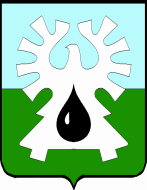 ГОРОДСКОЙ ОКРУГ УРАЙХанты-Мансийского автономного округа - ЮгрыАДМИНИСТРАЦИЯ ГОРОДА УРАЙПОСТАНОВЛЕНИЕот                                                                                                                                     №Об утверждении плана мероприятий по реализации Стратегии социально-экономического развития города Урай до 2036 года с целевыми ориентирами до 2050 годаВ соответствии с Федеральным законом от 28.06.2014 №172-ФЗ «О стратегическом планировании в Российской Федерации», в целях реализации Стратегии социально-экономического развития города Урай до 2036 года с целевыми ориентирами до 2050 года, утвержденной решением Думы города Урай от 20.09.2023 №59:1. Утвердить план мероприятий по реализации Стратегии социально-экономического развития города Урай до 2036 года с целевыми ориентирами до 2050 года согласно приложению.2. Информация о количественных и качественных показателях исполнения плана мероприятий по реализации Стратегии социально-экономического развития города Урай до 2036 года с целевыми ориентирами до 2050 года предоставляется органами администрации города Урай в управление экономического развития администрации города Урай ежегодно, не позднее 25 января года, следующего за отчетным.3. Признать утратившими силу постановления администрации города Урай:1) от 28.12.2018 №3542 «Об утверждении плана мероприятий по реализации Стратегии социально-экономического развития муниципального образования городской округ город Урай до 2020 года и на период до 2030 года на 2019 - 2030 годы»;2) от 22.04.2020 №1010 «О внесении изменений в план мероприятий по реализации Стратегии социально-экономического развития муниципального образования городской округ город Урай до 2020 года и на период до 2030 года на 2019 - 2030 годы».4. Постановление опубликовать в газете «Знамя» и разместить на официальном сайте органов местного самоуправления города Урай в информационно-телекоммуникационной сети «Интернет».5. Контроль за выполнением постановления возложить на заместителя главы города Урай С.П. Новосёлову.Глава  города Урай                                                                                                    Т.Р. ЗакирзяновПриложение к постановлению администрации города Урай от                  №    План мероприятий по реализации Стратегии социально-экономического развития города Урай до 2036 года с целевыми ориентирами до 2050 года (далее – План мероприятий)1. Этапы реализации мероприятий по реализации Стратегии социально-экономического развития города Урай до 2036 года с целевыми ориентирами до 2050 года (далее – Стратегия).1.1. Стратегия реализуется в 4 этапа:1 этап – 2023 – 2025 г.г. (3 года);2 этап – 2026 – 2030 г.г. (5 лет);3 этап – 2031 – 2036 г.г. (5 лет);4 этап – 2037 - 2050 г.г. (14 лет).1.2. Этапы реализации Стратегии выделены с учетом установленной периодичности бюджетного планирования, а также этапности реализации Стратегии и государственных программ Ханты-Мансийского автономного округа – Югры.2. Цели, задачи, приоритетные направления социально-экономического развития города Урай для каждого этапа реализации Стратегии.2.1. Дерево целей города Урай содержит главную цель, два целевых блока (экономический и социальный), 12 целей (4 цели в экономическом блоке и 8 целей в социальном блоке), 38 задач (15 задач в экономическом блоке и 23 задачи в социальном блоке).Главная цель – активное развитие города и повышение качества жизни населения разбивается на два целевых блока:диверсификация экономики,  развитие «умной» экономики, инвестиционное развитие;развитие человеческого капитала, повышение качества жизни населения, инновационное развитие социальной сферы.2.2. Необходимым условием достижения первого целевого блока «Диверсификация экономики, развитие «умной» экономики, инвестиционное развитие» является реализация следующих стратегических целей: 2.2.1. Диверсификация экономики, развитие «умной» экономики, формирование благоприятного инвестиционного климата, создание условий для развития креативных индустрий, в том числе развитие туризма; 2.2.2. Развитие транспортной инфраструктуры, повышение качества услуг связи; 2.2.3. Развитие энергетической и коммунальной инфраструктуры, энергосбережение; 2.2.4. Развитие  гражданского общества и муниципального управления, обеспечение сбалансированности бюджета.2.3. Необходимым условием достижения второго целевого блока «Развитие человеческого капитала, повышение качества жизни населения, инновационное развитие социальной сферы» является реализация следующих стратегических целей: 2.3.1. Создание условий для развития технологий здоровьесбережения, повышения доступности и качества здравоохранения, повышение эффективности услуг в социальной сфере;2.3.2. Создание условий для развития физической культуры и спорта;2.3.3. Обеспечение доступного и качественного образования;2.3.4. Обеспечение всестороннего развития и самореализации молодежи;2.3.5. Сохранение и развитие культурного и духовно-нравственного потенциала;2.3.6. Создание условий, способствующих улучшению жилищных условий и качества жилищного обеспечения жителей, проживающих на территории города Урай;2.3.7. Устойчивое развитие территории городского округа, улучшение качества городской среды и экологической обстановки;2.3.8. Обеспечение безопасности жизни в городе.2.4. Для реализации 4 стратегических целей развития в экономическом блоке необходимо сконцентрировать усилия на решении следующих стратегических задач:2.4.1. Цель 1 «Диверсификация экономики, развитие «умной» экономики,  формирование благоприятного инвестиционного климата, создание условий для развития креативных индустрий, в том числе развитие туризма»:  задача 1. Создание условий для развития малого и среднего предпринимательства, креативных индустрий;задача 2. Развитие нефтесервисного сектора и высокотехнологичных производств в рамках корпоративной структуры;задача 3. Устойчивое развитие агропромышленного комплекса и повышение конкурентоспособности сельскохозяйственной продукции;задача 4. Информационно-методическое и нормативно-правовое обеспечение инвестиционной деятельности;задача 5. Создание туристских продуктов, информационное обеспечение.2.4.2. Цель 2 «Развитие транспортной инфраструктуры, повышение качества услуг связи»:задача 1. Развитие улично-дорожной сети города;задача 2. Развитие транспортной инфраструктуры межмуниципального и регионального значения;задача 3. Формирование инфраструктуры для велосипедного и пешеходного движения;задача 4. Создание условий по развитию качественных услуг связи на территории города Урай.2.4.3. Цель 3 «Развитие энергетической и коммунальной инфраструктуры, энергосбережение»:1) задача 1. Плановое развитие и повышение эффективности систем энергетической и коммунальной инфраструктуры;2) задача 2. Внедрение энергосберегающих технологий.2.4.4. Цель 4 «Развитие гражданского общества и муниципального управления, обеспечение сбалансированности бюджета»:1) задача 1. Повышение эффективности деятельности органов местного самоуправления;2) задача 2. Создание условий для развития форм непосредственного осуществления населением местного самоуправления в городе Урай;3) задача 3. Обеспечение поддержки социально ориентированных некоммерческих организаций и социально значимых проектов социально ориентированных некоммерческих организаций города Урай;4) задача 4. Обеспечение сбалансированности и финансовой устойчивости бюджета города;5) задача 5. Повышение эффективности управления муниципальным имуществом.2.5. Для реализации 8 стратегических целей развития в социальном блоке необходимо сконцентрировать усилия на решении следующих стратегических задач:2.5.1. Цель 1 «Создание условий для развития технологий здоровьесбережения, повышения доступности и качества здравоохранения, повышение эффективности услуг в социальной сфере»:1) задача 1. Развитие материально-технической базы учреждений здравоохранения;2) задача 2. Популяризация среди населения здорового и активного образа жизни.2.5.2. Цель 2 «Создание условий для развития физической культуры и спорта»:1) задача 1. Развитие условий, способствующих доступному физическому воспитанию населения и вовлечению в занятия физической культурой и массовым спортом различных категорий населения;2) задача 2. Развитие детско-юношеского спорта с ориентиром на спорт высоких достижений.2.5.3. Цель 3 «Обеспечение доступного и качественного образования»:1) задача 1. Достижение высокого качества образования; 2) задача 2. Обеспечение условий цифровой трансформации;3) задача 3. Создание материально-технической базы для реализации основных и дополнительных общеобразовательных программ, в том числе цифрового, естественнонаучного, технического и гуманитарного профилей;4) задача 4. Создание эффективной системы выявления, поддержки и развития способностей и талантов у детей и молодежи;5) задача 5. Развитие патриотического воспитания; 6) задача 6. Кадровое обеспечение инновационного развития системы образования.2.5.4. Цель 4 «Обеспечение всестороннего развития и самореализации молодежи»:1) задача 1. Формирование  гражданско-патриотического сознания, развитие волонтерского и добровольческого движения;2) задача 2. Поддержка молодежных инициатив и развитие социальной активности молодежи.2.5.5. Цель 5 «Сохранение и развитие культурного и духовно-нравственного потенциала»:1) задача 1. Повышение качества услуг в сфере культуры путем модернизации имущественного комплекса организаций культуры и дополнительного образования в области искусств;2) задача 2. Формирование современной культурной среды для эффективного взаимодействия всех участников культурной жизни в целях реализации творческого потенциала жителей.2.5.6. Цель 6 «Создание условий, способствующих улучшению жилищных условий и качества жилищного обеспечения жителей, проживающих на территории города Урай»:1) задача 1. Обеспечение устойчивого сокращения аварийного жилищного фонда;2) задача 2. Уменьшение числа семей, нуждающихся в улучшении жилищных условий.2.5.7. Цель 7 «Устойчивое развитие территории городского округа, улучшение качества городской среды и экологической обстановки»:1) задача 1. Обеспечение сбалансированного пространственного развития городского округа за счет эффективной реализации градостроительного потенциала территории;2) задача 2. Реализация механизмов развития комфортной городской среды, благоустройство общественных и дворовых территорий;3) задача 3. Управление городскими лесами;4) задача 4. Разработка и реализация мероприятий по охране окружающей среды.2.5.8. Цель 8 «Обеспечение безопасности жизни в городе»:1) задача 1. Создание условий для повышения эффективности мер защиты населения и территории города Урай от чрезвычайных ситуаций;2) задача 2. Обеспечение первичных мер пожарной безопасности в границах города Урай;3) задача 3. Гармонизация межнациональных и межконфессиональных отношений, сведение к минимуму условий для проявления экстремизма на территории города Урай.2.6. На первом этапе (2023 – 2025 г.г.) будут созданы организационно-правовые и институциональные условия для роста экономики, обеспечено совершенствование стратегического планирования, проектного управления и внедрения целевых моделей в части улучшения делового климата. Будет продолжена реализация базовых проектов высокой степени готовности (строительство учреждения образования, здравоохранения, жилья и т.д.). Основной целью на первом этапе является поддержание устойчивости социально-экономического развития города Урай, реализация имеющихся планов и проектов, предусмотренных в муниципальных и государственных программах. В части экономической политики необходимо обеспечить технологическое развитие традиционных отраслей и условия для формирования новых, базирующихся на повышении производительности труда, гибкости и быстрой адаптации к изменяющимся условиям, обеспечивающих предпосылки дальнейшего перехода экономики на инновационный путь развития и повышение конкурентных преимуществ города Урай. В области развития человеческого капитала необходимо обеспечить укрепление здоровья населения, увеличение обеспеченности населения базовыми объектами социальной инфраструктуры и жильем, повышение качества образования, уровня безопасности жизнедеятельности. На первом этапе приоритетными направлениями являются создание условий для развития малого и среднего предпринимательства, в т.ч. в сфере туризма, креативных индустрий, агропромышленного комплекса и промышленного производства, поддержание благоприятного инвестиционного климата, активизация благоустройства города, повышение качества жизни, развитие транспортной инфраструктуры города, повышение эффективности деятельности органов местного самоуправления.На втором этапе (2026 – 2030 г.г.) основные усилия будут направлены на обеспечение экономического роста, улучшение демографической ситуации, получение отдачи от реализации стратегических проектов, повышение качества и комфорта жизни населения города Урай.Основной целью является рост конкурентоспособности экономики города Урай за счет инновационного и технологического обновления традиционных сегментов экономики и создания новых высокотехнологичных производств в рамках реализации национальной технологической инициативы, значительного увеличения инвестиционной и предпринимательской активности субъектов хозяйственной деятельности. Ключевым моментом является преодоление инфраструктурных ограничений, особенно в части обеспеченности объектами и мощностями в коммунальной, энергетической и транспортной сферах, а также обеспечение высоких стандартов качества городской среды на основе технологий «умного города» (подсистема «светлый город»: модернизация наружного освещения, замена на современное энергосберегающее светотехническое оборудование; «безопасный город»: видеонаблюдение, фотовидеофиксация нарушений ПДД; туристская система: реализация Wi-Fi сети, покрывающей все туристские объекты, туристский портал и др.), закрепление эколого-экономических принципов деятельности с целью перехода к «зеленой» экономике.На втором этапе приоритетными направлениями являются активное развитие нефтесервисного производства, запуск механизмов диверсификации в ключевых видах деятельности: АПК, туризм, обрабатывающие и перерабатывающие производства, IT и др., реализация ключевых инвестиционных и инфраструктурных проектов по направлениям развития экономики, активная работа с молодежью для закрепления жителей на территории города, развитие материально-технической базы учреждений социальной инфраструктуры (образования, здравоохранения, культуры, спорта), дальнейшее благоустройство города. На третьем этапе (2031 – 2036 г.г.) и четвертом этапе (2037 - 2050 г.г.) экономика города Урай вступает в стадию перехода на новый тип экономического развития – экономики знаний. Характерными чертами экономики становятся высокая производительность труда, производство продукции и услуг с высокой добавленной стоимостью, развитие цифровых технологий, снижение антропогенного воздействия на окружающую среду.Активное участие города Урай в реализации окружных и федеральных проектов и государственных программ обеспечит качественное изменение места города среди муниципальных образований Ханты-Мансийского автономного округа – Югры. Активное позиционирование города Урай в качестве центра туризма и города социально-экономического благополучия (предоставление медицинских услуг, производство узнаваемой продукции под местным брендом и т.д.) повысит узнаваемость города как в округе, так и за его пределами. На третьем этапе приоритетными направлениями являются развитие транспортно-логистической инфраструктуры и транзитного потенциала, развитие туристского и рекреационного потенциала территории, повышение конкурентоспособности производственного сектора экономики за счет реализации инвестиционных проектов.В области развития человеческого капитала будут обеспечены высокие стандарты качества жизни, в т.ч. уровня благосостояния граждан, внедрение инновационных технологий в здравоохранении и образовании, переход к индивидуализированному непрерывному образованию и персонализированной медицине. Достижение необходимого уровня инфраструктурной обеспеченности, формирование благоприятной, комфортной, безопасной городской среды как территории для проживания обеспечит высокий уровень качества жизни населения, возможности реализации экономического и раскрытию творческого потенциала жителей.Реализация основных задач Стратегии позволит обеспечить активизацию всех факторов, направленных на создание условий для улучшения социально-экономического положения города Урай и повышения благосостояния населения.С целью количественной оценки степени реализации социально-экономической политики города Урай устанавливаются показатели достижения целей по основным направлениям социально-экономического развития. Показатели достижения стратегической цели социально-экономического развития представляют абсолютные и относительные количественные значения, устанавливаемые к уровню до 2050 года, с детализацией по годам реализации Стратегии до 2030 года.Целевые показатели социально-экономического развития города Урай и их значения структурированы по двум целевым блокам реализации Стратегии и Плана мероприятий:диверсификация экономики, развитие «умной» экономики, инвестиционное развитие;развитие человеческого капитала, повышение качества жизни населения, инновационное развитие социальной сферы.3. Целевые показатели реализации СтратегииТаблица 14. Комплекс мероприятий по реализации СтратегииТаблица 25. Перечень инвестиционных проектовТаблица 36. Перечень муниципальных программ города Урай, обеспечивающих достижение на каждом этапе реализации Стратегии долгосрочных целей социально-экономического развития муниципального образования, установленных в Стратегии:Таблица 4Примечание:Х – необходимость разработки новой муниципальной программы.№Целевой показательЕд.изм.2021отчёт2022отчётЭтап IЭтап IЭтап IЭтап IIЭтап IIЭтап IIЭтап IIЭтап IIЭтап III (2031-2036)Этап IV (2037-2050)№Целевой показательЕд.изм.2021отчёт2022отчёт2023202420252026202720282029203020362050Целевой блок 1 «Диверсификация экономики,  развитие «умной» экономики, инвестиционное развитие» Целевой блок 1 «Диверсификация экономики,  развитие «умной» экономики, инвестиционное развитие» Целевой блок 1 «Диверсификация экономики,  развитие «умной» экономики, инвестиционное развитие» Целевой блок 1 «Диверсификация экономики,  развитие «умной» экономики, инвестиционное развитие» Целевой блок 1 «Диверсификация экономики,  развитие «умной» экономики, инвестиционное развитие» Целевой блок 1 «Диверсификация экономики,  развитие «умной» экономики, инвестиционное развитие» Целевой блок 1 «Диверсификация экономики,  развитие «умной» экономики, инвестиционное развитие» Целевой блок 1 «Диверсификация экономики,  развитие «умной» экономики, инвестиционное развитие» Целевой блок 1 «Диверсификация экономики,  развитие «умной» экономики, инвестиционное развитие» Целевой блок 1 «Диверсификация экономики,  развитие «умной» экономики, инвестиционное развитие» Целевой блок 1 «Диверсификация экономики,  развитие «умной» экономики, инвестиционное развитие» Целевой блок 1 «Диверсификация экономики,  развитие «умной» экономики, инвестиционное развитие» Целевой блок 1 «Диверсификация экономики,  развитие «умной» экономики, инвестиционное развитие» Целевой блок 1 «Диверсификация экономики,  развитие «умной» экономики, инвестиционное развитие» Целевой блок 1 «Диверсификация экономики,  развитие «умной» экономики, инвестиционное развитие» Индекс промышленного производства%117,299,0100,2101,3101,8101,9102,1102,2102,4102,9103,4103,8Объем продукции сельского хозяйства в хозяйствах всех категорий Млн.руб.248,9249,6250,8251,6252,9254,4255,9257,4258,9260,4267,5285,9Инвестиции в основной капиталМлрд.руб.3,14,34,44,44,54,64,74,84,95,05,67,0Число субъектов малого и среднего предпринимательства в расчете на 10 тыс. человек населенияед./10 тыс. чел.315,4297,6298,0298,3298,7299,0299,3299,7300,0300,4301,6310,7Доля среднесписочной численности работников (без внешних совместителей) малых и средних предприятий в среднесписочной численности работников (без внешних совместителей) всех предприятий и организаций%16,325,125,225,325,425,625,725,825,926,026,526,8Численность туристов, размещенных в коллективных средствах размещения Чел.657865736580658265856588659065926593659566106645Прирост протяженности автомобильных дорог общего пользования местного значения, соответствующих нормативным требованиям к транспортно-эксплуатационным показателям, в результате капитального ремонта и ремонта автомобильных дорогКм.1,74,56,60,30,90,90,90,90,90,90,90,9Уровень обеспеченности населения в транспортном обслуживании %100100100100100100100100100100100100Доля ОМСУ и муниципальных казенных учреждений, подключенных к корпоративной сети передачи данных ОМСУ%707580859095100100100100100100Доля замены ветхих инженерных сетей тепло-, водоснабжения, водоотведения от общей протяженности ветхих инженерных сетей%4,33,12,72,82,93,03,14,54,95,05,06,0Удельная величина потребления энергетических ресурсов муниципальными бюджетными учреждениями: электрическая энергиякВт∙ч/чел.122,5118,5121,5121,0120,5120,4120,3120,2120,1120118,5115,0Удовлетворенность населения качеством оказания жилищно-коммунальных услуг%86,085,085,085,085,086,086,086,086,086,087,089,0Удовлетворенность населения деятельностью органов местного самоуправления городского округа  (муниципального района) %70,050,050,551,051,552,052,553,054,055,058,065,0Количество социально ориентированных некоммерческих организаций, зарегистрированных на территории города Ед. на 10 тыс. населения11,7918,6718,9619,2119,4519,7019,9520,1920,6820,9321,1821,42Количество ТОСЕд.44567891011121314Доля налоговых и неналоговых доходов местного бюджета (за исключением поступлений налоговых доходов по дополнительным нормативам отчислений) в общем объеме собственных доходов бюджета муниципального образования (без учета субвенций)%38,037,429,226,840,440,440,540,640,740,740,840,9Доля неиспользуемого недвижимого имущества в общем количестве недвижимого имущества муниципального образования городской округ Урай Ханты-Мансийского автономного округа - Югры %0,1не более 0,1не более 0,1не более 0,1не более 0,1не более 0,1не более 0,1не более 0,1не более 0,1не более 0,1не более 0,1не более 0,1Целевой блок 2  Развитие человеческого капитала, повышение качества жизни населения, инновационное развитие социальной сферыЦелевой блок 2  Развитие человеческого капитала, повышение качества жизни населения, инновационное развитие социальной сферыЦелевой блок 2  Развитие человеческого капитала, повышение качества жизни населения, инновационное развитие социальной сферыЦелевой блок 2  Развитие человеческого капитала, повышение качества жизни населения, инновационное развитие социальной сферыЦелевой блок 2  Развитие человеческого капитала, повышение качества жизни населения, инновационное развитие социальной сферыЦелевой блок 2  Развитие человеческого капитала, повышение качества жизни населения, инновационное развитие социальной сферыЦелевой блок 2  Развитие человеческого капитала, повышение качества жизни населения, инновационное развитие социальной сферыЦелевой блок 2  Развитие человеческого капитала, повышение качества жизни населения, инновационное развитие социальной сферыЦелевой блок 2  Развитие человеческого капитала, повышение качества жизни населения, инновационное развитие социальной сферыЦелевой блок 2  Развитие человеческого капитала, повышение качества жизни населения, инновационное развитие социальной сферыЦелевой блок 2  Развитие человеческого капитала, повышение качества жизни населения, инновационное развитие социальной сферыЦелевой блок 2  Развитие человеческого капитала, повышение качества жизни населения, инновационное развитие социальной сферыЦелевой блок 2  Развитие человеческого капитала, повышение качества жизни населения, инновационное развитие социальной сферыЦелевой блок 2  Развитие человеческого капитала, повышение качества жизни населения, инновационное развитие социальной сферыЦелевой блок 2  Развитие человеческого капитала, повышение качества жизни населения, инновационное развитие социальной сферыДоля населения, систематически занимающегося физической культурой и спортом, в общей численности населения%54,564,065,069,074,074,374,674,975,275,577,381,5Уровень обеспеченности населения спортивными сооружениями%58,959,860,861,862,863,163,463,764,064,366,170,3Доля обучающихся, систематически занимающихся физической культурой и спортом, в общей численности обучающихся %88,592,192,392,592,893,193,393,693,994,295,096,4Доля муниципальных образовательных организаций, соответствующих современным требованиям обучения, в общем количестве муниципальных образовательных организаций%96,9100100100100100100100100100100100Доля детей в возрасте с 5 до 18 лет, получающих услуги по дополнительному образованию в организациях различной организационно-правовой формы и формы собственности, в общей численности детей данной возрастной группы%82,587,68787,187,187,187,187,187,187,187,187,1Доля обучающихся в муниципальных общеобразовательных учреждениях, занимающихся во вторую (третью) смену, в общей численности обучающихся в муниципальных общеобразовательных учреждениях%29,425,724,017,55,85,85,85,85,85,85,85,8Доля муниципальных общеобразовательных организаций, имеющих современную и безопасную цифровую образовательную среду, в общем количестве муниципальных общеобразовательных организаций %100100100100100100100100100100100100Доля обучающихся, воспитанников, ставших победителями и призерами в мероприятиях на региональном, всероссийском уровне, от общего количества участников от города Урай%46,97676,076,176,276,376,476,576,676,776,876,9Доля педагогических работников, повысивших уровень квалификации через участие в курсах повышения квалификации, стажировках, семинарах%950,952,253,654,655,756,958,159,360,461,662,7Доля детей I и II групп здоровья в общей численности обучающихся в муниципальных общеобразовательных организациях%91,9929292,192,292,392,492,592,692,792,892,9Численность молодежи, принимающих участие в мероприятиях, направленных на поддержку и социальную активность молодежи Чел.8487851586278722887589289105912592509313962510000Доля детей в возрасте от 14 до 18 лет, охваченных деятельностью молодежных трудовых отрядов%006,448,488,448,408,358,318,278,238,439,45Доля зданий учреждений культуры, соответствующих требованиям и рекомендациям стандартов, нормативов, в общем количестве зданий учреждений культуры%83,083,083,083,0100,0*100,0100,0100,0100,0100,0100,0100,0Уровень удовлетворенности жителей качеством услуг, предоставляемых учреждениями в сфере культуры%96,596,596,696,796,896,997,097,197,297,397,397,3Число посещений культурных мероприятийТыс.ед.258270276317402447490532568668708749Общая площадь жилых помещений, приходящаяся в среднем на одного жителям²/чел.23,123,023,323,523,724,124,324,424,624,726,530,2Количество семей, улучшивших жилищные условия (нарастающим итогом)семей2754795976416907117327537747959211215Доля аварийных многоквартирных жилых домов в общем количестве многоквартирных жилых домов на конец отчетного периода%18,022,922,420,318,316,013,29,54,8000Доля площади лесов, охваченных мониторингом, в общей площади городских лесов%100100100100100100100100100100100100Количество населения, вовлеченного в мероприятия по очистке берегов водных объектовТыс. человек2,2052,943,6754,415,145,876,617,348,088,81513,31523,815Доля населения, вовлеченного в эколого-просветительские и эколого-образовательные мероприятия, от общего количества населения города Урай%51,051,552,052,553,053,554,054,555,055,562,569,5Доля граждан, принявших участие в решении вопросов развития городской среды от общего количества граждан в возрасте от 14 лет, проживающих в муниципальном образовании, на территории которого реализуется проект  по созданию комфортной городской среды %3747,3не менее 30не менее 30не менее 30не менее 30не менее 30не менее 30не менее 30не менее 30не менее 30не менее 30Площадь ликвидированных  мест несанкционированного размещения отходов в год%5,672,992,62,462,472,482,492,502,512,522,582,72Количество благоустроенных общественных территорий  (нарастающим итогом)Ед.604043454647484950515569Количество благоустроенных дворовых территорий (нарастающим итогом)Ед.515657585960616263647084Доля пожаров в жилых домах в общем количестве пожаров на территории города Урай%58,955,764,564,063,563,062,562,061,561,255,050,0Уровень оснащенности нештатных аварийно-спасательных формирований снаряжением, средствами индивидуальной защиты%97,197,595,495,996,496,997,497,998,498,999,0100Уровень преступностичисло преступлений/1000 чел.15,314,914,914,814,114,114,114,114,113,012,311,8№ п/пНаправление развития
(наименование цели, задачи, мероприятия)Направление развития
(наименование цели, задачи, мероприятия)Направление развития
(наименование цели, задачи, мероприятия)Ожидаемые результатыОжидаемые результатыПоказатель и его целевое значениеИсточник финансового/ ресурсного обеспеченияИсточник финансового/ ресурсного обеспеченияИсточник финансового/ ресурсного обеспеченияИсточник финансового/ ресурсного обеспеченияИсточник финансового/ ресурсного обеспеченияСроки реализацииОтветственный исполнительОтветственный исполнительОтветственный исполнительIЦелевой блок 1. Диверсификация экономики,  развитие «умной» экономики, инвестиционное развитиеЦелевой блок 1. Диверсификация экономики,  развитие «умной» экономики, инвестиционное развитиеЦелевой блок 1. Диверсификация экономики,  развитие «умной» экономики, инвестиционное развитиеЦелевой блок 1. Диверсификация экономики,  развитие «умной» экономики, инвестиционное развитиеЦелевой блок 1. Диверсификация экономики,  развитие «умной» экономики, инвестиционное развитиеЦелевой блок 1. Диверсификация экономики,  развитие «умной» экономики, инвестиционное развитиеЦелевой блок 1. Диверсификация экономики,  развитие «умной» экономики, инвестиционное развитиеЦелевой блок 1. Диверсификация экономики,  развитие «умной» экономики, инвестиционное развитиеЦелевой блок 1. Диверсификация экономики,  развитие «умной» экономики, инвестиционное развитиеЦелевой блок 1. Диверсификация экономики,  развитие «умной» экономики, инвестиционное развитиеЦелевой блок 1. Диверсификация экономики,  развитие «умной» экономики, инвестиционное развитиеЦелевой блок 1. Диверсификация экономики,  развитие «умной» экономики, инвестиционное развитиеЦелевой блок 1. Диверсификация экономики,  развитие «умной» экономики, инвестиционное развитиеЦелевой блок 1. Диверсификация экономики,  развитие «умной» экономики, инвестиционное развитиеЦелевой блок 1. Диверсификация экономики,  развитие «умной» экономики, инвестиционное развитие1Цель 1. Диверсификация экономики, развитие «умной» экономики,  формирование благоприятного инвестиционного климата, создание условий для развития креативных индустрий, в том числе развитие туризма»Цель 1. Диверсификация экономики, развитие «умной» экономики,  формирование благоприятного инвестиционного климата, создание условий для развития креативных индустрий, в том числе развитие туризма»Цель 1. Диверсификация экономики, развитие «умной» экономики,  формирование благоприятного инвестиционного климата, создание условий для развития креативных индустрий, в том числе развитие туризма»Цель 1. Диверсификация экономики, развитие «умной» экономики,  формирование благоприятного инвестиционного климата, создание условий для развития креативных индустрий, в том числе развитие туризма»Цель 1. Диверсификация экономики, развитие «умной» экономики,  формирование благоприятного инвестиционного климата, создание условий для развития креативных индустрий, в том числе развитие туризма»Цель 1. Диверсификация экономики, развитие «умной» экономики,  формирование благоприятного инвестиционного климата, создание условий для развития креативных индустрий, в том числе развитие туризма»Цель 1. Диверсификация экономики, развитие «умной» экономики,  формирование благоприятного инвестиционного климата, создание условий для развития креативных индустрий, в том числе развитие туризма»Цель 1. Диверсификация экономики, развитие «умной» экономики,  формирование благоприятного инвестиционного климата, создание условий для развития креативных индустрий, в том числе развитие туризма»Цель 1. Диверсификация экономики, развитие «умной» экономики,  формирование благоприятного инвестиционного климата, создание условий для развития креативных индустрий, в том числе развитие туризма»Цель 1. Диверсификация экономики, развитие «умной» экономики,  формирование благоприятного инвестиционного климата, создание условий для развития креативных индустрий, в том числе развитие туризма»Цель 1. Диверсификация экономики, развитие «умной» экономики,  формирование благоприятного инвестиционного климата, создание условий для развития креативных индустрий, в том числе развитие туризма»Цель 1. Диверсификация экономики, развитие «умной» экономики,  формирование благоприятного инвестиционного климата, создание условий для развития креативных индустрий, в том числе развитие туризма»Цель 1. Диверсификация экономики, развитие «умной» экономики,  формирование благоприятного инвестиционного климата, создание условий для развития креативных индустрий, в том числе развитие туризма»Цель 1. Диверсификация экономики, развитие «умной» экономики,  формирование благоприятного инвестиционного климата, создание условий для развития креативных индустрий, в том числе развитие туризма»Цель 1. Диверсификация экономики, развитие «умной» экономики,  формирование благоприятного инвестиционного климата, создание условий для развития креативных индустрий, в том числе развитие туризма»1.1Задача 1. Создание условий для развития малого и среднего предпринимательства, креативных индустрийЗадача 1. Создание условий для развития малого и среднего предпринимательства, креативных индустрийЗадача 1. Создание условий для развития малого и среднего предпринимательства, креативных индустрийЗадача 1. Создание условий для развития малого и среднего предпринимательства, креативных индустрийЗадача 1. Создание условий для развития малого и среднего предпринимательства, креативных индустрийЗадача 1. Создание условий для развития малого и среднего предпринимательства, креативных индустрийЗадача 1. Создание условий для развития малого и среднего предпринимательства, креативных индустрийЗадача 1. Создание условий для развития малого и среднего предпринимательства, креативных индустрийЗадача 1. Создание условий для развития малого и среднего предпринимательства, креативных индустрийЗадача 1. Создание условий для развития малого и среднего предпринимательства, креативных индустрийЗадача 1. Создание условий для развития малого и среднего предпринимательства, креативных индустрийЗадача 1. Создание условий для развития малого и среднего предпринимательства, креативных индустрийЗадача 1. Создание условий для развития малого и среднего предпринимательства, креативных индустрийЗадача 1. Создание условий для развития малого и среднего предпринимательства, креативных индустрийЗадача 1. Создание условий для развития малого и среднего предпринимательства, креативных индустрий1.1.1Совершенствование нормативной правовой базы, регулирующей предпринимательскую деятельность, мониторинг и информационное сопровождение деятельности субъектов малого и среднего предпринимательстваСовершенствование нормативной правовой базы, регулирующей предпринимательскую деятельность, мониторинг и информационное сопровождение деятельности субъектов малого и среднего предпринимательстваСовершенствование нормативной правовой базы, регулирующей предпринимательскую деятельность, мониторинг и информационное сопровождение деятельности субъектов малого и среднего предпринимательстваВысокий уровень развития малого и среднего предпринимательства в городе Урай.
Благоприятный предпринимательский климат и условия для ведения бизнеса в городе Урай.Высокий уровень развития малого и среднего предпринимательства в городе Урай.
Благоприятный предпринимательский климат и условия для ведения бизнеса в городе Урай.Доля среднесписочной численности работников (без внешних совместителей) малых и средних предприятий в среднесписочной численности работников (без внешних совместителей) всех предприятий и организаций(26,5% к 2036 году;26,8%  к 2050 году)без финансирования (в рамках текущей деятельности)без финансирования (в рамках текущей деятельности)без финансирования (в рамках текущей деятельности)без финансирования (в рамках текущей деятельности)без финансирования (в рамках текущей деятельности)2023 - 20252026 - 20302031 - 20362037 - 2050Отдел развития предпринимательства управления экономического развития администрации города УрайОтдел развития предпринимательства управления экономического развития администрации города УрайОтдел развития предпринимательства управления экономического развития администрации города Урай1.1.2Реализация регионального проекта «Акселерация субъектов малого и среднего предпринимательства» путем предоставления финансовой поддержки субъектам малого и среднего предпринимательстваРеализация регионального проекта «Акселерация субъектов малого и среднего предпринимательства» путем предоставления финансовой поддержки субъектам малого и среднего предпринимательстваРеализация регионального проекта «Акселерация субъектов малого и среднего предпринимательства» путем предоставления финансовой поддержки субъектам малого и среднего предпринимательстваВысокий уровень развития малого и среднего предпринимательства в городе Урай.
Благоприятный предпринимательский климат и условия для ведения бизнеса в городе Урай.
Высокий уровень развития малого и среднего предпринимательства в городе Урай.
Благоприятный предпринимательский климат и условия для ведения бизнеса в городе Урай.
Доля среднесписочной численности работников (без внешних совместителей) малых и средних предприятий в среднесписочной численности работников (без внешних совместителей) всех предприятий и организаций(26,5% к 2036 году26,8%  к 2050 году)бюджетные средствабюджетные средствабюджетные средствабюджетные средствабюджетные средства2023 - 20252026 - 20302031 - 20362037 - 2050Отдел развития предпринимательства управления экономического развития администрации города Урай Отдел развития предпринимательства управления экономического развития администрации города Урай Отдел развития предпринимательства управления экономического развития администрации города Урай 1.1.3Реализация регионального проекта «Создание условий для легкого старта и комфортного ведения бизнеса»Реализация регионального проекта «Создание условий для легкого старта и комфортного ведения бизнеса»Реализация регионального проекта «Создание условий для легкого старта и комфортного ведения бизнеса»Высокий уровень развития малого и среднего предпринимательства в городе Урай.
Благоприятный предпринимательский климат и условия для ведения бизнеса в городе Урай.Высокий уровень развития малого и среднего предпринимательства в городе Урай.
Благоприятный предпринимательский климат и условия для ведения бизнеса в городе Урай.Число субъектов малого и среднего предпринимательства в расчете на 10 тыс. человек населения(301,6 ед. к 2036 году;310,7 ед. к 2050 году)бюджетные средствабюджетные средствабюджетные средствабюджетные средствабюджетные средства2023 - 20252026 - 20302031 - 20362037 - 2050Отдел развития предпринимательства управления экономического развития администрации города УрайОтдел развития предпринимательства управления экономического развития администрации города УрайОтдел развития предпринимательства управления экономического развития администрации города Урай1.1.4Предоставление информационной и консультационной поддержки субъектов малого и среднего предпринимательства и самозанятыхПредоставление информационной и консультационной поддержки субъектов малого и среднего предпринимательства и самозанятыхПредоставление информационной и консультационной поддержки субъектов малого и среднего предпринимательства и самозанятыхРазвитая инфраструктура потребительского рынка и сферы услуг, высокий уровень обеспеченности населения объектами, их доступности и определение перспективы развитияРазвитая инфраструктура потребительского рынка и сферы услуг, высокий уровень обеспеченности населения объектами, их доступности и определение перспективы развитияЧисло субъектов малого и среднего предпринимательства в расчете на 10 тыс. человек населения(301,6 ед. к 2036 году;310,7 ед. к 2050 году)без финансирования (в рамках текущей деятельности)без финансирования (в рамках текущей деятельности)без финансирования (в рамках текущей деятельности)без финансирования (в рамках текущей деятельности)без финансирования (в рамках текущей деятельности)2023 - 20252026 - 20302031 - 20362037 - 2050Отдел развития предпринимательства управления экономического развития администрации города УрайОтдел развития предпринимательства управления экономического развития администрации города УрайОтдел развития предпринимательства управления экономического развития администрации города Урай1.1.5Создание условий для активизации субъектов малого и среднего предпринимательства, самозанятых граждан в сфере креативных индустрий, в том числе оказание консультационной и информационной поддержки субъектов креативных индустрий по вопросам финансовой, имущественной, образовательной поддержки, информационно-коммуникационном продвижении креативных индустрий и продукцииСоздание условий для активизации субъектов малого и среднего предпринимательства, самозанятых граждан в сфере креативных индустрий, в том числе оказание консультационной и информационной поддержки субъектов креативных индустрий по вопросам финансовой, имущественной, образовательной поддержки, информационно-коммуникационном продвижении креативных индустрий и продукцииСоздание условий для активизации субъектов малого и среднего предпринимательства, самозанятых граждан в сфере креативных индустрий, в том числе оказание консультационной и информационной поддержки субъектов креативных индустрий по вопросам финансовой, имущественной, образовательной поддержки, информационно-коммуникационном продвижении креативных индустрий и продукцииРост численности субъектов малого и среднего предпринимательства, самозанятых граждан, осуществляющих деятельность в городе Урай и включенных в региональный реестр субъектов креативных индустрий.
Благоприятный предпринимательский климат и развитая инфраструктура для ведения бизнеса в  сфере креативных индустрий в городе Урай.Рост численности субъектов малого и среднего предпринимательства, самозанятых граждан, осуществляющих деятельность в городе Урай и включенных в региональный реестр субъектов креативных индустрий.
Благоприятный предпринимательский климат и развитая инфраструктура для ведения бизнеса в  сфере креативных индустрий в городе Урай.Число субъектов малого и среднего предпринимательства в расчете на 10 тыс. человек населения(301,6 ед. к 2036 году;310,7 ед. к 2050 году)без финансирования (в рамках текущей деятельности)без финансирования (в рамках текущей деятельности)без финансирования (в рамках текущей деятельности)без финансирования (в рамках текущей деятельности)без финансирования (в рамках текущей деятельности)2023 - 20252026 - 20302031 - 20362037 - 2050Отдел стратегического планирования, тарифного регулирования и трудовых отношений управления экономического развития администрации города УрайОтдел стратегического планирования, тарифного регулирования и трудовых отношений управления экономического развития администрации города УрайОтдел стратегического планирования, тарифного регулирования и трудовых отношений управления экономического развития администрации города Урай1.2Задача 2. Развитие нефтесервисного сектора и высокотехнологичных производств в рамках корпоративной структурыЗадача 2. Развитие нефтесервисного сектора и высокотехнологичных производств в рамках корпоративной структурыЗадача 2. Развитие нефтесервисного сектора и высокотехнологичных производств в рамках корпоративной структурыЗадача 2. Развитие нефтесервисного сектора и высокотехнологичных производств в рамках корпоративной структурыЗадача 2. Развитие нефтесервисного сектора и высокотехнологичных производств в рамках корпоративной структурыЗадача 2. Развитие нефтесервисного сектора и высокотехнологичных производств в рамках корпоративной структурыЗадача 2. Развитие нефтесервисного сектора и высокотехнологичных производств в рамках корпоративной структурыЗадача 2. Развитие нефтесервисного сектора и высокотехнологичных производств в рамках корпоративной структурыЗадача 2. Развитие нефтесервисного сектора и высокотехнологичных производств в рамках корпоративной структурыЗадача 2. Развитие нефтесервисного сектора и высокотехнологичных производств в рамках корпоративной структурыЗадача 2. Развитие нефтесервисного сектора и высокотехнологичных производств в рамках корпоративной структурыЗадача 2. Развитие нефтесервисного сектора и высокотехнологичных производств в рамках корпоративной структурыЗадача 2. Развитие нефтесервисного сектора и высокотехнологичных производств в рамках корпоративной структурыЗадача 2. Развитие нефтесервисного сектора и высокотехнологичных производств в рамках корпоративной структурыЗадача 2. Развитие нефтесервисного сектора и высокотехнологичных производств в рамках корпоративной структуры1.2.1Комплексная поддержка хозяйствующих субъектов по развитию новых направлений промышленной политики и инноваций и реализующих проекты в сфере обрабатывающей промышленности. Мониторинг и информационно-консультационная поддержка хозяйствующих субъектов деятельности в сфере обрабатывающих и перерабатывающих производствКомплексная поддержка хозяйствующих субъектов по развитию новых направлений промышленной политики и инноваций и реализующих проекты в сфере обрабатывающей промышленности. Мониторинг и информационно-консультационная поддержка хозяйствующих субъектов деятельности в сфере обрабатывающих и перерабатывающих производствКомплексная поддержка хозяйствующих субъектов по развитию новых направлений промышленной политики и инноваций и реализующих проекты в сфере обрабатывающей промышленности. Мониторинг и информационно-консультационная поддержка хозяйствующих субъектов деятельности в сфере обрабатывающих и перерабатывающих производствСоздание новых высокотехнологичных рабочих мест, обеспечение высокопроизводительной занятости населения, повышение конкурентоспособности, снижение импортозависимости, создание конкурентоспособных производств традиционной специализации, создание новых сегментов экономикиСоздание новых высокотехнологичных рабочих мест, обеспечение высокопроизводительной занятости населения, повышение конкурентоспособности, снижение импортозависимости, создание конкурентоспособных производств традиционной специализации, создание новых сегментов экономикиИнвестиции в основной капитал(5,6 млрд. руб. к 2036 году;7,0 млрд. руб. к 2050 году)Индекс промышленного производства(103,4% к 2036 году;103,8% к 2050 году)без финансирования (в рамках текущей деятельности)без финансирования (в рамках текущей деятельности)без финансирования (в рамках текущей деятельности)без финансирования (в рамках текущей деятельности)без финансирования (в рамках текущей деятельности)2023 - 20252026 - 20302031 - 20362037 - 2050Отдел по инвестициям и проектному управлению, отдел развития предпринимательства управления экономического развития администрации города УрайОтдел по инвестициям и проектному управлению, отдел развития предпринимательства управления экономического развития администрации города УрайОтдел по инвестициям и проектному управлению, отдел развития предпринимательства управления экономического развития администрации города Урай1.3Задача 3. Устойчивое развитие агропромышленного комплекса и повышение конкурентоспособности сельскохозяйственной продукцииЗадача 3. Устойчивое развитие агропромышленного комплекса и повышение конкурентоспособности сельскохозяйственной продукцииЗадача 3. Устойчивое развитие агропромышленного комплекса и повышение конкурентоспособности сельскохозяйственной продукцииЗадача 3. Устойчивое развитие агропромышленного комплекса и повышение конкурентоспособности сельскохозяйственной продукцииЗадача 3. Устойчивое развитие агропромышленного комплекса и повышение конкурентоспособности сельскохозяйственной продукцииЗадача 3. Устойчивое развитие агропромышленного комплекса и повышение конкурентоспособности сельскохозяйственной продукцииЗадача 3. Устойчивое развитие агропромышленного комплекса и повышение конкурентоспособности сельскохозяйственной продукцииЗадача 3. Устойчивое развитие агропромышленного комплекса и повышение конкурентоспособности сельскохозяйственной продукцииЗадача 3. Устойчивое развитие агропромышленного комплекса и повышение конкурентоспособности сельскохозяйственной продукцииЗадача 3. Устойчивое развитие агропромышленного комплекса и повышение конкурентоспособности сельскохозяйственной продукцииЗадача 3. Устойчивое развитие агропромышленного комплекса и повышение конкурентоспособности сельскохозяйственной продукцииЗадача 3. Устойчивое развитие агропромышленного комплекса и повышение конкурентоспособности сельскохозяйственной продукцииЗадача 3. Устойчивое развитие агропромышленного комплекса и повышение конкурентоспособности сельскохозяйственной продукцииЗадача 3. Устойчивое развитие агропромышленного комплекса и повышение конкурентоспособности сельскохозяйственной продукцииЗадача 3. Устойчивое развитие агропромышленного комплекса и повышение конкурентоспособности сельскохозяйственной продукции1.3.1Оказание комплексной поддержки субъектам агропромышленного комплекса, в том числе оказание информационной и консультационной поддержки и предоставление субсидии на поддержку сельскохозяйственного производстваОказание комплексной поддержки субъектам агропромышленного комплекса, в том числе оказание информационной и консультационной поддержки и предоставление субсидии на поддержку сельскохозяйственного производстваОказание комплексной поддержки субъектам агропромышленного комплекса, в том числе оказание информационной и консультационной поддержки и предоставление субсидии на поддержку сельскохозяйственного производстваРазвитие АПК на территории города Урай.
Увеличение объема производимой сельхозпродукции, увеличение занятости, обеспечение финансовой устойчивости сельхозпредприятий и доходов работников сельского хозяйства.Развитие АПК на территории города Урай.
Увеличение объема производимой сельхозпродукции, увеличение занятости, обеспечение финансовой устойчивости сельхозпредприятий и доходов работников сельского хозяйства.Объем продукции сельского хозяйства в хозяйствах всех категорий (267,5 млн.руб. к 2036 году; 285,9 млн.руб. к 2050 году)бюджетные средствабюджетные средствабюджетные средствабюджетные средствабюджетные средства2023 - 20252026 - 20302031 - 20362037 - 2050Отдел развития предпринимательства управления экономического развития администрации города УрайОтдел развития предпринимательства управления экономического развития администрации города УрайОтдел развития предпринимательства управления экономического развития администрации города Урай1.3.2Создание условий для развития сельскохозяйственных товаропроизводителей, в том числе оказание методической, консультационной помощи в организации участия местных сельскохозяйственных товаропроизводителей в выставочно-ярмарочных мероприятиях и т.д.  Создание условий для развития сельскохозяйственных товаропроизводителей, в том числе оказание методической, консультационной помощи в организации участия местных сельскохозяйственных товаропроизводителей в выставочно-ярмарочных мероприятиях и т.д.  Создание условий для развития сельскохозяйственных товаропроизводителей, в том числе оказание методической, консультационной помощи в организации участия местных сельскохозяйственных товаропроизводителей в выставочно-ярмарочных мероприятиях и т.д.  Увеличение объема производимой сельхозпродукции, увеличение занятости, обеспечение финансовой устойчивости сельхозпредприятий и доходов работников сельского хозяйства.
Формирование кластерных объединений и процессов кооперации среди малых и средних компанийУвеличение объема производимой сельхозпродукции, увеличение занятости, обеспечение финансовой устойчивости сельхозпредприятий и доходов работников сельского хозяйства.
Формирование кластерных объединений и процессов кооперации среди малых и средних компанийОбъем продукции сельского хозяйства в хозяйствах всех категорий (267,5 млн.руб. к 2036 году; 285,9 млн.руб. к 2050 году)без финансирования (в рамках текущей деятельности)без финансирования (в рамках текущей деятельности)без финансирования (в рамках текущей деятельности)без финансирования (в рамках текущей деятельности)без финансирования (в рамках текущей деятельности)2023 - 20252026 - 20302031 - 20362037 - 2050Отдел развития предпринимательства управления экономического развития администрации города УрайОтдел развития предпринимательства управления экономического развития администрации города УрайОтдел развития предпринимательства управления экономического развития администрации города Урай1.3.3Вовлечение в оборот неиспользуемых земель сельскохозяйственного назначения, путем передачи земельных участков для разведения сельскохозяйственных животных и птицыВовлечение в оборот неиспользуемых земель сельскохозяйственного назначения, путем передачи земельных участков для разведения сельскохозяйственных животных и птицыВовлечение в оборот неиспользуемых земель сельскохозяйственного назначения, путем передачи земельных участков для разведения сельскохозяйственных животных и птицыУвеличение объема производимой сельхозпродукции, рост инвестиционного потенциала территории, предотвращение деградации природно-экологического потенциалаУвеличение объема производимой сельхозпродукции, рост инвестиционного потенциала территории, предотвращение деградации природно-экологического потенциалаОбъем продукции сельского хозяйства в хозяйствах всех категорий (267,5 млн.руб. к 2036 году; 285,9 млн.руб. к 2050 году)без финансирования (в рамках текущей деятельности)без финансирования (в рамках текущей деятельности)без финансирования (в рамках текущей деятельности)без финансирования (в рамках текущей деятельности)без финансирования (в рамках текущей деятельности)2023 - 20252026 - 20302031 - 20362037 - 2050Комитет по управлению муниципальным имуществом, отдел развития предпринимательства управления экономического развития администрации города УрайКомитет по управлению муниципальным имуществом, отдел развития предпринимательства управления экономического развития администрации города УрайКомитет по управлению муниципальным имуществом, отдел развития предпринимательства управления экономического развития администрации города Урай1.4Задача 4. Информационно-методическое и нормативно-правовое обеспечение инвестиционной деятельности Задача 4. Информационно-методическое и нормативно-правовое обеспечение инвестиционной деятельности Задача 4. Информационно-методическое и нормативно-правовое обеспечение инвестиционной деятельности Задача 4. Информационно-методическое и нормативно-правовое обеспечение инвестиционной деятельности Задача 4. Информационно-методическое и нормативно-правовое обеспечение инвестиционной деятельности Задача 4. Информационно-методическое и нормативно-правовое обеспечение инвестиционной деятельности Задача 4. Информационно-методическое и нормативно-правовое обеспечение инвестиционной деятельности Задача 4. Информационно-методическое и нормативно-правовое обеспечение инвестиционной деятельности Задача 4. Информационно-методическое и нормативно-правовое обеспечение инвестиционной деятельности Задача 4. Информационно-методическое и нормативно-правовое обеспечение инвестиционной деятельности Задача 4. Информационно-методическое и нормативно-правовое обеспечение инвестиционной деятельности Задача 4. Информационно-методическое и нормативно-правовое обеспечение инвестиционной деятельности Задача 4. Информационно-методическое и нормативно-правовое обеспечение инвестиционной деятельности Задача 4. Информационно-методическое и нормативно-правовое обеспечение инвестиционной деятельности Задача 4. Информационно-методическое и нормативно-правовое обеспечение инвестиционной деятельности 1.4.1Развитие информационного ресурса об инвестиционном потенциале города Урай, актуализация информационных ресурсовРазвитие информационного ресурса об инвестиционном потенциале города Урай, актуализация информационных ресурсовРазвитие информационного ресурса об инвестиционном потенциале города Урай, актуализация информационных ресурсовФормирование каталога инвестиционных проектов, земельных участков, промышленных и инфраструктурных площадок для размещения бизнеса.
Улучшение позиций города Урай в рейтинге муниципальных образований Ханты-Мансийского автономного округа  – Югры по обеспечению благоприятного инвестиционного климата и содействию развитию конкуренцииФормирование каталога инвестиционных проектов, земельных участков, промышленных и инфраструктурных площадок для размещения бизнеса.
Улучшение позиций города Урай в рейтинге муниципальных образований Ханты-Мансийского автономного округа  – Югры по обеспечению благоприятного инвестиционного климата и содействию развитию конкуренцииИнвестиции в основной капитал(5,6 млрд. руб. к 2036 году;7,0 млрд. руб. к 2050 году)без финансирования (в рамках текущей деятельности)без финансирования (в рамках текущей деятельности)без финансирования (в рамках текущей деятельности)без финансирования (в рамках текущей деятельности)без финансирования (в рамках текущей деятельности)2023 - 20252026 - 20302031 - 20362037 - 2050Отдел по инвестициям и проектному управлению управления экономического развития администрации города Урай Отдел по инвестициям и проектному управлению управления экономического развития администрации города Урай Отдел по инвестициям и проектному управлению управления экономического развития администрации города Урай 1.4.2Обеспечение соответствия деятельности администрации города Урай стандартам развития инвестиционной деятельностиОбеспечение соответствия деятельности администрации города Урай стандартам развития инвестиционной деятельностиОбеспечение соответствия деятельности администрации города Урай стандартам развития инвестиционной деятельностиБлагоприятный инвестиционный климат и развитая конкуренция.
Формирование инфраструктуры развития и поддержки инвестиционной и предпринимательской деятельностиБлагоприятный инвестиционный климат и развитая конкуренция.
Формирование инфраструктуры развития и поддержки инвестиционной и предпринимательской деятельностиИнвестиции в основной капитал(5,6 млрд. руб. к 2036 году;7,0 млрд. руб. к 2050 году)без финансирования (в рамках текущей деятельности)без финансирования (в рамках текущей деятельности)без финансирования (в рамках текущей деятельности)без финансирования (в рамках текущей деятельности)без финансирования (в рамках текущей деятельности)2023 - 20252026 - 20302031 - 20362037 - 2050Отдел по инвестициям и проектному управлению управления экономического развития администрации города Урай Отдел по инвестициям и проектному управлению управления экономического развития администрации города Урай Отдел по инвестициям и проектному управлению управления экономического развития администрации города Урай 1.4.3Повышение квалификации должностных лиц органов местного самоуправления и служащих муниципальных казенных учреждений в сфере привлечения инвестицийПовышение квалификации должностных лиц органов местного самоуправления и служащих муниципальных казенных учреждений в сфере привлечения инвестицийПовышение квалификации должностных лиц органов местного самоуправления и служащих муниципальных казенных учреждений в сфере привлечения инвестицийФормирование системы опережающей подготовки специалистов для создания благоприятного инвестиционного климата и содействия развитию конкуренции, для реализации инвестиционных проектов Формирование системы опережающей подготовки специалистов для создания благоприятного инвестиционного климата и содействия развитию конкуренции, для реализации инвестиционных проектов Инвестиции в основной капитал(5,6 млрд. руб. к 2036 году;7,0 млрд. руб. к 2050 году)бюджетные средствабюджетные средствабюджетные средствабюджетные средствабюджетные средства2023 - 20252026 - 20302031 - 20362037 - 2050управление по развитию местного самоуправления администрации города Урайуправление по развитию местного самоуправления администрации города Урайуправление по развитию местного самоуправления администрации города Урай1.5Задача 5. Создание туристских продуктов, информационное обеспечениеЗадача 5. Создание туристских продуктов, информационное обеспечениеЗадача 5. Создание туристских продуктов, информационное обеспечениеЗадача 5. Создание туристских продуктов, информационное обеспечениеЗадача 5. Создание туристских продуктов, информационное обеспечениеЗадача 5. Создание туристских продуктов, информационное обеспечениеЗадача 5. Создание туристских продуктов, информационное обеспечениеЗадача 5. Создание туристских продуктов, информационное обеспечениеЗадача 5. Создание туристских продуктов, информационное обеспечениеЗадача 5. Создание туристских продуктов, информационное обеспечениеЗадача 5. Создание туристских продуктов, информационное обеспечениеЗадача 5. Создание туристских продуктов, информационное обеспечениеЗадача 5. Создание туристских продуктов, информационное обеспечениеЗадача 5. Создание туристских продуктов, информационное обеспечениеЗадача 5. Создание туристских продуктов, информационное обеспечение1.5.1Продвижение туристского бренда города УрайПродвижение туристского бренда города УрайПродвижение туристского бренда города УрайПродвижение города в сфере туризма. 
Формирование единой системы визуальных коммуникаций (визуальной идентичности)Продвижение города в сфере туризма. 
Формирование единой системы визуальных коммуникаций (визуальной идентичности)Численность туристов, размещенных в коллективных средствах размещения (6610 чел. к 2036 г.,6645 чел.  к 2050 году)бюджетные средствабюджетные средствабюджетные средства2023 - 20252026 - 20302031 - 20362037 - 20502023 - 20252026 - 20302031 - 20362037 - 20502023 - 20252026 - 20302031 - 20362037 - 2050управление по физической культуре, спорту и туризму администрации города Урай, управление по физической культуре, спорту и туризму администрации города Урай, управление по физической культуре, спорту и туризму администрации города Урай, 1.5.2Актуализация событийного туристского календаря и размещение его на официальном сайте органов местного самоуправления города Урай  http://uray.ru/tag/turizm/Актуализация событийного туристского календаря и размещение его на официальном сайте органов местного самоуправления города Урай  http://uray.ru/tag/turizm/Актуализация событийного туристского календаря и размещение его на официальном сайте органов местного самоуправления города Урай  http://uray.ru/tag/turizm/Информирование туристов о событиях и мероприятиях в городе УрайИнформирование туристов о событиях и мероприятиях в городе УрайЧисленность туристов, размещенных в коллективных средствах размещения (6610 чел. к 2036 г.,6645 чел.  к 2050 году)без финансирования (в рамках текущей деятельности)без финансирования (в рамках текущей деятельности)без финансирования (в рамках текущей деятельности)2023 - 20252026 - 20302031 - 20362037 - 20502023 - 20252026 - 20302031 - 20362037 - 20502023 - 20252026 - 20302031 - 20362037 - 2050управление по физической культуре, спорту и туризму администрации города Урайуправление по физической культуре, спорту и туризму администрации города Урайуправление по физической культуре, спорту и туризму администрации города Урай1.5.4Содействие формированию туристских продуктов, разработке туристских маршрутов и программ города УрайСодействие формированию туристских продуктов, разработке туристских маршрутов и программ города УрайСодействие формированию туристских продуктов, разработке туристских маршрутов и программ города УрайРазвитие  и популяризация туризма в городе Урай, расширение спектра туристических услуг, увеличение туристского потока.Создание условий для посещения и (или) использования туристских ресурсов города Урай.Развитие  и популяризация туризма в городе Урай, расширение спектра туристических услуг, увеличение туристского потока.Создание условий для посещения и (или) использования туристских ресурсов города Урай.Численность туристов, размещенных в коллективных средствах размещения (6610 чел. к 2036 г.,6645 чел.  к 2050 году)без финансирования (в рамках текущей деятельности)без финансирования (в рамках текущей деятельности)без финансирования (в рамках текущей деятельности)2023 - 20252026 - 20302031 - 20362037 - 20502023 - 20252026 - 20302031 - 20362037 - 20502023 - 20252026 - 20302031 - 20362037 - 2050управление по физической культуре, спорту и туризму администрации города Урай, управление по культуре и социальным вопросам администрации города Урайуправление по физической культуре, спорту и туризму администрации города Урай, управление по культуре и социальным вопросам администрации города Урайуправление по физической культуре, спорту и туризму администрации города Урай, управление по культуре и социальным вопросам администрации города Урай1.5.5Продвижение туристских продуктов города Урай.     Размещение информации о туристском потенциале города на специализированных интернет-ресурсах; участие в специализированных выставках, ярмаркахПродвижение туристских продуктов города Урай.     Размещение информации о туристском потенциале города на специализированных интернет-ресурсах; участие в специализированных выставках, ярмаркахПродвижение туристских продуктов города Урай.     Размещение информации о туристском потенциале города на специализированных интернет-ресурсах; участие в специализированных выставках, ярмаркахРазвитие  и популяризация туризма в городе Урай, расширение спектра туристических услуг, увеличение туристского потока.Развитие  и популяризация туризма в городе Урай, расширение спектра туристических услуг, увеличение туристского потока.Численность туристов, размещенных в коллективных средствах размещения (6610 чел. к 2036 г.,6645 чел.  к 2050 году)бюджетные средства, внебюджетные средствабюджетные средства, внебюджетные средствабюджетные средства, внебюджетные средства2023 - 20252026 - 20302031 - 20362037 - 20502023 - 20252026 - 20302031 - 20362037 - 20502023 - 20252026 - 20302031 - 20362037 - 2050управление по физической культуре, спорту и туризму администрации города Урайуправление по физической культуре, спорту и туризму администрации города Урайуправление по физической культуре, спорту и туризму администрации города Урай2Цель 2 «Развитие транспортной инфраструктуры, повышение качества услуг связи»Цель 2 «Развитие транспортной инфраструктуры, повышение качества услуг связи»Цель 2 «Развитие транспортной инфраструктуры, повышение качества услуг связи»Цель 2 «Развитие транспортной инфраструктуры, повышение качества услуг связи»Цель 2 «Развитие транспортной инфраструктуры, повышение качества услуг связи»Цель 2 «Развитие транспортной инфраструктуры, повышение качества услуг связи»Цель 2 «Развитие транспортной инфраструктуры, повышение качества услуг связи»Цель 2 «Развитие транспортной инфраструктуры, повышение качества услуг связи»Цель 2 «Развитие транспортной инфраструктуры, повышение качества услуг связи»Цель 2 «Развитие транспортной инфраструктуры, повышение качества услуг связи»Цель 2 «Развитие транспортной инфраструктуры, повышение качества услуг связи»Цель 2 «Развитие транспортной инфраструктуры, повышение качества услуг связи»Цель 2 «Развитие транспортной инфраструктуры, повышение качества услуг связи»Цель 2 «Развитие транспортной инфраструктуры, повышение качества услуг связи»Цель 2 «Развитие транспортной инфраструктуры, повышение качества услуг связи»2.1Задача 1. Развитие улично-дорожной сети городаЗадача 1. Развитие улично-дорожной сети городаЗадача 1. Развитие улично-дорожной сети городаЗадача 1. Развитие улично-дорожной сети городаЗадача 1. Развитие улично-дорожной сети городаЗадача 1. Развитие улично-дорожной сети городаЗадача 1. Развитие улично-дорожной сети городаЗадача 1. Развитие улично-дорожной сети городаЗадача 1. Развитие улично-дорожной сети городаЗадача 1. Развитие улично-дорожной сети городаЗадача 1. Развитие улично-дорожной сети городаЗадача 1. Развитие улично-дорожной сети городаЗадача 1. Развитие улично-дорожной сети городаЗадача 1. Развитие улично-дорожной сети городаЗадача 1. Развитие улично-дорожной сети города2.1.1Проектирование, строительство (реконструкция) автомобильных дорог общего пользования местного значения, в т.ч. в частном секторе.Проектирование, строительство (реконструкция) автомобильных дорог общего пользования местного значения, в т.ч. в частном секторе.Проектирование, строительство (реконструкция) автомобильных дорог общего пользования местного значения, в т.ч. в частном секторе.Развитая транспортная инфраструктура города по оказанию транспортных услуг.
Улучшение транспортного обслуживания населения.Развитая транспортная инфраструктура города по оказанию транспортных услуг.
Улучшение транспортного обслуживания населения.Прирост протяженности автомобильных дорог общего пользования местного значения, соответствующих нормативным требованиям к транспортно-эксплуатационным показателям, в результате капитального ремонта и ремонта автомобильных дорог(0,9 км. в 2036 году;0,9 км. в 2050 году)бюджетные средствабюджетные средствабюджетные средствабюджетные средствабюджетные средства2023 - 20252026 - 20302031 - 20362037 - 2050Отдел дорожного хозяйства и транспорта администрации города УрайОтдел дорожного хозяйства и транспорта администрации города УрайОтдел дорожного хозяйства и транспорта администрации города Урай2.1.2Капитальный ремонт и ремонт автомобильных дорог общего пользования местного значенияКапитальный ремонт и ремонт автомобильных дорог общего пользования местного значенияКапитальный ремонт и ремонт автомобильных дорог общего пользования местного значенияРазвитая транспортная инфраструктура города по оказанию транспортных услуг.
Улучшение транспортного обслуживания населения.Развитая транспортная инфраструктура города по оказанию транспортных услуг.
Улучшение транспортного обслуживания населения.Прирост протяженности автомобильных дорог общего пользования местного значения, соответствующих нормативным требованиям к транспортно-эксплуатационным показателям, в результате капитального ремонта и ремонта автомобильных дорог(0,9 км. в 2036 году;0,9 км. в 2050 году)бюджетные средствабюджетные средствабюджетные средствабюджетные средствабюджетные средства2023 - 20252026 - 20302031 - 20362037 - 2050отдел дорожного хозяйства и транспорта администрации города Урайотдел дорожного хозяйства и транспорта администрации города Урайотдел дорожного хозяйства и транспорта администрации города Урай2.1.3Поддержание нормативного состояния автомобильных дорог города, в т.ч. восстановление асфальтовых  покрытий и ремонт грунтовых дорог с добавлением каменных материалов (щебень)  в микрорайонах индивидуальной жилой застройкиПоддержание нормативного состояния автомобильных дорог города, в т.ч. восстановление асфальтовых  покрытий и ремонт грунтовых дорог с добавлением каменных материалов (щебень)  в микрорайонах индивидуальной жилой застройкиПоддержание нормативного состояния автомобильных дорог города, в т.ч. восстановление асфальтовых  покрытий и ремонт грунтовых дорог с добавлением каменных материалов (щебень)  в микрорайонах индивидуальной жилой застройкиРазвитая транспортная инфраструктура города по оказанию транспортных услуг.
Улучшение транспортного обслуживания населения.Развитая транспортная инфраструктура города по оказанию транспортных услуг.
Улучшение транспортного обслуживания населения.Прирост протяженности автомобильных дорог общего пользования местного значения, соответствующих нормативным требованиям к транспортно-эксплуатационным показателям, в результате капитального ремонта и ремонта автомобильных дорог(0,9 км. в 2036 году;0,9 км. в 2050 году)бюджетные средствабюджетные средствабюджетные средствабюджетные средствабюджетные средства2023 - 20252026 - 20302031 - 20362037 - 2050отдел дорожного хозяйства и транспорта администрации города Урайотдел дорожного хозяйства и транспорта администрации города Урайотдел дорожного хозяйства и транспорта администрации города Урай2.1.4Установка остановочных павильонов, в т.ч. теплых павильонов в отдаленных районах города Установка остановочных павильонов, в т.ч. теплых павильонов в отдаленных районах города Установка остановочных павильонов, в т.ч. теплых павильонов в отдаленных районах города Развитая транспортная инфраструктура города по оказанию транспортных услуг.
Улучшение транспортного обслуживания населения.Развитая транспортная инфраструктура города по оказанию транспортных услуг.
Улучшение транспортного обслуживания населения.Уровень обеспеченности населения в транспортном обслуживании (не менее 100% в год)бюджетные средствабюджетные средствабюджетные средствабюджетные средствабюджетные средства2023 - 20252026 - 20302031 - 20362037 - 2050отдел дорожного хозяйства и транспорта администрации города Урайотдел дорожного хозяйства и транспорта администрации города Урайотдел дорожного хозяйства и транспорта администрации города Урай2.2Задача 2. Формирование инфраструктуры для велосипедного и пешеходного движенияЗадача 2. Формирование инфраструктуры для велосипедного и пешеходного движенияЗадача 2. Формирование инфраструктуры для велосипедного и пешеходного движенияЗадача 2. Формирование инфраструктуры для велосипедного и пешеходного движенияЗадача 2. Формирование инфраструктуры для велосипедного и пешеходного движенияЗадача 2. Формирование инфраструктуры для велосипедного и пешеходного движенияЗадача 2. Формирование инфраструктуры для велосипедного и пешеходного движенияЗадача 2. Формирование инфраструктуры для велосипедного и пешеходного движенияЗадача 2. Формирование инфраструктуры для велосипедного и пешеходного движенияЗадача 2. Формирование инфраструктуры для велосипедного и пешеходного движенияЗадача 2. Формирование инфраструктуры для велосипедного и пешеходного движенияЗадача 2. Формирование инфраструктуры для велосипедного и пешеходного движенияЗадача 2. Формирование инфраструктуры для велосипедного и пешеходного движенияЗадача 2. Формирование инфраструктуры для велосипедного и пешеходного движенияЗадача 2. Формирование инфраструктуры для велосипедного и пешеходного движения2.2.1Устройство  велосипедных дорожек, связывающих микрорайоны городаУстройство  велосипедных дорожек, связывающих микрорайоны городаУстройство  велосипедных дорожек, связывающих микрорайоны городаРазвитая инфраструктура для велосипедного движения современного формата.
Развитая инфраструктура для велосипедного движения современного формата.
Прирост протяженности автомобильных дорог общего пользования местного значения, соответствующих нормативным требованиям к транспортно-эксплуатационным показателям, в результате капитального ремонта и ремонта автомобильных дорог.(0,9 км. в 2036 году;0,9 км. в 2050 году)бюджетные средствабюджетные средствабюджетные средствабюджетные средствабюджетные средства2023 - 20252026 - 2030муниципальное казенное учреждение «Управление капитального строительства города Урай», отдел дорожного хозяйства и транспорта администрации города Урай, муниципальное казенное учреждение  «Управление жилищно-коммунального хозяйства города Урай»муниципальное казенное учреждение «Управление капитального строительства города Урай», отдел дорожного хозяйства и транспорта администрации города Урай, муниципальное казенное учреждение  «Управление жилищно-коммунального хозяйства города Урай»муниципальное казенное учреждение «Управление капитального строительства города Урай», отдел дорожного хозяйства и транспорта администрации города Урай, муниципальное казенное учреждение  «Управление жилищно-коммунального хозяйства города Урай»2.2.2Устройство пешеходных дорожек (тротуаров вдоль улично-дорожной сети города), в том числе формирование новых пешеходных связей в центральной части города УрайУстройство пешеходных дорожек (тротуаров вдоль улично-дорожной сети города), в том числе формирование новых пешеходных связей в центральной части города УрайУстройство пешеходных дорожек (тротуаров вдоль улично-дорожной сети города), в том числе формирование новых пешеходных связей в центральной части города УрайРазвитая инфраструктура для пешеходного движения современного формата.
Строительство 27 км тротуаров вдоль улично-дорожной сети города.Обеспечение связанности территории города пешеходными маршрутами.
Развитая инфраструктура для пешеходного движения современного формата.
Строительство 27 км тротуаров вдоль улично-дорожной сети города.Обеспечение связанности территории города пешеходными маршрутами.
Прирост протяженности автомобильных дорог общего пользования местного значения, соответствующих нормативным требованиям к транспортно-эксплуатационным показателям, в результате капитального ремонта и ремонта автомобильных дорог.(0,9 км. в 2036 году;0,9 км. в 2050 году)бюджетные средствабюджетные средствабюджетные средствабюджетные средствабюджетные средства2023 - 20252026 - 20302031 - 20362037 - 2050муниципальное казенное учреждение  «Управление капитального строительства города Урай», отдел дорожного хозяйства и транспорта администрации города Урай, муниципальное казенное учреждение «Управление жилищно-коммунального хозяйства города Урай», муниципальное казенное учреждение «Управление градостроительства, землепользования и природопользования города Урай»муниципальное казенное учреждение  «Управление капитального строительства города Урай», отдел дорожного хозяйства и транспорта администрации города Урай, муниципальное казенное учреждение «Управление жилищно-коммунального хозяйства города Урай», муниципальное казенное учреждение «Управление градостроительства, землепользования и природопользования города Урай»муниципальное казенное учреждение  «Управление капитального строительства города Урай», отдел дорожного хозяйства и транспорта администрации города Урай, муниципальное казенное учреждение «Управление жилищно-коммунального хозяйства города Урай», муниципальное казенное учреждение «Управление градостроительства, землепользования и природопользования города Урай»2.3Задача 3. Создание условий по развитию качественных услуг связи на территории города УрайЗадача 3. Создание условий по развитию качественных услуг связи на территории города УрайЗадача 3. Создание условий по развитию качественных услуг связи на территории города УрайЗадача 3. Создание условий по развитию качественных услуг связи на территории города УрайЗадача 3. Создание условий по развитию качественных услуг связи на территории города УрайЗадача 3. Создание условий по развитию качественных услуг связи на территории города УрайЗадача 3. Создание условий по развитию качественных услуг связи на территории города УрайЗадача 3. Создание условий по развитию качественных услуг связи на территории города УрайЗадача 3. Создание условий по развитию качественных услуг связи на территории города УрайЗадача 3. Создание условий по развитию качественных услуг связи на территории города УрайЗадача 3. Создание условий по развитию качественных услуг связи на территории города УрайЗадача 3. Создание условий по развитию качественных услуг связи на территории города УрайЗадача 3. Создание условий по развитию качественных услуг связи на территории города УрайЗадача 3. Создание условий по развитию качественных услуг связи на территории города УрайЗадача 3. Создание условий по развитию качественных услуг связи на территории города Урай2.3.1Организация взаимодействия операторов связи с органами местного самоуправления и организациями жилищно-коммунального хозяйства по вопросам развития инфраструктуры связиОрганизация взаимодействия операторов связи с органами местного самоуправления и организациями жилищно-коммунального хозяйства по вопросам развития инфраструктуры связиОрганизация взаимодействия операторов связи с органами местного самоуправления и организациями жилищно-коммунального хозяйства по вопросам развития инфраструктуры связиСоздание условий по развитию качественных услуг связи на территории города Урай. Создание условий по развитию качественных услуг связи на территории города Урай. Доля органов местного самоуправления и муниципальных казенных учреждений, подключенных к корпоративной сети передачи данных органов местного самоуправления (100%  к 2036 г.; 100%  к 2050 г.)бюджетные средствабюджетные средствабюджетные средствабюджетные средствабюджетные средства2023 - 20252026 - 20302031 - 20362037 - 2050управление по информационным технологиям и связи администрации города Урайуправление по информационным технологиям и связи администрации города Урайуправление по информационным технологиям и связи администрации города Урай2.3.2Информирование  населения и бизнес - сообщества о доступности услуг связи. Формирование системы обратной связи с населением и бизнес - сообществом через проведение мониторинга общественного мнения о  качестве услуг связиИнформирование  населения и бизнес - сообщества о доступности услуг связи. Формирование системы обратной связи с населением и бизнес - сообществом через проведение мониторинга общественного мнения о  качестве услуг связиИнформирование  населения и бизнес - сообщества о доступности услуг связи. Формирование системы обратной связи с населением и бизнес - сообществом через проведение мониторинга общественного мнения о  качестве услуг связиОбеспечение повышения качества жизни и работы граждан, улучшение доступности и качества государственных услуг, повышение степени информированности и цифровой грамотности жителей городаОбеспечение повышения качества жизни и работы граждан, улучшение доступности и качества государственных услуг, повышение степени информированности и цифровой грамотности жителей городаДоля органов местного самоуправления и муниципальных казенных учреждений, подключенных к корпоративной сети передачи данных органов местного самоуправления (100%  к 2036 г.; 100%  к 2050 г.)бюджетные средствабюджетные средствабюджетные средствабюджетные средствабюджетные средства2023 - 20252026 - 20302031 - 20362037 - 2050управление по информационным технологиям и связи администрации города Урайуправление по информационным технологиям и связи администрации города Урайуправление по информационным технологиям и связи администрации города Урай3Цель 3. «Развитие энергетической и коммунальной инфраструктуры, энергосбережение»Цель 3. «Развитие энергетической и коммунальной инфраструктуры, энергосбережение»Цель 3. «Развитие энергетической и коммунальной инфраструктуры, энергосбережение»Цель 3. «Развитие энергетической и коммунальной инфраструктуры, энергосбережение»Цель 3. «Развитие энергетической и коммунальной инфраструктуры, энергосбережение»Цель 3. «Развитие энергетической и коммунальной инфраструктуры, энергосбережение»Цель 3. «Развитие энергетической и коммунальной инфраструктуры, энергосбережение»Цель 3. «Развитие энергетической и коммунальной инфраструктуры, энергосбережение»Цель 3. «Развитие энергетической и коммунальной инфраструктуры, энергосбережение»Цель 3. «Развитие энергетической и коммунальной инфраструктуры, энергосбережение»Цель 3. «Развитие энергетической и коммунальной инфраструктуры, энергосбережение»Цель 3. «Развитие энергетической и коммунальной инфраструктуры, энергосбережение»Цель 3. «Развитие энергетической и коммунальной инфраструктуры, энергосбережение»Цель 3. «Развитие энергетической и коммунальной инфраструктуры, энергосбережение»Цель 3. «Развитие энергетической и коммунальной инфраструктуры, энергосбережение»3.1Задача 1. Плановое развитие и повышение эффективности систем энергетической и коммунальной инфраструктурыЗадача 1. Плановое развитие и повышение эффективности систем энергетической и коммунальной инфраструктурыЗадача 1. Плановое развитие и повышение эффективности систем энергетической и коммунальной инфраструктурыЗадача 1. Плановое развитие и повышение эффективности систем энергетической и коммунальной инфраструктурыЗадача 1. Плановое развитие и повышение эффективности систем энергетической и коммунальной инфраструктурыЗадача 1. Плановое развитие и повышение эффективности систем энергетической и коммунальной инфраструктурыЗадача 1. Плановое развитие и повышение эффективности систем энергетической и коммунальной инфраструктурыЗадача 1. Плановое развитие и повышение эффективности систем энергетической и коммунальной инфраструктурыЗадача 1. Плановое развитие и повышение эффективности систем энергетической и коммунальной инфраструктурыЗадача 1. Плановое развитие и повышение эффективности систем энергетической и коммунальной инфраструктурыЗадача 1. Плановое развитие и повышение эффективности систем энергетической и коммунальной инфраструктурыЗадача 1. Плановое развитие и повышение эффективности систем энергетической и коммунальной инфраструктурыЗадача 1. Плановое развитие и повышение эффективности систем энергетической и коммунальной инфраструктурыЗадача 1. Плановое развитие и повышение эффективности систем энергетической и коммунальной инфраструктурыЗадача 1. Плановое развитие и повышение эффективности систем энергетической и коммунальной инфраструктуры3.1.1Капитальный ремонт (с заменой) систем водоотведения:- Капитальный ремонт напорного канализационного коллектора от КНС-4 до канализационного колодца 2А-149;-  Капитальный ремонт напорного канализационного коллектора от КНС-3 до КОС инв. № 101030001122.Капитальный ремонт (с заменой) систем водоотведения:- Капитальный ремонт напорного канализационного коллектора от КНС-4 до канализационного колодца 2А-149;-  Капитальный ремонт напорного канализационного коллектора от КНС-3 до КОС инв. № 101030001122.Капитальный ремонт (с заменой) систем водоотведения:- Капитальный ремонт напорного канализационного коллектора от КНС-4 до канализационного колодца 2А-149;-  Капитальный ремонт напорного канализационного коллектора от КНС-3 до КОС инв. № 101030001122.Повышение доступности, качества, надежности и эффективности функционирования систем коммунальной инфраструктуры.
Повышение доступности, качества, надежности и эффективности функционирования систем коммунальной инфраструктуры.
Доля замены ветхих инженерных сетей тепло-, водоснабжения, водоотведения от общей протяженности ветхих инженерных сетей(5%  в 2036 г.6%  в 2050 г.)бюджетные средствабюджетные средствабюджетные средствабюджетные средствабюджетные средства2024 - 2036Муниципальное казенное учреждение  «Управление жилищно-коммунального хозяйства города Урай»Муниципальное казенное учреждение  «Управление жилищно-коммунального хозяйства города Урай»Муниципальное казенное учреждение  «Управление жилищно-коммунального хозяйства города Урай»3.1.2Замена ветхих инженерных сетей тепло-, водоснабжения, водоотведения, капитальный ремонт и реконструкции наиболее изношенных участков сетей и оборудования систем электроснабжения, теплоснабжения, водоснабжения и водоотведения, в том числе при подготовке к осенне-зимнему периодуЗамена ветхих инженерных сетей тепло-, водоснабжения, водоотведения, капитальный ремонт и реконструкции наиболее изношенных участков сетей и оборудования систем электроснабжения, теплоснабжения, водоснабжения и водоотведения, в том числе при подготовке к осенне-зимнему периодуЗамена ветхих инженерных сетей тепло-, водоснабжения, водоотведения, капитальный ремонт и реконструкции наиболее изношенных участков сетей и оборудования систем электроснабжения, теплоснабжения, водоснабжения и водоотведения, в том числе при подготовке к осенне-зимнему периодуПовышение доступности, качества, надежности и эффективности функционирования систем коммунальной инфраструктуры.
 Снижение удельного веса протяженности ветхих сетей, количества аварий (отказов) по отдельным системам.Повышение доступности, качества, надежности и эффективности функционирования систем коммунальной инфраструктуры.
 Снижение удельного веса протяженности ветхих сетей, количества аварий (отказов) по отдельным системам.Доля замены ветхих инженерных сетей тепло-, водоснабжения, водоотведения от общей протяженности ветхих инженерных сетей (5%  в 2036 г.; 6%  в 2050 г.)бюджетные средствабюджетные средствабюджетные средствабюджетные средствабюджетные средства2023 - 20252026 - 20302031 - 20362037 - 2050Муниципальное казенное учреждение    «Управление жилищно-коммунального хозяйства города Урай»Муниципальное казенное учреждение    «Управление жилищно-коммунального хозяйства города Урай»Муниципальное казенное учреждение    «Управление жилищно-коммунального хозяйства города Урай»3.2Задача 2. Внедрение энергосберегающих технологийЗадача 2. Внедрение энергосберегающих технологийЗадача 2. Внедрение энергосберегающих технологийЗадача 2. Внедрение энергосберегающих технологийЗадача 2. Внедрение энергосберегающих технологийЗадача 2. Внедрение энергосберегающих технологийЗадача 2. Внедрение энергосберегающих технологийЗадача 2. Внедрение энергосберегающих технологийЗадача 2. Внедрение энергосберегающих технологийЗадача 2. Внедрение энергосберегающих технологийЗадача 2. Внедрение энергосберегающих технологийЗадача 2. Внедрение энергосберегающих технологийЗадача 2. Внедрение энергосберегающих технологийЗадача 2. Внедрение энергосберегающих технологийЗадача 2. Внедрение энергосберегающих технологий3.2.1Энергосбережение и повышение энергетической эффективности путем разработки/актуализации и реализации программ энергосбережения и повышения энергетической эффективности организаций, осуществляющих регулируемые виды деятельности в сфере теплоснабжения, водоснабжения и водоотведенияЭнергосбережение и повышение энергетической эффективности путем разработки/актуализации и реализации программ энергосбережения и повышения энергетической эффективности организаций, осуществляющих регулируемые виды деятельности в сфере теплоснабжения, водоснабжения и водоотведенияЭнергосбережение и повышение энергетической эффективности путем разработки/актуализации и реализации программ энергосбережения и повышения энергетической эффективности организаций, осуществляющих регулируемые виды деятельности в сфере теплоснабжения, водоснабжения и водоотведенияПрименение энергоэффективных технологий и оборудования, привлечение «зеленых финансов», направленных на энергосбережение и повышение энергоэффективности.
Применение энергоэффективных технологий и оборудования, привлечение «зеленых финансов», направленных на энергосбережение и повышение энергоэффективности.
Удельная величина потребления энергетических ресурсов муниципальными бюджетными учреждениями: электрическая энергия (118,5 кВт∙ч/чел. к 2036 г.; 115,0 кВт∙ч/чел. к 2050 г.)бюджетные средствабюджетные средствабюджетные средствабюджетные средствабюджетные средства2023 - 20252026 - 20302031 - 20362037 - 2050Муниципальное казенное учреждение    «Управление жилищно-коммунального хозяйства города Урай»Муниципальное казенное учреждение    «Управление жилищно-коммунального хозяйства города Урай»Муниципальное казенное учреждение    «Управление жилищно-коммунального хозяйства города Урай»3.2.2Проведение обязательных энергетических обследованийПроведение обязательных энергетических обследованийПроведение обязательных энергетических обследованийПовышение эффективности использования энергетических ресурсов в жилищном фонде, системах коммунальной инфраструктуры.
Рациональное использование энергетических ресурсов.Повышение эффективности использования энергетических ресурсов в жилищном фонде, системах коммунальной инфраструктуры.
Рациональное использование энергетических ресурсов.Удовлетворенность населения качеством оказания жилищно-коммунальных услуг (не менее 87% к 2036 г.;не менее 89% к 2050 г.)бюджетные средствабюджетные средствабюджетные средствабюджетные средствабюджетные средства2023 - 20252026 - 20302031 - 20362037 - 2050Муниципальное казенное учреждение    «Управление жилищно-коммунального хозяйства города Урай»Муниципальное казенное учреждение    «Управление жилищно-коммунального хозяйства города Урай»Муниципальное казенное учреждение    «Управление жилищно-коммунального хозяйства города Урай»3.2.3Перевод удаленных потребителей тепловой энергии с низкой отопительной нагрузкой (дома частного сектора) на индивидуальное отопление при наличии газификацииПеревод удаленных потребителей тепловой энергии с низкой отопительной нагрузкой (дома частного сектора) на индивидуальное отопление при наличии газификацииПеревод удаленных потребителей тепловой энергии с низкой отопительной нагрузкой (дома частного сектора) на индивидуальное отопление при наличии газификацииПовышение доступности, качества, надежности и эффективности функционирования систем коммунальной инфраструктуры.Повышение доступности, качества, надежности и эффективности функционирования систем коммунальной инфраструктуры.Удовлетворенность населения качеством оказания жилищно-коммунальных услуг (не менее 87% к 2036 г.;не менее 89% к 2050 г.)бюджетные средствабюджетные средствабюджетные средствабюджетные средствабюджетные средства2023 - 20252026 - 20302031 - 20362037 - 2050Муниципальное казенное учреждение    «Управление жилищно-коммунального хозяйства города Урай»Муниципальное казенное учреждение    «Управление жилищно-коммунального хозяйства города Урай»Муниципальное казенное учреждение    «Управление жилищно-коммунального хозяйства города Урай»3.2.4Реализация энергосервисных договоров (контрактов), заключенных органами местного самоуправления и муниципальными учреждениямиРеализация энергосервисных договоров (контрактов), заключенных органами местного самоуправления и муниципальными учреждениямиРеализация энергосервисных договоров (контрактов), заключенных органами местного самоуправления и муниципальными учреждениямиПовышение эффективности использования энергетических ресурсов в жилищном фонде, системах коммунальной инфраструктуры.
Рациональное использование энергетических ресурсов.Повышение эффективности использования энергетических ресурсов в жилищном фонде, системах коммунальной инфраструктуры.
Рациональное использование энергетических ресурсов.Удовлетворенность населения качеством оказания жилищно-коммунальных услуг (не менее 87% к 2036 г.;не менее 89% к 2050 г.)бюджетные средствабюджетные средствабюджетные средствабюджетные средствабюджетные средства2023 - 20252026 - 20302031 - 20362037 - 2050Муниципальное казенное учреждение    «Управление жилищно-коммунального хозяйства города Урай»Муниципальное казенное учреждение    «Управление жилищно-коммунального хозяйства города Урай»Муниципальное казенное учреждение    «Управление жилищно-коммунального хозяйства города Урай»4Цель 4. Развитие гражданского общества и муниципального управления, обеспечение сбалансированности бюджетаЦель 4. Развитие гражданского общества и муниципального управления, обеспечение сбалансированности бюджетаЦель 4. Развитие гражданского общества и муниципального управления, обеспечение сбалансированности бюджетаЦель 4. Развитие гражданского общества и муниципального управления, обеспечение сбалансированности бюджетаЦель 4. Развитие гражданского общества и муниципального управления, обеспечение сбалансированности бюджетаЦель 4. Развитие гражданского общества и муниципального управления, обеспечение сбалансированности бюджетаЦель 4. Развитие гражданского общества и муниципального управления, обеспечение сбалансированности бюджетаЦель 4. Развитие гражданского общества и муниципального управления, обеспечение сбалансированности бюджетаЦель 4. Развитие гражданского общества и муниципального управления, обеспечение сбалансированности бюджетаЦель 4. Развитие гражданского общества и муниципального управления, обеспечение сбалансированности бюджетаЦель 4. Развитие гражданского общества и муниципального управления, обеспечение сбалансированности бюджетаЦель 4. Развитие гражданского общества и муниципального управления, обеспечение сбалансированности бюджетаЦель 4. Развитие гражданского общества и муниципального управления, обеспечение сбалансированности бюджетаЦель 4. Развитие гражданского общества и муниципального управления, обеспечение сбалансированности бюджетаЦель 4. Развитие гражданского общества и муниципального управления, обеспечение сбалансированности бюджета4.1Задача 1. Повышение эффективности деятельности органов местного самоуправленияЗадача 1. Повышение эффективности деятельности органов местного самоуправленияЗадача 1. Повышение эффективности деятельности органов местного самоуправленияЗадача 1. Повышение эффективности деятельности органов местного самоуправленияЗадача 1. Повышение эффективности деятельности органов местного самоуправленияЗадача 1. Повышение эффективности деятельности органов местного самоуправленияЗадача 1. Повышение эффективности деятельности органов местного самоуправленияЗадача 1. Повышение эффективности деятельности органов местного самоуправленияЗадача 1. Повышение эффективности деятельности органов местного самоуправленияЗадача 1. Повышение эффективности деятельности органов местного самоуправленияЗадача 1. Повышение эффективности деятельности органов местного самоуправленияЗадача 1. Повышение эффективности деятельности органов местного самоуправленияЗадача 1. Повышение эффективности деятельности органов местного самоуправленияЗадача 1. Повышение эффективности деятельности органов местного самоуправленияЗадача 1. Повышение эффективности деятельности органов местного самоуправления4.1.1Внедрение и практическое применение современных методов и технологий повышения эффективности деятельности органов местного самоуправления и муниципальных учреждений.Внедрение и практическое применение современных методов и технологий повышения эффективности деятельности органов местного самоуправления и муниципальных учреждений.Внедрение и практическое применение современных методов и технологий повышения эффективности деятельности органов местного самоуправления и муниципальных учреждений.Повышение производительности труда. 
Обеспечение эффективного достижения целей и повышение качества принимаемых решений при формировании, мониторинге и контроле реализации проектов.Повышение производительности труда. 
Обеспечение эффективного достижения целей и повышение качества принимаемых решений при формировании, мониторинге и контроле реализации проектов.Удовлетворенность населения деятельностью  местного самоуправления городского округа  (58,0% к 2036 году;65,0%  к 2050 году)без финансирования (в рамках текущей деятельности)без финансирования (в рамках текущей деятельности)без финансирования (в рамках текущей деятельности)без финансирования (в рамках текущей деятельности)без финансирования (в рамках текущей деятельности)2023 - 20252026 - 20302031 - 20362037 - 2050управление по развитию местного самоуправления администрации города Урайуправление по развитию местного самоуправления администрации города Урайуправление по развитию местного самоуправления администрации города Урай4.1.2Организация повышения профессионального уровня муниципальных служащих и служащих муниципальных казенных учреждений, внедрение на муниципальной службе эффективных технологий и современных методов кадровой работыОрганизация повышения профессионального уровня муниципальных служащих и служащих муниципальных казенных учреждений, внедрение на муниципальной службе эффективных технологий и современных методов кадровой работыОрганизация повышения профессионального уровня муниципальных служащих и служащих муниципальных казенных учреждений, внедрение на муниципальной службе эффективных технологий и современных методов кадровой работыПовышение эффективности деятельности органов местного самоуправления и муниципальных казенных учрежденийПовышение эффективности деятельности органов местного самоуправления и муниципальных казенных учрежденийУдовлетворенность населения деятельностью местного самоуправления городского округа  (58,0% к 2036 году;65,0%  к 2050 году)бюджетные средствабюджетные средствабюджетные средствабюджетные средствабюджетные средства2023 - 20252026 - 20302031 - 20362037 - 2050управление по развитию местного самоуправления администрации города Урайуправление по развитию местного самоуправления администрации города Урайуправление по развитию местного самоуправления администрации города Урай4.1.3Повышение информационной открытости деятельности органов местного самоуправления: информирование населения города в СМИ о деятельности органов местного самоуправления, основных событиях социально-экономического развития, достижениях, реализуемых проектах и т.д.Повышение информационной открытости деятельности органов местного самоуправления: информирование населения города в СМИ о деятельности органов местного самоуправления, основных событиях социально-экономического развития, достижениях, реализуемых проектах и т.д.Повышение информационной открытости деятельности органов местного самоуправления: информирование населения города в СМИ о деятельности органов местного самоуправления, основных событиях социально-экономического развития, достижениях, реализуемых проектах и т.д.Формирование положительного образа города Урай как социально-ориентированного, комфортного и динамично развивающего муниципального образованияФормирование положительного образа города Урай как социально-ориентированного, комфортного и динамично развивающего муниципального образованияУдовлетворенность населения деятельностью местного самоуправления городского округа  (58,0% к 2036 году;65,0%  к 2050 году)бюджетные средствабюджетные средствабюджетные средствабюджетные средствабюджетные средства2023 - 20252026 - 20302031 - 2036 2037 - 2050Отдел по взаимодействию со средствами массовой информации администрации города УрайОтдел по взаимодействию со средствами массовой информации администрации города УрайОтдел по взаимодействию со средствами массовой информации администрации города Урай4.2Задача 2. Создание условий для развития форм непосредственного осуществления населением местного самоуправления в городе УрайЗадача 2. Создание условий для развития форм непосредственного осуществления населением местного самоуправления в городе УрайЗадача 2. Создание условий для развития форм непосредственного осуществления населением местного самоуправления в городе УрайЗадача 2. Создание условий для развития форм непосредственного осуществления населением местного самоуправления в городе УрайЗадача 2. Создание условий для развития форм непосредственного осуществления населением местного самоуправления в городе УрайЗадача 2. Создание условий для развития форм непосредственного осуществления населением местного самоуправления в городе УрайЗадача 2. Создание условий для развития форм непосредственного осуществления населением местного самоуправления в городе УрайЗадача 2. Создание условий для развития форм непосредственного осуществления населением местного самоуправления в городе УрайЗадача 2. Создание условий для развития форм непосредственного осуществления населением местного самоуправления в городе УрайЗадача 2. Создание условий для развития форм непосредственного осуществления населением местного самоуправления в городе УрайЗадача 2. Создание условий для развития форм непосредственного осуществления населением местного самоуправления в городе УрайЗадача 2. Создание условий для развития форм непосредственного осуществления населением местного самоуправления в городе УрайЗадача 2. Создание условий для развития форм непосредственного осуществления населением местного самоуправления в городе УрайЗадача 2. Создание условий для развития форм непосредственного осуществления населением местного самоуправления в городе УрайЗадача 2. Создание условий для развития форм непосредственного осуществления населением местного самоуправления в городе Урай4.2.1Развитие гражданского общества в городе Урай, в том числе формирование городских инициативРазвитие гражданского общества в городе Урай, в том числе формирование городских инициативРазвитие гражданского общества в городе Урай, в том числе формирование городских инициативФормирование механизмов активизации общественного участия в жизнедеятельности городаЕжегодное привлечение денежных средств из окружного и федерального бюджетаФормирование механизмов активизации общественного участия в жизнедеятельности городаЕжегодное привлечение денежных средств из окружного и федерального бюджетаКоличество социально ориентированных некоммерческих организаций, зарегистрированных на территории города(21,1 ед. на 10 тыс. населения к 2036 году21,4 ед. на 10 тыс. населения   к 2050 году)бюджетные средствабюджетные средствабюджетные средствабюджетные средствабюджетные средства2023 - 20252026 - 20302031 - 20362037 - 2050Управление по развитию местного самоуправления  администрации города УрайУправление по развитию местного самоуправления  администрации города УрайУправление по развитию местного самоуправления  администрации города Урай4.2.2Организация и проведение форумов, стратегических сессий, ежегодных конференций, практических семинаров и совещаний, встреч с представителями органов местного самоуправления, депутатами Думы города УрайОрганизация и проведение форумов, стратегических сессий, ежегодных конференций, практических семинаров и совещаний, встреч с представителями органов местного самоуправления, депутатами Думы города УрайОрганизация и проведение форумов, стратегических сессий, ежегодных конференций, практических семинаров и совещаний, встреч с представителями органов местного самоуправления, депутатами Думы города УрайФормирование механизмов активизации общественного участия в жизнедеятельности городаЕжегодное привлечение денежных средств из окружного и федерального бюджетаФормирование механизмов активизации общественного участия в жизнедеятельности городаЕжегодное привлечение денежных средств из окружного и федерального бюджетаКоличество социально ориентированных некоммерческих организаций, зарегистрированных на территории города(21,1 ед. на 10 тыс. населения к 2036 году21,4 ед. на 10 тыс. населения   к 2050 году)бюджетные средствабюджетные средствабюджетные средствабюджетные средствабюджетные средства2023 - 20252026 - 20302031 - 20362037 - 2050Управление по развитию местного самоуправления  администрации города УрайУправление по развитию местного самоуправления  администрации города УрайУправление по развитию местного самоуправления  администрации города Урай4.3Задача 3. Обеспечение поддержки социально ориентированных некоммерческих организаций и социально значимых проектов социально ориентированных некоммерческих организаций города УрайЗадача 3. Обеспечение поддержки социально ориентированных некоммерческих организаций и социально значимых проектов социально ориентированных некоммерческих организаций города УрайЗадача 3. Обеспечение поддержки социально ориентированных некоммерческих организаций и социально значимых проектов социально ориентированных некоммерческих организаций города УрайЗадача 3. Обеспечение поддержки социально ориентированных некоммерческих организаций и социально значимых проектов социально ориентированных некоммерческих организаций города УрайЗадача 3. Обеспечение поддержки социально ориентированных некоммерческих организаций и социально значимых проектов социально ориентированных некоммерческих организаций города УрайЗадача 3. Обеспечение поддержки социально ориентированных некоммерческих организаций и социально значимых проектов социально ориентированных некоммерческих организаций города УрайЗадача 3. Обеспечение поддержки социально ориентированных некоммерческих организаций и социально значимых проектов социально ориентированных некоммерческих организаций города УрайЗадача 3. Обеспечение поддержки социально ориентированных некоммерческих организаций и социально значимых проектов социально ориентированных некоммерческих организаций города УрайЗадача 3. Обеспечение поддержки социально ориентированных некоммерческих организаций и социально значимых проектов социально ориентированных некоммерческих организаций города УрайЗадача 3. Обеспечение поддержки социально ориентированных некоммерческих организаций и социально значимых проектов социально ориентированных некоммерческих организаций города УрайЗадача 3. Обеспечение поддержки социально ориентированных некоммерческих организаций и социально значимых проектов социально ориентированных некоммерческих организаций города УрайЗадача 3. Обеспечение поддержки социально ориентированных некоммерческих организаций и социально значимых проектов социально ориентированных некоммерческих организаций города УрайЗадача 3. Обеспечение поддержки социально ориентированных некоммерческих организаций и социально значимых проектов социально ориентированных некоммерческих организаций города УрайЗадача 3. Обеспечение поддержки социально ориентированных некоммерческих организаций и социально значимых проектов социально ориентированных некоммерческих организаций города УрайЗадача 3. Обеспечение поддержки социально ориентированных некоммерческих организаций и социально значимых проектов социально ориентированных некоммерческих организаций города Урай4.3.1Создание условий для развития СОНКО,  ТОС, в том числе оказание финансовой,  имущественной, образовательной и информационной поддержкиСоздание условий для развития СОНКО,  ТОС, в том числе оказание финансовой,  имущественной, образовательной и информационной поддержкиСоздание условий для развития СОНКО,  ТОС, в том числе оказание финансовой,  имущественной, образовательной и информационной поддержкиРасширение спектра качественных и экономически эффективных социальных услуг, повышающих уровень социальной интеграции и качество жизни.Расширение спектра качественных и экономически эффективных социальных услуг, повышающих уровень социальной интеграции и качество жизни.Количество социально ориентированных некоммерческих организаций, зарегистрированных на территории города(21,1 ед. на 10 тыс. населения к 2036 году21,4 ед. на 10 тыс. населения   к 2050 году)Количество ТОС,  созданных на территории города Урай  (13 ед. к 2036 году;14 ед.  к 2050 году)бюджетные средствабюджетные средствабюджетные средствабюджетные средствабюджетные средства2023 - 20252026 - 20302031 - 20362037 - 2050управление по развитию местного самоуправления  администрации города Урайуправление по развитию местного самоуправления  администрации города Урайуправление по развитию местного самоуправления  администрации города Урай4.3.2Выявление лучших практик развития деятельности СОНКО и ТОС и их тиражированиеВыявление лучших практик развития деятельности СОНКО и ТОС и их тиражированиеВыявление лучших практик развития деятельности СОНКО и ТОС и их тиражированиеФормирование положительного имиджа некоммерческого сектора среди жителей города.Содействие устойчивому развитию НКО, внедрение успешного опыта деятельности.Популяризация деятельности СОНКО и ТОС.Формирование положительного имиджа некоммерческого сектора среди жителей города.Содействие устойчивому развитию НКО, внедрение успешного опыта деятельности.Популяризация деятельности СОНКО и ТОС.Количество социально ориентированных некоммерческих организаций, зарегистрированных на территории города(21,1 ед. на 10 тыс. населения к 2036 году21,4 ед. на 10 тыс. населения   к 2050 году)Количество ТОС,  созданных на территории города Урай  (13 ед. к 2036 году;14 ед.  к 2050 году)бюджетные средствабюджетные средствабюджетные средствабюджетные средствабюджетные средства2023 - 20252026 - 20302031 - 20362037 - 2050управление по развитию местного самоуправления  администрации города Урайуправление по развитию местного самоуправления  администрации города Урайуправление по развитию местного самоуправления  администрации города Урай4.4Задача 4. Обеспечение сбалансированности и финансовой устойчивости бюджета городаЗадача 4. Обеспечение сбалансированности и финансовой устойчивости бюджета городаЗадача 4. Обеспечение сбалансированности и финансовой устойчивости бюджета городаЗадача 4. Обеспечение сбалансированности и финансовой устойчивости бюджета городаЗадача 4. Обеспечение сбалансированности и финансовой устойчивости бюджета городаЗадача 4. Обеспечение сбалансированности и финансовой устойчивости бюджета городаЗадача 4. Обеспечение сбалансированности и финансовой устойчивости бюджета городаЗадача 4. Обеспечение сбалансированности и финансовой устойчивости бюджета городаЗадача 4. Обеспечение сбалансированности и финансовой устойчивости бюджета городаЗадача 4. Обеспечение сбалансированности и финансовой устойчивости бюджета городаЗадача 4. Обеспечение сбалансированности и финансовой устойчивости бюджета городаЗадача 4. Обеспечение сбалансированности и финансовой устойчивости бюджета городаЗадача 4. Обеспечение сбалансированности и финансовой устойчивости бюджета городаЗадача 4. Обеспечение сбалансированности и финансовой устойчивости бюджета городаЗадача 4. Обеспечение сбалансированности и финансовой устойчивости бюджета города4.4.1Расширение доходной базы бюджета городского округа Урай Ханты-Мансийского автономного округа - Югры, в том числе за счет повышения собираемости доходов и дополнительных мер по изысканию финансовых резервовРасширение доходной базы бюджета городского округа Урай Ханты-Мансийского автономного округа - Югры, в том числе за счет повышения собираемости доходов и дополнительных мер по изысканию финансовых резервовРасширение доходной базы бюджета городского округа Урай Ханты-Мансийского автономного округа - Югры, в том числе за счет повышения собираемости доходов и дополнительных мер по изысканию финансовых резервовСбалансированность и устойчивость бюджетной системы города Урай. Эффективное управление муниципальными финансами.Сбалансированность и устойчивость бюджетной системы города Урай. Эффективное управление муниципальными финансами.Доля налоговых и неналоговых доходов местного бюджета (за исключением поступлений налоговых доходов по дополнительным нормативам отчислений) в общем объеме собственных доходов бюджета муниципального образования (без учета субвенций) (40,8% к 2036 году;40,9%  к 2050 году)без финансирования (в рамках текущей деятельности)без финансирования (в рамках текущей деятельности)без финансирования (в рамках текущей деятельности)без финансирования (в рамках текущей деятельности)без финансирования (в рамках текущей деятельности)2023 - 20252026 - 20302031 - 20362037 - 2050Комитет по финансам администрации города УрайКомитет по финансам администрации города УрайКомитет по финансам администрации города Урай4.4.2Мониторинг состояния расчетов с бюджетом крупных налогоплательщиков города Урай. Мониторинг уровня собираемости налогов.Мониторинг состояния расчетов с бюджетом крупных налогоплательщиков города Урай. Мониторинг уровня собираемости налогов.Мониторинг состояния расчетов с бюджетом крупных налогоплательщиков города Урай. Мониторинг уровня собираемости налогов.Сбалансированность и устойчивость бюджетной системы города Урай. Эффективное управление муниципальными финансами.Сбалансированность и устойчивость бюджетной системы города Урай. Эффективное управление муниципальными финансами.Доля налоговых и неналоговых доходов местного бюджета (за исключением поступлений налоговых доходов по дополнительным нормативам отчислений) в общем объеме собственных доходов бюджета муниципального образования (без учета субвенций) (40,8% к 2036 году;40,9%  к 2050 году)без финансирования (в рамках текущей деятельности)без финансирования (в рамках текущей деятельности)без финансирования (в рамках текущей деятельности)без финансирования (в рамках текущей деятельности)без финансирования (в рамках текущей деятельности)2023 - 20252026 - 20302031 - 20362037 - 2050Комитет по финансам администрации города УрайКомитет по финансам администрации города УрайКомитет по финансам администрации города Урай4.5Задача 5. Повышение эффективности управления муниципальным имуществомЗадача 5. Повышение эффективности управления муниципальным имуществомЗадача 5. Повышение эффективности управления муниципальным имуществомЗадача 5. Повышение эффективности управления муниципальным имуществомЗадача 5. Повышение эффективности управления муниципальным имуществомЗадача 5. Повышение эффективности управления муниципальным имуществомЗадача 5. Повышение эффективности управления муниципальным имуществомЗадача 5. Повышение эффективности управления муниципальным имуществомЗадача 5. Повышение эффективности управления муниципальным имуществомЗадача 5. Повышение эффективности управления муниципальным имуществомЗадача 5. Повышение эффективности управления муниципальным имуществомЗадача 5. Повышение эффективности управления муниципальным имуществомЗадача 5. Повышение эффективности управления муниципальным имуществомЗадача 5. Повышение эффективности управления муниципальным имуществомЗадача 5. Повышение эффективности управления муниципальным имуществом4.5.1Обеспечение контроля, учета, сохранности, страхования имущества и иных имущественных интересов города Урай:- выявление незарегистрированных объектов капитального строительства, бесхозяйных объектов недвижимости;- оптимизация состава муниципального имущества в соответствии с полномочиями органов местного самоуправления и функциями муниципальных учреждений;- формирование и реализация планов по проведению земельно-имущественных торгов.Обеспечение контроля, учета, сохранности, страхования имущества и иных имущественных интересов города Урай:- выявление незарегистрированных объектов капитального строительства, бесхозяйных объектов недвижимости;- оптимизация состава муниципального имущества в соответствии с полномочиями органов местного самоуправления и функциями муниципальных учреждений;- формирование и реализация планов по проведению земельно-имущественных торгов.Эффективное использование имущества.
Увеличение налоговой базы и доходной части бюджета, вовлечение объектов в хозяйственный оборотЭффективное использование имущества.
Увеличение налоговой базы и доходной части бюджета, вовлечение объектов в хозяйственный оборотЭффективное использование имущества.
Увеличение налоговой базы и доходной части бюджета, вовлечение объектов в хозяйственный оборотДоля неиспользуемого недвижимого имущества в общем количестве недвижимого имущества муниципального образования городской округ Урай Ханты-Мансийского автономного округа - Югры (не более 0,1% к 2036 году;не более 0,1% к 2050 году)Доля налоговых и неналоговых доходов местного бюджета (за исключением поступлений налоговых доходов по дополнительным нормативам отчислений) в общем объеме собственных доходов бюджета муниципального образования (без учета субвенций) (40,8% к 2036 году;40,9%  к 2050 году)без финансирования (в рамках текущей деятельности)без финансирования (в рамках текущей деятельности)без финансирования (в рамках текущей деятельности)без финансирования (в рамках текущей деятельности)без финансирования (в рамках текущей деятельности)2023 - 20252026 - 20302031 – 20362037 - 2050Комитет по управлению муниципальным имуществом администрации города Урай, муниципальное казенное учреждение  «Управление градостроительства, землепользования и природопользования города Урай». Комитет по управлению муниципальным имуществом администрации города Урай, муниципальное казенное учреждение  «Управление градостроительства, землепользования и природопользования города Урай». Комитет по управлению муниципальным имуществом администрации города Урай, муниципальное казенное учреждение  «Управление градостроительства, землепользования и природопользования города Урай». II Целевой блок 2 Развитие человеческого капитала, повышение качества жизни населения, инновационное развитие социальной сферыЦелевой блок 2 Развитие человеческого капитала, повышение качества жизни населения, инновационное развитие социальной сферыЦелевой блок 2 Развитие человеческого капитала, повышение качества жизни населения, инновационное развитие социальной сферыЦелевой блок 2 Развитие человеческого капитала, повышение качества жизни населения, инновационное развитие социальной сферыЦелевой блок 2 Развитие человеческого капитала, повышение качества жизни населения, инновационное развитие социальной сферыЦелевой блок 2 Развитие человеческого капитала, повышение качества жизни населения, инновационное развитие социальной сферыЦелевой блок 2 Развитие человеческого капитала, повышение качества жизни населения, инновационное развитие социальной сферыЦелевой блок 2 Развитие человеческого капитала, повышение качества жизни населения, инновационное развитие социальной сферыЦелевой блок 2 Развитие человеческого капитала, повышение качества жизни населения, инновационное развитие социальной сферыЦелевой блок 2 Развитие человеческого капитала, повышение качества жизни населения, инновационное развитие социальной сферыЦелевой блок 2 Развитие человеческого капитала, повышение качества жизни населения, инновационное развитие социальной сферыЦелевой блок 2 Развитие человеческого капитала, повышение качества жизни населения, инновационное развитие социальной сферыЦелевой блок 2 Развитие человеческого капитала, повышение качества жизни населения, инновационное развитие социальной сферыЦелевой блок 2 Развитие человеческого капитала, повышение качества жизни населения, инновационное развитие социальной сферыЦелевой блок 2 Развитие человеческого капитала, повышение качества жизни населения, инновационное развитие социальной сферы5Цель 5. Повышения доступности и качества здравоохранения, повышение эффективности услуг в социальной сфереЦель 5. Повышения доступности и качества здравоохранения, повышение эффективности услуг в социальной сфереЦель 5. Повышения доступности и качества здравоохранения, повышение эффективности услуг в социальной сфереЦель 5. Повышения доступности и качества здравоохранения, повышение эффективности услуг в социальной сфереЦель 5. Повышения доступности и качества здравоохранения, повышение эффективности услуг в социальной сфереЦель 5. Повышения доступности и качества здравоохранения, повышение эффективности услуг в социальной сфереЦель 5. Повышения доступности и качества здравоохранения, повышение эффективности услуг в социальной сфереЦель 5. Повышения доступности и качества здравоохранения, повышение эффективности услуг в социальной сфереЦель 5. Повышения доступности и качества здравоохранения, повышение эффективности услуг в социальной сфереЦель 5. Повышения доступности и качества здравоохранения, повышение эффективности услуг в социальной сфереЦель 5. Повышения доступности и качества здравоохранения, повышение эффективности услуг в социальной сфереЦель 5. Повышения доступности и качества здравоохранения, повышение эффективности услуг в социальной сфереЦель 5. Повышения доступности и качества здравоохранения, повышение эффективности услуг в социальной сфереЦель 5. Повышения доступности и качества здравоохранения, повышение эффективности услуг в социальной сфереЦель 5. Повышения доступности и качества здравоохранения, повышение эффективности услуг в социальной сфере5.1.Задача 1. Популяризация среди населения здорового и активного образа жизниЗадача 1. Популяризация среди населения здорового и активного образа жизниЗадача 1. Популяризация среди населения здорового и активного образа жизниЗадача 1. Популяризация среди населения здорового и активного образа жизниЗадача 1. Популяризация среди населения здорового и активного образа жизниЗадача 1. Популяризация среди населения здорового и активного образа жизниЗадача 1. Популяризация среди населения здорового и активного образа жизниЗадача 1. Популяризация среди населения здорового и активного образа жизниЗадача 1. Популяризация среди населения здорового и активного образа жизниЗадача 1. Популяризация среди населения здорового и активного образа жизниЗадача 1. Популяризация среди населения здорового и активного образа жизниЗадача 1. Популяризация среди населения здорового и активного образа жизниЗадача 1. Популяризация среди населения здорового и активного образа жизниЗадача 1. Популяризация среди населения здорового и активного образа жизниЗадача 1. Популяризация среди населения здорового и активного образа жизни5.1.1Пропаганда здорового образа жизни, правильного питания и сбережения здоровья через информирование населения о причинах возникновения заболеваний и об условиях, способствующих их распространению, о медицинских организациях, осуществляющих профилактику заболеваний и оказывающих медицинскую помощьПропаганда здорового образа жизни, правильного питания и сбережения здоровья через информирование населения о причинах возникновения заболеваний и об условиях, способствующих их распространению, о медицинских организациях, осуществляющих профилактику заболеваний и оказывающих медицинскую помощьФормирование здоровьесберегающего поведения, включая сохранение репродуктивного здоровья.Повышение приверженности вакцинации, мотивация к своевременному обращению за медицинской помощью.Снижение (отказ) потребления табачной и алкогольной продукции, электронных сигарет и кальянов.Снижение (отказ) от немедицинского потребления наркотических средств и психотропных веществ.Формирование здоровьесберегающего поведения, включая сохранение репродуктивного здоровья.Повышение приверженности вакцинации, мотивация к своевременному обращению за медицинской помощью.Снижение (отказ) потребления табачной и алкогольной продукции, электронных сигарет и кальянов.Снижение (отказ) от немедицинского потребления наркотических средств и психотропных веществ.Формирование здоровьесберегающего поведения, включая сохранение репродуктивного здоровья.Повышение приверженности вакцинации, мотивация к своевременному обращению за медицинской помощью.Снижение (отказ) потребления табачной и алкогольной продукции, электронных сигарет и кальянов.Снижение (отказ) от немедицинского потребления наркотических средств и психотропных веществ.Доля населения, систематически занимающегося физической культурой и спортом, в общей численности населения (77,3% к 2036 году;(81,5%  к 2050 году)бюджетные средствабюджетные средствабюджетные средствабюджетные средствабюджетные средства2023 - 20252026 - 20302031 - 20362037 - 2050Управление по физической культуре, спорту и туризму администрации города Урай,Управление образования администрации города Урай, управление по культуре и социальным вопросамУправление по физической культуре, спорту и туризму администрации города Урай,Управление образования администрации города Урай, управление по культуре и социальным вопросамУправление по физической культуре, спорту и туризму администрации города Урай,Управление образования администрации города Урай, управление по культуре и социальным вопросам6Цель 6. Создание условий для развития физической культуры и спорта Цель 6. Создание условий для развития физической культуры и спорта Цель 6. Создание условий для развития физической культуры и спорта Цель 6. Создание условий для развития физической культуры и спорта Цель 6. Создание условий для развития физической культуры и спорта Цель 6. Создание условий для развития физической культуры и спорта Цель 6. Создание условий для развития физической культуры и спорта Цель 6. Создание условий для развития физической культуры и спорта Цель 6. Создание условий для развития физической культуры и спорта Цель 6. Создание условий для развития физической культуры и спорта Цель 6. Создание условий для развития физической культуры и спорта Цель 6. Создание условий для развития физической культуры и спорта Цель 6. Создание условий для развития физической культуры и спорта Цель 6. Создание условий для развития физической культуры и спорта Цель 6. Создание условий для развития физической культуры и спорта 6.1Задача 1. Развитие условий, способствующих доступному физическому воспитанию населения и вовлечению в занятия физической культурой и массовым спортом различных категорий населенияЗадача 1. Развитие условий, способствующих доступному физическому воспитанию населения и вовлечению в занятия физической культурой и массовым спортом различных категорий населенияЗадача 1. Развитие условий, способствующих доступному физическому воспитанию населения и вовлечению в занятия физической культурой и массовым спортом различных категорий населенияЗадача 1. Развитие условий, способствующих доступному физическому воспитанию населения и вовлечению в занятия физической культурой и массовым спортом различных категорий населенияЗадача 1. Развитие условий, способствующих доступному физическому воспитанию населения и вовлечению в занятия физической культурой и массовым спортом различных категорий населенияЗадача 1. Развитие условий, способствующих доступному физическому воспитанию населения и вовлечению в занятия физической культурой и массовым спортом различных категорий населенияЗадача 1. Развитие условий, способствующих доступному физическому воспитанию населения и вовлечению в занятия физической культурой и массовым спортом различных категорий населенияЗадача 1. Развитие условий, способствующих доступному физическому воспитанию населения и вовлечению в занятия физической культурой и массовым спортом различных категорий населенияЗадача 1. Развитие условий, способствующих доступному физическому воспитанию населения и вовлечению в занятия физической культурой и массовым спортом различных категорий населенияЗадача 1. Развитие условий, способствующих доступному физическому воспитанию населения и вовлечению в занятия физической культурой и массовым спортом различных категорий населенияЗадача 1. Развитие условий, способствующих доступному физическому воспитанию населения и вовлечению в занятия физической культурой и массовым спортом различных категорий населенияЗадача 1. Развитие условий, способствующих доступному физическому воспитанию населения и вовлечению в занятия физической культурой и массовым спортом различных категорий населенияЗадача 1. Развитие условий, способствующих доступному физическому воспитанию населения и вовлечению в занятия физической культурой и массовым спортом различных категорий населенияЗадача 1. Развитие условий, способствующих доступному физическому воспитанию населения и вовлечению в занятия физической культурой и массовым спортом различных категорий населенияЗадача 1. Развитие условий, способствующих доступному физическому воспитанию населения и вовлечению в занятия физической культурой и массовым спортом различных категорий населения6.1.1Развитие инфраструктуры и укрепление материально-технической базы учреждений физической культуры и спорта (новое строительство, капитальный и текущий ремонты, оснащение оборудованием, инвентарем)Развитие инфраструктуры и укрепление материально-технической базы учреждений физической культуры и спорта (новое строительство, капитальный и текущий ремонты, оснащение оборудованием, инвентарем)Обеспечение населения города Урай возможностью систематически заниматься физической культурой и спортом.
Создание условий и соответствующей материально-технической базы для вовлечения населения в занятия физической культурой и спортомОбеспечение населения города Урай возможностью систематически заниматься физической культурой и спортом.
Создание условий и соответствующей материально-технической базы для вовлечения населения в занятия физической культурой и спортомОбеспечение населения города Урай возможностью систематически заниматься физической культурой и спортом.
Создание условий и соответствующей материально-технической базы для вовлечения населения в занятия физической культурой и спортомДоля населения, систематически занимающегося физической культурой и спортом, в общей численности населения (77,3% к 2036 году;(81,5%  к 2050 году)Уровень обеспеченности населения спортивными сооружениями(66,1 % - к 2036 году; 70,3 % - к 2050 году)бюджетные средства, внебюджетные средствабюджетные средства, внебюджетные средствабюджетные средства, внебюджетные средствабюджетные средства, внебюджетные средствабюджетные средства, внебюджетные средства2023 - 20252026 - 20302031 - 20362037 - 20502023 - 20252026 - 20302031 - 20362037 - 20502023 - 20252026 - 20302031 - 20362037 - 2050управление по физической культуре, спорту и туризму администрации города Урай,муниципальное казенное учреждение    «Управление капитального строительства города Урай»6.1.2Создание спортивных объектов и площадок в местах притяжения населения (в рамках благоустройства дворовых и общественных территорий):- открытых универсальных площадок для общефизической подготовки;- многофункциональных площадок с нестандартным оборудованием;- комплексные площадки для игровых видов спорта на открытом воздухе; - специализированные спортивные площадки (закрытый скейт-парк, роллердром и др.);- оснащение спортивных площадок специализированными снарядами для людей с ограниченными возможностями здоровья и др.Создание спортивных объектов и площадок в местах притяжения населения (в рамках благоустройства дворовых и общественных территорий):- открытых универсальных площадок для общефизической подготовки;- многофункциональных площадок с нестандартным оборудованием;- комплексные площадки для игровых видов спорта на открытом воздухе; - специализированные спортивные площадки (закрытый скейт-парк, роллердром и др.);- оснащение спортивных площадок специализированными снарядами для людей с ограниченными возможностями здоровья и др.Развитие инфраструктуры физической культуры и спорта, в т.ч. в рамках государственно-частного (муниципально-частного) партнерства, строительство и реконструкция спортивных объектов шаговой доступности обеспечивающих, в частности, доступность этих объектов для лиц с ограниченными возможностями здоровья и инвалидовРазвитие инфраструктуры физической культуры и спорта, в т.ч. в рамках государственно-частного (муниципально-частного) партнерства, строительство и реконструкция спортивных объектов шаговой доступности обеспечивающих, в частности, доступность этих объектов для лиц с ограниченными возможностями здоровья и инвалидовРазвитие инфраструктуры физической культуры и спорта, в т.ч. в рамках государственно-частного (муниципально-частного) партнерства, строительство и реконструкция спортивных объектов шаговой доступности обеспечивающих, в частности, доступность этих объектов для лиц с ограниченными возможностями здоровья и инвалидовДоля населения, систематически занимающегося физической культурой и спортом, в общей численности населения (77,3% к 2036 году;(81,5%  к 2050 году)Уровень обеспеченности населения спортивными сооружениями(66,1 % - к 2036 году; 70,3 % - к 2050 году)бюджетные средства, внебюджетные средствабюджетные средства, внебюджетные средствабюджетные средства, внебюджетные средствабюджетные средства, внебюджетные средствабюджетные средства, внебюджетные средства2023 - 20252026 - 20302031 - 2036  2037 - 20502023 - 20252026 - 20302031 - 2036  2037 - 20502023 - 20252026 - 20302031 - 2036  2037 - 2050муниципальное казенное учреждение  «Управление градостроительства, землепользования и природопользования города Урай», муниципальное казенное учреждение  «Управление капитального строительства города Урай», муниципальное казенное учреждение  «Управление жилищно-коммунального хозяйства города Урай»6.1.3Совершенствование ежегодного календарного плана физкультурных и спортивно-массовых мероприятий для различных групп населения и различного уровняСовершенствование ежегодного календарного плана физкультурных и спортивно-массовых мероприятий для различных групп населения и различного уровняПопуляризация физической культуры и пропаганда массового спорта.Вовлечение всех возрастных и социальных групп населения в ВФСК «Готов к труду и обороне» (ГТО). Увеличение доли населения города Урай, выполнивших нормативы ВФСК «ГТО».Популяризация физической культуры и пропаганда массового спорта.Вовлечение всех возрастных и социальных групп населения в ВФСК «Готов к труду и обороне» (ГТО). Увеличение доли населения города Урай, выполнивших нормативы ВФСК «ГТО».Популяризация физической культуры и пропаганда массового спорта.Вовлечение всех возрастных и социальных групп населения в ВФСК «Готов к труду и обороне» (ГТО). Увеличение доли населения города Урай, выполнивших нормативы ВФСК «ГТО».Доля населения, систематически занимающегося физической культурой и спортом, в общей численности населения (77,3% к 2036 году;(81,5%  к 2050 году)бюджетные средствабюджетные средствабюджетные средствабюджетные средствабюджетные средства2023 - 20252026 - 20302031 – 20362037 - 20502023 - 20252026 - 20302031 – 20362037 - 20502023 - 20252026 - 20302031 – 20362037 - 2050управление по физической культуре, спорту и туризму администрации города Урай6.1.4Повышение качества и спектра предоставляемых спортивных услуг, в т.ч. за счет частных инвесторов и некоммерческих организаций, реализующих проекты в сфере массовой физической культуры:- создание сети спортивных клубов по месту жительства, в т.ч. спортивных клубов выходного дня;- открытие групп здоровья среди людей старшего поколения и др.Повышение качества и спектра предоставляемых спортивных услуг, в т.ч. за счет частных инвесторов и некоммерческих организаций, реализующих проекты в сфере массовой физической культуры:- создание сети спортивных клубов по месту жительства, в т.ч. спортивных клубов выходного дня;- открытие групп здоровья среди людей старшего поколения и др.Создание условий для вовлечения населения в занятия физической культурой и спортомСоздание условий для вовлечения населения в занятия физической культурой и спортомСоздание условий для вовлечения населения в занятия физической культурой и спортомДоля населения, систематически занимающегося физической культурой и спортом, в общей численности населения (77,3% к 2036 году;(81,5%  к 2050 году)бюджетные средства, внебюджетные средствабюджетные средства, внебюджетные средствабюджетные средства, внебюджетные средствабюджетные средства, внебюджетные средствабюджетные средства, внебюджетные средства2024 - 20252026 - 20302031 – 20362037 - 20502024 - 20252026 - 20302031 – 20362037 - 20502024 - 20252026 - 20302031 – 20362037 - 2050управление по физической культуре, спорту и туризму администрации города Урай6.2Задача 2. Развитие детско-юношеского спорта с ориентиром на спорт высоких достиженийЗадача 2. Развитие детско-юношеского спорта с ориентиром на спорт высоких достиженийЗадача 2. Развитие детско-юношеского спорта с ориентиром на спорт высоких достиженийЗадача 2. Развитие детско-юношеского спорта с ориентиром на спорт высоких достиженийЗадача 2. Развитие детско-юношеского спорта с ориентиром на спорт высоких достиженийЗадача 2. Развитие детско-юношеского спорта с ориентиром на спорт высоких достиженийЗадача 2. Развитие детско-юношеского спорта с ориентиром на спорт высоких достиженийЗадача 2. Развитие детско-юношеского спорта с ориентиром на спорт высоких достиженийЗадача 2. Развитие детско-юношеского спорта с ориентиром на спорт высоких достиженийЗадача 2. Развитие детско-юношеского спорта с ориентиром на спорт высоких достиженийЗадача 2. Развитие детско-юношеского спорта с ориентиром на спорт высоких достиженийЗадача 2. Развитие детско-юношеского спорта с ориентиром на спорт высоких достиженийЗадача 2. Развитие детско-юношеского спорта с ориентиром на спорт высоких достиженийЗадача 2. Развитие детско-юношеского спорта с ориентиром на спорт высоких достиженийЗадача 2. Развитие детско-юношеского спорта с ориентиром на спорт высоких достижений6.2.1Обеспечение физкультурно-спортивных организаций, осуществляющих подготовку спортивного резерва, спортивным оборудованием, экипировкой и инвентарем, проведением тренировочных сборов и участием в соревнованияхОбеспечение физкультурно-спортивных организаций, осуществляющих подготовку спортивного резерва, спортивным оборудованием, экипировкой и инвентарем, проведением тренировочных сборов и участием в соревнованияхСоздание условий для подготовки и совершенствования спортсменов и тренеров с учетом непрерывности процессов обучения и спортивной подготовкиСоздание условий для подготовки и совершенствования спортсменов и тренеров с учетом непрерывности процессов обучения и спортивной подготовкиСоздание условий для подготовки и совершенствования спортсменов и тренеров с учетом непрерывности процессов обучения и спортивной подготовкиДоля обучающихся, систематически занимающихся физической культурой и спортом, в общей численности обучающихся (95,0% к 2036 году;96,4%  к 2050 году)бюджетные средства;внебюджетные средствабюджетные средства;внебюджетные средствабюджетные средства;внебюджетные средствабюджетные средства;внебюджетные средствабюджетные средства;внебюджетные средства2023 - 20252026 - 20302031 - 20362037 - 20502023 - 20252026 - 20302031 - 20362037 - 20502023 - 20252026 - 20302031 - 20362037 - 2050управление по физической культуре, спорту и туризму администрации города Урай6.2.2Развитие спорта высоких достижений на базе спортивных школ. Подготовка спортивного резерва учреждениями, осуществляющими стандарты спортивной подготовкиРазвитие спорта высоких достижений на базе спортивных школ. Подготовка спортивного резерва учреждениями, осуществляющими стандарты спортивной подготовкиРазвитие профессиональной деятельности в области спорта как одного из приоритетов социально-экономического развития города.
Создание условий, направленных на увеличение численности перспективных спортсменов, создание условий для формирования, подготовки и сохранения спортивного резерва, начиная с детско-юношеского спортаРазвитие профессиональной деятельности в области спорта как одного из приоритетов социально-экономического развития города.
Создание условий, направленных на увеличение численности перспективных спортсменов, создание условий для формирования, подготовки и сохранения спортивного резерва, начиная с детско-юношеского спортаРазвитие профессиональной деятельности в области спорта как одного из приоритетов социально-экономического развития города.
Создание условий, направленных на увеличение численности перспективных спортсменов, создание условий для формирования, подготовки и сохранения спортивного резерва, начиная с детско-юношеского спортаДоля обучающихся, систематически занимающихся физической культурой и спортом, в общей численности обучающихся (95,0% к 2036 году;96,4%  к 2050 году)бюджетные средствабюджетные средствабюджетные средствабюджетные средствабюджетные средства2023 - 20252026 - 20302031 - 2036 2037 - 20502023 - 20252026 - 20302031 - 2036 2037 - 20502023 - 20252026 - 20302031 - 2036 2037 - 2050управление по физической культуре, спорту и туризму администрации города Урай6.2.3Организация и проведение окружных и региональных соревнований по видам спорта на территории города Урай Организация и проведение окружных и региональных соревнований по видам спорта на территории города Урай Повышение активности использования потенциала спорта при позиционировании города Урай на окружном и федеральном уровнеПовышение активности использования потенциала спорта при позиционировании города Урай на окружном и федеральном уровнеПовышение активности использования потенциала спорта при позиционировании города Урай на окружном и федеральном уровнеДоля обучающихся, систематически занимающихся физической культурой и спортом, в общей численности обучающихся (95,0% к 2036 году;96,4%  к 2050 году)бюджетные средствабюджетные средствабюджетные средствабюджетные средствабюджетные средства2023 - 20252026 - 20302031 - 2036 2037 - 20502023 - 20252026 - 20302031 - 2036 2037 - 20502023 - 20252026 - 20302031 - 2036 2037 - 2050управление по физической культуре, спорту и туризму администрации города Урай6.2.4Формирование профессионального кадрового состава, привлечение и закрепление молодых и квалифицированных кадровФормирование профессионального кадрового состава, привлечение и закрепление молодых и квалифицированных кадровУстранение дефицита кадров тренерско-преподавательского состава. Увеличение видов услуг в области физической культуры и спортаУстранение дефицита кадров тренерско-преподавательского состава. Увеличение видов услуг в области физической культуры и спортаУстранение дефицита кадров тренерско-преподавательского состава. Увеличение видов услуг в области физической культуры и спортаДоля обучающихся, систематически занимающихся физической культурой и спортом, в общей численности обучающихся (95,0% к 2036 году;96,4%  к 2050 году)бюджетные средствабюджетные средствабюджетные средствабюджетные средствабюджетные средства2023 - 20252026 - 20302031 - 2036 2037 - 20502023 - 20252026 - 20302031 - 2036 2037 - 20502023 - 20252026 - 20302031 - 2036 2037 - 2050управление по физической культуре, спорту и туризму администрации города Урай7Цель 7. «Обеспечение доступного и качественного образования»Цель 7. «Обеспечение доступного и качественного образования»Цель 7. «Обеспечение доступного и качественного образования»Цель 7. «Обеспечение доступного и качественного образования»Цель 7. «Обеспечение доступного и качественного образования»Цель 7. «Обеспечение доступного и качественного образования»Цель 7. «Обеспечение доступного и качественного образования»Цель 7. «Обеспечение доступного и качественного образования»Цель 7. «Обеспечение доступного и качественного образования»Цель 7. «Обеспечение доступного и качественного образования»Цель 7. «Обеспечение доступного и качественного образования»Цель 7. «Обеспечение доступного и качественного образования»Цель 7. «Обеспечение доступного и качественного образования»Цель 7. «Обеспечение доступного и качественного образования»Цель 7. «Обеспечение доступного и качественного образования»7.1Задача 1. Достижение высокого качества образованияЗадача 1. Достижение высокого качества образованияЗадача 1. Достижение высокого качества образованияЗадача 1. Достижение высокого качества образованияЗадача 1. Достижение высокого качества образованияЗадача 1. Достижение высокого качества образованияЗадача 1. Достижение высокого качества образованияЗадача 1. Достижение высокого качества образованияЗадача 1. Достижение высокого качества образованияЗадача 1. Достижение высокого качества образованияЗадача 1. Достижение высокого качества образованияЗадача 1. Достижение высокого качества образованияЗадача 1. Достижение высокого качества образованияЗадача 1. Достижение высокого качества образованияЗадача 1. Достижение высокого качества образования7.1.1Модернизация содержания образовательного процессаМодернизация содержания образовательного процессаМодернизация содержания образовательного процессаВысокий уровень знаний обучающихсяДоля обучающихся, воспитанников, ставших победителями и призерами в мероприятиях на региональном, всероссийском уровне, от общего количества участников от города Урай (76,8% к 2036 году 76,9% к 2050 году)Доля обучающихся, воспитанников, ставших победителями и призерами в мероприятиях на региональном, всероссийском уровне, от общего количества участников от города Урай (76,8% к 2036 году 76,9% к 2050 году)Доля обучающихся, воспитанников, ставших победителями и призерами в мероприятиях на региональном, всероссийском уровне, от общего количества участников от города Урай (76,8% к 2036 году 76,9% к 2050 году)бюджетные средствабюджетные средствабюджетные средства2023 - 20252026 - 20302031 – 20362037 - 20502023 - 20252026 - 20302031 – 20362037 - 20502023 - 20252026 - 20302031 – 20362037 - 2050Управление образования администрации города УрайУправление образования администрации города Урай7.2Задача 2. Обеспечение условий цифровой трансформацииЗадача 2. Обеспечение условий цифровой трансформацииЗадача 2. Обеспечение условий цифровой трансформацииЗадача 2. Обеспечение условий цифровой трансформацииЗадача 2. Обеспечение условий цифровой трансформацииЗадача 2. Обеспечение условий цифровой трансформацииЗадача 2. Обеспечение условий цифровой трансформацииЗадача 2. Обеспечение условий цифровой трансформацииЗадача 2. Обеспечение условий цифровой трансформацииЗадача 2. Обеспечение условий цифровой трансформацииЗадача 2. Обеспечение условий цифровой трансформацииЗадача 2. Обеспечение условий цифровой трансформацииЗадача 2. Обеспечение условий цифровой трансформацииЗадача 2. Обеспечение условий цифровой трансформацииЗадача 2. Обеспечение условий цифровой трансформации7.2.1Создание системы повышения цифровой компетентности работников образовательных учрежденийОбеспечение реализации отдельных положений (мероприятий) в рамках формирования современной цифровой образовательной среды, создание условий для системного повышения качества и расширения возможностей непрерывного образования, увеличение числа обучающихся образовательных организаций, освоивших онлайн-курсыОбеспечение реализации отдельных положений (мероприятий) в рамках формирования современной цифровой образовательной среды, создание условий для системного повышения качества и расширения возможностей непрерывного образования, увеличение числа обучающихся образовательных организаций, освоивших онлайн-курсыОбеспечение реализации отдельных положений (мероприятий) в рамках формирования современной цифровой образовательной среды, создание условий для системного повышения качества и расширения возможностей непрерывного образования, увеличение числа обучающихся образовательных организаций, освоивших онлайн-курсыОбеспечение реализации отдельных положений (мероприятий) в рамках формирования современной цифровой образовательной среды, создание условий для системного повышения качества и расширения возможностей непрерывного образования, увеличение числа обучающихся образовательных организаций, освоивших онлайн-курсыДоля муниципальных общеобразовательных организаций, имеющих современную и безопасную цифровую образовательную среду, в общем количестве муниципальных общеобразовательных организаций (100% к 2036 году 100% к 2050 году)Доля муниципальных общеобразовательных организаций, имеющих современную и безопасную цифровую образовательную среду, в общем количестве муниципальных общеобразовательных организаций (100% к 2036 году 100% к 2050 году)Доля муниципальных общеобразовательных организаций, имеющих современную и безопасную цифровую образовательную среду, в общем количестве муниципальных общеобразовательных организаций (100% к 2036 году 100% к 2050 году)бюджетные средствабюджетные средствабюджетные средства2023 - 20252026 - 20302031 – 20362037 - 20502023 - 20252026 - 20302031 – 20362037 - 20502023 - 20252026 - 20302031 – 20362037 - 2050Управление образования администрации города УрайУправление образования администрации города Урай7.2.2Создание современной и безопасной цифровой образовательной среды, обеспечивающей высокое качество и доступность образования всех видов и уровнейДоступность для всех категорий граждан образования всех видов и уровнейДоступность для всех категорий граждан образования всех видов и уровнейДоступность для всех категорий граждан образования всех видов и уровнейДоступность для всех категорий граждан образования всех видов и уровнейДоля муниципальных общеобразовательных организаций, имеющих современную и безопасную цифровую образовательную среду, в общем количестве муниципальных общеобразовательных организаций (100% к 2036 году 100% к 2050 году)Доля муниципальных общеобразовательных организаций, имеющих современную и безопасную цифровую образовательную среду, в общем количестве муниципальных общеобразовательных организаций (100% к 2036 году 100% к 2050 году)Доля муниципальных общеобразовательных организаций, имеющих современную и безопасную цифровую образовательную среду, в общем количестве муниципальных общеобразовательных организаций (100% к 2036 году 100% к 2050 году)бюджетные средствабюджетные средствабюджетные средства2023 - 20252026 - 20302031 - 20362037 - 20502023 - 20252026 - 20302031 - 20362037 - 20502023 - 20252026 - 20302031 - 20362037 - 2050Управление образования администрации города УрайУправление образования администрации города Урай7.2.3Создание центра дополнительного образования для реализации  программ в области искусственного интеллекта и робототехники, интернета вещей, новых компьютерных технологий, виртуальной и дополненной реальностиРазвитие инфраструктуры и организационно-экономических механизмов, обеспечивающих равную доступность услуг дошкольного и дополнительного образования детей.
Развитие инфраструктуры и организационно-экономических механизмов, обеспечивающих равную доступность услуг дошкольного и дополнительного образования детей.
Развитие инфраструктуры и организационно-экономических механизмов, обеспечивающих равную доступность услуг дошкольного и дополнительного образования детей.
Развитие инфраструктуры и организационно-экономических механизмов, обеспечивающих равную доступность услуг дошкольного и дополнительного образования детей.
Доля детей в возрасте с 5 до 18 лет, получающих услуги по дополнительному образованию в организациях различной организационно-правовой формы и формы собственности, в общей численности детей данной возрастной группы (87,1% к 2036 году 87,1% к 2050 году)Доля детей в возрасте с 5 до 18 лет, получающих услуги по дополнительному образованию в организациях различной организационно-правовой формы и формы собственности, в общей численности детей данной возрастной группы (87,1% к 2036 году 87,1% к 2050 году)Доля детей в возрасте с 5 до 18 лет, получающих услуги по дополнительному образованию в организациях различной организационно-правовой формы и формы собственности, в общей численности детей данной возрастной группы (87,1% к 2036 году 87,1% к 2050 году)внебюджетные средствавнебюджетные средствавнебюджетные средства2024-2027 2024-2027 2024-2027 Управление образования администрации города УрайУправление образования администрации города Урай7.3Задача 3. Создание материально-технической базы для реализации основных и дополнительных общеобразовательных программ, в том числе цифрового, естественнонаучного, технического и гуманитарного профилейЗадача 3. Создание материально-технической базы для реализации основных и дополнительных общеобразовательных программ, в том числе цифрового, естественнонаучного, технического и гуманитарного профилейЗадача 3. Создание материально-технической базы для реализации основных и дополнительных общеобразовательных программ, в том числе цифрового, естественнонаучного, технического и гуманитарного профилейЗадача 3. Создание материально-технической базы для реализации основных и дополнительных общеобразовательных программ, в том числе цифрового, естественнонаучного, технического и гуманитарного профилейЗадача 3. Создание материально-технической базы для реализации основных и дополнительных общеобразовательных программ, в том числе цифрового, естественнонаучного, технического и гуманитарного профилейЗадача 3. Создание материально-технической базы для реализации основных и дополнительных общеобразовательных программ, в том числе цифрового, естественнонаучного, технического и гуманитарного профилейЗадача 3. Создание материально-технической базы для реализации основных и дополнительных общеобразовательных программ, в том числе цифрового, естественнонаучного, технического и гуманитарного профилейЗадача 3. Создание материально-технической базы для реализации основных и дополнительных общеобразовательных программ, в том числе цифрового, естественнонаучного, технического и гуманитарного профилейЗадача 3. Создание материально-технической базы для реализации основных и дополнительных общеобразовательных программ, в том числе цифрового, естественнонаучного, технического и гуманитарного профилейЗадача 3. Создание материально-технической базы для реализации основных и дополнительных общеобразовательных программ, в том числе цифрового, естественнонаучного, технического и гуманитарного профилейЗадача 3. Создание материально-технической базы для реализации основных и дополнительных общеобразовательных программ, в том числе цифрового, естественнонаучного, технического и гуманитарного профилейЗадача 3. Создание материально-технической базы для реализации основных и дополнительных общеобразовательных программ, в том числе цифрового, естественнонаучного, технического и гуманитарного профилейЗадача 3. Создание материально-технической базы для реализации основных и дополнительных общеобразовательных программ, в том числе цифрового, естественнонаучного, технического и гуманитарного профилейЗадача 3. Создание материально-технической базы для реализации основных и дополнительных общеобразовательных программ, в том числе цифрового, естественнонаучного, технического и гуманитарного профилейЗадача 3. Создание материально-технической базы для реализации основных и дополнительных общеобразовательных программ, в том числе цифрового, естественнонаучного, технического и гуманитарного профилей7.3.1Развитие образовательной среды в соответствии с современными стандартами и передовыми технологиями (Строительство школы в мкр. 1А (общеобразовательная организация с универсальной безбарьерной средой) на 900 мест)Развитие образовательной среды в соответствии с современными стандартами и передовыми технологиями (Строительство школы в мкр. 1А (общеобразовательная организация с универсальной безбарьерной средой) на 900 мест)Обеспечение односменного режима обучения детей в общеобразовательных организацияхОбеспечение односменного режима обучения детей в общеобразовательных организацияхОбеспечение односменного режима обучения детей в общеобразовательных организацияхДоля обучающихся в муниципальных общеобразовательных учреждениях, занимающихся во вторую (третью) смену, в общей численности обучающихся в муниципальных общеобразовательных учреждениях(5,8% к 2036 году 5,8% к 2050 году)бюджетные средства, внебюджетные средствабюджетные средства, внебюджетные средствабюджетные средства, внебюджетные средствабюджетные средства, внебюджетные средствабюджетные средства, внебюджетные средства2023 - 2025Управление образования администрации города Урай, муниципальное казенное учреждение  «Управление капитального строительства города Урай»Управление образования администрации города Урай, муниципальное казенное учреждение  «Управление капитального строительства города Урай»Управление образования администрации города Урай, муниципальное казенное учреждение  «Управление капитального строительства города Урай»7.3.2Капитальный ремонт образовательных организаций. Развитие материально-технической базы образовательных организаций (оснащение средствами обучения и воспитания, необходимыми для реализации образовательных программ, соответствующими современным условиям обучения)Капитальный ремонт образовательных организаций. Развитие материально-технической базы образовательных организаций (оснащение средствами обучения и воспитания, необходимыми для реализации образовательных программ, соответствующими современным условиям обучения)Соблюдение требований санитарных и строительных норм, пожарной безопасности и иных требований к инфраструктуре образовательных организаций с учетом современных условий технологической среды образования, образовательного процессаСоблюдение требований санитарных и строительных норм, пожарной безопасности и иных требований к инфраструктуре образовательных организаций с учетом современных условий технологической среды образования, образовательного процессаСоблюдение требований санитарных и строительных норм, пожарной безопасности и иных требований к инфраструктуре образовательных организаций с учетом современных условий технологической среды образования, образовательного процессаДоля муниципальных образовательных организаций, соответствующих современным требованиям обучения, в общем количестве муниципальных образовательных организаций100% к 2036 году 100% к 2050 году)бюджетные средства, внебюджетные средствбюджетные средства, внебюджетные средствбюджетные средства, внебюджетные средствбюджетные средства, внебюджетные средствбюджетные средства, внебюджетные средств2023 - 20252026 - 20302031 – 20362037 - 2050Управление образования администрации города Урай, муниципальное казенное учреждение  «Управление капитального строительства города Урай»Управление образования администрации города Урай, муниципальное казенное учреждение  «Управление капитального строительства города Урай»Управление образования администрации города Урай, муниципальное казенное учреждение  «Управление капитального строительства города Урай»7.4Задача 4. Создание эффективной системы выявления, поддержки и развития способностей и талантов у детей и молодежиЗадача 4. Создание эффективной системы выявления, поддержки и развития способностей и талантов у детей и молодежиЗадача 4. Создание эффективной системы выявления, поддержки и развития способностей и талантов у детей и молодежиЗадача 4. Создание эффективной системы выявления, поддержки и развития способностей и талантов у детей и молодежиЗадача 4. Создание эффективной системы выявления, поддержки и развития способностей и талантов у детей и молодежиЗадача 4. Создание эффективной системы выявления, поддержки и развития способностей и талантов у детей и молодежиЗадача 4. Создание эффективной системы выявления, поддержки и развития способностей и талантов у детей и молодежиЗадача 4. Создание эффективной системы выявления, поддержки и развития способностей и талантов у детей и молодежиЗадача 4. Создание эффективной системы выявления, поддержки и развития способностей и талантов у детей и молодежиЗадача 4. Создание эффективной системы выявления, поддержки и развития способностей и талантов у детей и молодежиЗадача 4. Создание эффективной системы выявления, поддержки и развития способностей и талантов у детей и молодежиЗадача 4. Создание эффективной системы выявления, поддержки и развития способностей и талантов у детей и молодежиЗадача 4. Создание эффективной системы выявления, поддержки и развития способностей и талантов у детей и молодежиЗадача 4. Создание эффективной системы выявления, поддержки и развития способностей и талантов у детей и молодежиЗадача 4. Создание эффективной системы выявления, поддержки и развития способностей и талантов у детей и молодежи7.4.1Развитие научно-образовательной и творческой среды в образовательных организациях (выявление и поддержка одаренных детей и молодежи, лидеров в сфере образования, развитие системы конкурсных мероприятий, направленных на выявление и поддержку талантливых детей и молодежи)Развитие научно-образовательной и творческой среды в образовательных организациях (выявление и поддержка одаренных детей и молодежи, лидеров в сфере образования, развитие системы конкурсных мероприятий, направленных на выявление и поддержку талантливых детей и молодежи)Развитие у обучающихся технического творчества, инженерно-изобретательской деятельности.Увеличение численности детей, привлекаемых к участию в мероприятиях творческой направленностиРазвитие у обучающихся технического творчества, инженерно-изобретательской деятельности.Увеличение численности детей, привлекаемых к участию в мероприятиях творческой направленностиРазвитие у обучающихся технического творчества, инженерно-изобретательской деятельности.Увеличение численности детей, привлекаемых к участию в мероприятиях творческой направленностиДоля обучающихся, воспитанников, ставших победителями и призерами в мероприятиях на региональном, всероссийском уровне, от общего количества участников от города Урай (76,8% к 2036 году 76,9% к 2050 году)бюджетные средства, внебюджетные средствабюджетные средства, внебюджетные средствабюджетные средства, внебюджетные средствабюджетные средства, внебюджетные средствабюджетные средства, внебюджетные средства2023 - 20252026 - 20302031 – 20362037 - 2050Управление образования администрации города Урай, муниципальное казенное учреждение  «Управление капитального строительства города Урай»Управление образования администрации города Урай, муниципальное казенное учреждение  «Управление капитального строительства города Урай»Управление образования администрации города Урай, муниципальное казенное учреждение  «Управление капитального строительства города Урай»7.5Задача 5. Развитие патриотического воспитанияЗадача 5. Развитие патриотического воспитанияЗадача 5. Развитие патриотического воспитанияЗадача 5. Развитие патриотического воспитанияЗадача 5. Развитие патриотического воспитанияЗадача 5. Развитие патриотического воспитанияЗадача 5. Развитие патриотического воспитанияЗадача 5. Развитие патриотического воспитанияЗадача 5. Развитие патриотического воспитанияЗадача 5. Развитие патриотического воспитанияЗадача 5. Развитие патриотического воспитанияЗадача 5. Развитие патриотического воспитанияЗадача 5. Развитие патриотического воспитанияЗадача 5. Развитие патриотического воспитанияЗадача 5. Развитие патриотического воспитания7.5.1Организация мероприятий в сфере молодежной политики, направленных на гражданское и патриотическое воспитание молодежи, воспитание толерантности в молодежной среде, формирование правовых, культурных и нравственных ценностей среди молодежиОрганизация мероприятий в сфере молодежной политики, направленных на гражданское и патриотическое воспитание молодежи, воспитание толерантности в молодежной среде, формирование правовых, культурных и нравственных ценностей среди молодежиВоспитание толерантности в молодежной среде, формирование правовых, культурных и нравственных ценностейВоспитание толерантности в молодежной среде, формирование правовых, культурных и нравственных ценностейВоспитание толерантности в молодежной среде, формирование правовых, культурных и нравственных ценностейДоля обучающихся, воспитанников, ставших победителями и призерами в мероприятиях на региональном, всероссийском уровне, от общего количества участников от города Урай (76,8% к 2036 году 76,9% к 2050 году)бюджетные средства, внебюджетные средствабюджетные средства, внебюджетные средствабюджетные средства, внебюджетные средствабюджетные средства, внебюджетные средствабюджетные средства, внебюджетные средства2023 - 20252026 - 20302031 – 20362037 - 2050Управление образования администрации города Урай, муниципальное казенное учреждение  «Управление капитального строительства города Урай»Управление образования администрации города Урай, муниципальное казенное учреждение  «Управление капитального строительства города Урай»Управление образования администрации города Урай, муниципальное казенное учреждение  «Управление капитального строительства города Урай»7.6Задача 6. Кадровое обеспечение инновационного развития системы образованияЗадача 6. Кадровое обеспечение инновационного развития системы образованияЗадача 6. Кадровое обеспечение инновационного развития системы образованияЗадача 6. Кадровое обеспечение инновационного развития системы образованияЗадача 6. Кадровое обеспечение инновационного развития системы образованияЗадача 6. Кадровое обеспечение инновационного развития системы образованияЗадача 6. Кадровое обеспечение инновационного развития системы образованияЗадача 6. Кадровое обеспечение инновационного развития системы образованияЗадача 6. Кадровое обеспечение инновационного развития системы образованияЗадача 6. Кадровое обеспечение инновационного развития системы образованияЗадача 6. Кадровое обеспечение инновационного развития системы образованияЗадача 6. Кадровое обеспечение инновационного развития системы образованияЗадача 6. Кадровое обеспечение инновационного развития системы образованияЗадача 6. Кадровое обеспечение инновационного развития системы образованияЗадача 6. Кадровое обеспечение инновационного развития системы образования7.6.1Развитие кадрового потенциала системы образования через реализацию проектов «HR – академия», «Педагогический класс»Развитие кадрового потенциала системы образования через реализацию проектов «HR – академия», «Педагогический класс»Повышение уровня профессиональной компетентности педагогических работниковПовышение уровня профессиональной компетентности педагогических работниковПовышение уровня профессиональной компетентности педагогических работниковДоля педагогических работников, повысивших уровень квалификации через участие в курсах повышения квалификации, стажировках, семинарах (61,6% к 2036 году 62,7% к 2050 году)бюджетные средствабюджетные средствабюджетные средствабюджетные средствабюджетные средства2023 - 20252026 - 20302031 – 20362037 - 2050Управление образования администрации города УрайУправление образования администрации города УрайУправление образования администрации города Урай7.6.2Реформирование воспитательной системы (введение должности советника директора по воспитанию в каждой общеобразовательной организации; выявление и тиражирование лучших практик воспитания, стимулирование повышения качества образования на муниципальном уровне и уровне образовательной организации)Реформирование воспитательной системы (введение должности советника директора по воспитанию в каждой общеобразовательной организации; выявление и тиражирование лучших практик воспитания, стимулирование повышения качества образования на муниципальном уровне и уровне образовательной организации)Реализация программ воспитания на основе государственной политики по сохранению и укреплению традиционных российских духовно-нравственных ценностей, развитие наставничества – целевые ориентиры развития муниципальной системы воспитанияРеализация программ воспитания на основе государственной политики по сохранению и укреплению традиционных российских духовно-нравственных ценностей, развитие наставничества – целевые ориентиры развития муниципальной системы воспитанияРеализация программ воспитания на основе государственной политики по сохранению и укреплению традиционных российских духовно-нравственных ценностей, развитие наставничества – целевые ориентиры развития муниципальной системы воспитанияДоля педагогических работников, повысивших уровень квалификации через участие в курсах повышения квалификации, стажировках, семинарах (61,6% к 2036 году 62,7% к 2050 году)бюджетные средствабюджетные средствабюджетные средствабюджетные средствабюджетные средства2023 - 20252026 - 20302031 – 20362037 - 2050Управление образования администрации города УрайУправление образования администрации города УрайУправление образования администрации города Урай7.6.3Развитие образовательно-производственного кластера на территории города Урай, реализация инновационной модели опережающей профессиональной подготовки (создание профориентационных классов, взаимодействие в сфере профессионального образования БУ ПО ХМАО– Югры «Урайский политехнический колледж» и руководителей предприятий и организаций города Урай)Развитие образовательно-производственного кластера на территории города Урай, реализация инновационной модели опережающей профессиональной подготовки (создание профориентационных классов, взаимодействие в сфере профессионального образования БУ ПО ХМАО– Югры «Урайский политехнический колледж» и руководителей предприятий и организаций города Урай)Стимулирование притока молодых специалистов и преодоление дефицита кадровСтимулирование притока молодых специалистов и преодоление дефицита кадровСтимулирование притока молодых специалистов и преодоление дефицита кадровДоля педагогических работников, повысивших уровень квалификации через участие в курсах повышения квалификации, стажировках, семинарах (61,6% к 2036 году 62,7% к 2050 году)бюджетные средствабюджетные средствабюджетные средствабюджетные средствабюджетные средства2023 - 20252026 - 20302031 – 20362037 - 2050Управление образования администрации города УрайУправление образования администрации города УрайУправление образования администрации города Урай7.7Задача 7. Повышение качества образования на всех этапах образовательного процесса с возможностью формирования индивидуальных образовательных траекторий Задача 7. Повышение качества образования на всех этапах образовательного процесса с возможностью формирования индивидуальных образовательных траекторий Задача 7. Повышение качества образования на всех этапах образовательного процесса с возможностью формирования индивидуальных образовательных траекторий Задача 7. Повышение качества образования на всех этапах образовательного процесса с возможностью формирования индивидуальных образовательных траекторий Задача 7. Повышение качества образования на всех этапах образовательного процесса с возможностью формирования индивидуальных образовательных траекторий Задача 7. Повышение качества образования на всех этапах образовательного процесса с возможностью формирования индивидуальных образовательных траекторий Задача 7. Повышение качества образования на всех этапах образовательного процесса с возможностью формирования индивидуальных образовательных траекторий Задача 7. Повышение качества образования на всех этапах образовательного процесса с возможностью формирования индивидуальных образовательных траекторий Задача 7. Повышение качества образования на всех этапах образовательного процесса с возможностью формирования индивидуальных образовательных траекторий Задача 7. Повышение качества образования на всех этапах образовательного процесса с возможностью формирования индивидуальных образовательных траекторий Задача 7. Повышение качества образования на всех этапах образовательного процесса с возможностью формирования индивидуальных образовательных траекторий Задача 7. Повышение качества образования на всех этапах образовательного процесса с возможностью формирования индивидуальных образовательных траекторий Задача 7. Повышение качества образования на всех этапах образовательного процесса с возможностью формирования индивидуальных образовательных траекторий Задача 7. Повышение качества образования на всех этапах образовательного процесса с возможностью формирования индивидуальных образовательных траекторий Задача 7. Повышение качества образования на всех этапах образовательного процесса с возможностью формирования индивидуальных образовательных траекторий 7.7.1Развитие здоровьесберегающих и здоровьеформирующих технологий, психолого-педагогического сопровождения на всех этапах образовательного процессаРазвитие здоровьесберегающих и здоровьеформирующих технологий, психолого-педагогического сопровождения на всех этапах образовательного процессаРазвитие здоровьесберегающих и здоровьеформирующих технологий, психолого-педагогического сопровождения на всех этапах образовательного процессаСохранение и укрепление физического и психологического здоровья учащихсяСохранение и укрепление физического и психологического здоровья учащихсяДоля детей I и II групп здоровья в общей численности обучающихся в муниципальных общеобразовательных организациях (92,8% к 2036 году 92,9% к 2050 году)бюджетные средствабюджетные средствабюджетные средствабюджетные средствабюджетные средства2023 - 20252026 - 20302031 – 20362037 - 2050Управление образования администрации города УрайУправление образования администрации города УрайУправление образования администрации города Урай7.7.2Развитие научно-образовательной и творческой среды в образовательных организациях (выявление и поддержка одаренных детей и молодежи, лидеров в сфере образования, развитие системы конкурсных мероприятий, направленных на выявление и поддержку талантливых детей и молодежи)Развитие научно-образовательной и творческой среды в образовательных организациях (выявление и поддержка одаренных детей и молодежи, лидеров в сфере образования, развитие системы конкурсных мероприятий, направленных на выявление и поддержку талантливых детей и молодежи)Развитие научно-образовательной и творческой среды в образовательных организациях (выявление и поддержка одаренных детей и молодежи, лидеров в сфере образования, развитие системы конкурсных мероприятий, направленных на выявление и поддержку талантливых детей и молодежи)Развитие у обучающихся технического творчества, инженерно-изобретательской деятельности.Увеличение численности детей, привлекаемых к участию в мероприятиях творческой направленностиРазвитие у обучающихся технического творчества, инженерно-изобретательской деятельности.Увеличение численности детей, привлекаемых к участию в мероприятиях творческой направленностиДоля обучающихся, воспитанников, ставших победителями и призерами в мероприятиях на региональном, всероссийском уровне, от общего количества участников от города Урай (76,8% к 2036 году 76,9% к 2050 году)бюджетные средства, внебюджетные средствабюджетные средства, внебюджетные средствабюджетные средства, внебюджетные средствабюджетные средства, внебюджетные средствабюджетные средства, внебюджетные средства2023 - 20252026 - 20302031 – 20362037 - 2050Управление образования администрации города УрайУправление образования администрации города УрайУправление образования администрации города Урай7.7.3Развитие системы дополнительного образования детей и реализация инновационных дополнительных общеобразовательных программ:
- модель персонифицированного финансирования дополнительного образования детей;
-  дополнительные общеобразовательные общеразвивающие программы естественнонаучной направленности; 
- инновационные образовательные проекты;
- мир профессий будущего (атлас новых профессий) и др.Развитие системы дополнительного образования детей и реализация инновационных дополнительных общеобразовательных программ:
- модель персонифицированного финансирования дополнительного образования детей;
-  дополнительные общеобразовательные общеразвивающие программы естественнонаучной направленности; 
- инновационные образовательные проекты;
- мир профессий будущего (атлас новых профессий) и др.Развитие системы дополнительного образования детей и реализация инновационных дополнительных общеобразовательных программ:
- модель персонифицированного финансирования дополнительного образования детей;
-  дополнительные общеобразовательные общеразвивающие программы естественнонаучной направленности; 
- инновационные образовательные проекты;
- мир профессий будущего (атлас новых профессий) и др.Обеспечение дополнительного образования детей, соответствующего приоритетным направлениям технологического развития города Урай, а также Ханты-Мансийского автономного округа  – Югры и Российской Федерации, в рамках реализации инициативы «Новая модель системы дополнительного образования детей»Обеспечение дополнительного образования детей, соответствующего приоритетным направлениям технологического развития города Урай, а также Ханты-Мансийского автономного округа  – Югры и Российской Федерации, в рамках реализации инициативы «Новая модель системы дополнительного образования детей»Доля детей в возрасте с 5 до 18 лет, получающих услуги по дополнительному образованию в организациях различной организационно-правовой формы и формы собственности, в общей численности детей данной возрастной группы (87,1% к 2036 году 87,1% к 2050 году)бюджетные средствабюджетные средствабюджетные средствабюджетные средствабюджетные средства2023 - 20252026 - 20302031 – 20362037 - 2050Управление образования администрации города УрайУправление образования администрации города УрайУправление образования администрации города Урай8Цель 8. «Обеспечение всестороннего развития и самореализации молодежи»Цель 8. «Обеспечение всестороннего развития и самореализации молодежи»Цель 8. «Обеспечение всестороннего развития и самореализации молодежи»Цель 8. «Обеспечение всестороннего развития и самореализации молодежи»Цель 8. «Обеспечение всестороннего развития и самореализации молодежи»Цель 8. «Обеспечение всестороннего развития и самореализации молодежи»Цель 8. «Обеспечение всестороннего развития и самореализации молодежи»Цель 8. «Обеспечение всестороннего развития и самореализации молодежи»Цель 8. «Обеспечение всестороннего развития и самореализации молодежи»Цель 8. «Обеспечение всестороннего развития и самореализации молодежи»Цель 8. «Обеспечение всестороннего развития и самореализации молодежи»Цель 8. «Обеспечение всестороннего развития и самореализации молодежи»Цель 8. «Обеспечение всестороннего развития и самореализации молодежи»Цель 8. «Обеспечение всестороннего развития и самореализации молодежи»Цель 8. «Обеспечение всестороннего развития и самореализации молодежи»8.1Задача 1. Формирование  гражданско-патриотического сознания, развитие волонтерского и добровольческого движения Задача 1. Формирование  гражданско-патриотического сознания, развитие волонтерского и добровольческого движения Задача 1. Формирование  гражданско-патриотического сознания, развитие волонтерского и добровольческого движения Задача 1. Формирование  гражданско-патриотического сознания, развитие волонтерского и добровольческого движения Задача 1. Формирование  гражданско-патриотического сознания, развитие волонтерского и добровольческого движения Задача 1. Формирование  гражданско-патриотического сознания, развитие волонтерского и добровольческого движения Задача 1. Формирование  гражданско-патриотического сознания, развитие волонтерского и добровольческого движения Задача 1. Формирование  гражданско-патриотического сознания, развитие волонтерского и добровольческого движения Задача 1. Формирование  гражданско-патриотического сознания, развитие волонтерского и добровольческого движения Задача 1. Формирование  гражданско-патриотического сознания, развитие волонтерского и добровольческого движения Задача 1. Формирование  гражданско-патриотического сознания, развитие волонтерского и добровольческого движения Задача 1. Формирование  гражданско-патриотического сознания, развитие волонтерского и добровольческого движения Задача 1. Формирование  гражданско-патриотического сознания, развитие волонтерского и добровольческого движения Задача 1. Формирование  гражданско-патриотического сознания, развитие волонтерского и добровольческого движения Задача 1. Формирование  гражданско-патриотического сознания, развитие волонтерского и добровольческого движения 8.1.1Организация и проведение мероприятий, направленных на формирование системы ценностей и мировоззрения (в том числе направленные на оказание поддержки добровольчеству/волонтерству),  культуры безопасности и здорового образа жизни среди молодежи (конференции, форумы, сборы, походы, соревнования и др.)Организация и проведение мероприятий, направленных на формирование системы ценностей и мировоззрения (в том числе направленные на оказание поддержки добровольчеству/волонтерству),  культуры безопасности и здорового образа жизни среди молодежи (конференции, форумы, сборы, походы, соревнования и др.)Организация и проведение мероприятий, направленных на формирование системы ценностей и мировоззрения (в том числе направленные на оказание поддержки добровольчеству/волонтерству),  культуры безопасности и здорового образа жизни среди молодежи (конференции, форумы, сборы, походы, соревнования и др.)Формирование правовых, культурных и нравственных ценностей среди молодежиФормирование правовых, культурных и нравственных ценностей среди молодежиЧисленность молодежи, принимающих участие в мероприятиях, направленных на поддержку и социальную активность молодежи (9625% к 2036г.10000% к 2050г.)бюджетные средствабюджетные средствабюджетные средствабюджетные средствабюджетные средства2023 - 20252026 - 20302031 – 20362037 - 2050Управление образования администрации города Урай, управление внутренней политики администрации города УрайУправление образования администрации города Урай, управление внутренней политики администрации города УрайУправление образования администрации города Урай, управление внутренней политики администрации города Урай8.1.2Организация деятельности молодежных трудовых отрядовОрганизация деятельности молодежных трудовых отрядовОрганизация деятельности молодежных трудовых отрядовСоциализация молодежи, содействие реализации трудового потенциала Социализация молодежи, содействие реализации трудового потенциала Доля детей в возрасте от 14 до 18 лет, охваченных деятельностью молодежных трудовых отрядов (8,43% к 2036г. 9,45% к 2050г.)бюджетные средствабюджетные средствабюджетные средствабюджетные средствабюджетные средства2023 - 20252026 - 20302031 – 20362037 - 2050Управление образования администрации города Урай,управление внутренней политики администрации города Урай Управление образования администрации города Урай,управление внутренней политики администрации города Урай Управление образования администрации города Урай,управление внутренней политики администрации города Урай 8.2Задача 2. Поддержка молодежных инициатив и развитие социальной активности молодежиЗадача 2. Поддержка молодежных инициатив и развитие социальной активности молодежиЗадача 2. Поддержка молодежных инициатив и развитие социальной активности молодежиЗадача 2. Поддержка молодежных инициатив и развитие социальной активности молодежиЗадача 2. Поддержка молодежных инициатив и развитие социальной активности молодежиЗадача 2. Поддержка молодежных инициатив и развитие социальной активности молодежиЗадача 2. Поддержка молодежных инициатив и развитие социальной активности молодежиЗадача 2. Поддержка молодежных инициатив и развитие социальной активности молодежиЗадача 2. Поддержка молодежных инициатив и развитие социальной активности молодежиЗадача 2. Поддержка молодежных инициатив и развитие социальной активности молодежиЗадача 2. Поддержка молодежных инициатив и развитие социальной активности молодежиЗадача 2. Поддержка молодежных инициатив и развитие социальной активности молодежиЗадача 2. Поддержка молодежных инициатив и развитие социальной активности молодежиЗадача 2. Поддержка молодежных инициатив и развитие социальной активности молодежиЗадача 2. Поддержка молодежных инициатив и развитие социальной активности молодежи8.2.1Организация и проведение городских мероприятий, направленных на поддержку инициативы, развитие творческого, предпринимательского потенциала, повышение навыков и компетенций среди молодежи и общественных молодежных организаций (фестивали, форумы, конференции, конкурсы, встречи и др.)Организация и проведение городских мероприятий, направленных на поддержку инициативы, развитие творческого, предпринимательского потенциала, повышение навыков и компетенций среди молодежи и общественных молодежных организаций (фестивали, форумы, конференции, конкурсы, встречи и др.)Организация и проведение городских мероприятий, направленных на поддержку инициативы, развитие творческого, предпринимательского потенциала, повышение навыков и компетенций среди молодежи и общественных молодежных организаций (фестивали, форумы, конференции, конкурсы, встречи и др.)Формирование творческого потенциала молодежи, вовлечение в социально-значимую деятельность городаФормирование творческого потенциала молодежи, вовлечение в социально-значимую деятельность городаЧисленность молодежи, принимающих участие в мероприятиях, направленных на поддержку и социальную активность молодежи (9625% к 2036г.10000% к 2050г.)бюджетные средствабюджетные средствабюджетные средствабюджетные средствабюджетные средства2023 - 20252026 - 20302031 – 20362037 - 2050Управление образования администрации города Урай,управление внутренней политики администрации города УрайУправление образования администрации города Урай,управление внутренней политики администрации города УрайУправление образования администрации города Урай,управление внутренней политики администрации города Урай8.2.2Организация участия детей и молодежи в возрасте от 14 до 35 лет во всероссийских, окружных молодежных мероприятияхОрганизация участия детей и молодежи в возрасте от 14 до 35 лет во всероссийских, окружных молодежных мероприятияхОрганизация участия детей и молодежи в возрасте от 14 до 35 лет во всероссийских, окружных молодежных мероприятияхФормирование творческого потенциала молодежи, вовлечение в социально-значимую деятельность городаФормирование творческого потенциала молодежи, вовлечение в социально-значимую деятельность городаЧисленность молодежи, принимающих участие в мероприятиях, направленных на поддержку и социальную активность молодежи (9625% к 2036г.10000% к 2050г.)бюджетные средствабюджетные средствабюджетные средствабюджетные средствабюджетные средства2023 - 20252026 - 20302031 – 20362037 - 2050Управление образования администрации города Урай,управление внутренней политики администрации города УрайУправление образования администрации города Урай,управление внутренней политики администрации города УрайУправление образования администрации города Урай,управление внутренней политики администрации города Урай9Цель 9. «Сохранение и развитие культурного и духовно-нравственного потенциала»Цель 9. «Сохранение и развитие культурного и духовно-нравственного потенциала»Цель 9. «Сохранение и развитие культурного и духовно-нравственного потенциала»Цель 9. «Сохранение и развитие культурного и духовно-нравственного потенциала»Цель 9. «Сохранение и развитие культурного и духовно-нравственного потенциала»Цель 9. «Сохранение и развитие культурного и духовно-нравственного потенциала»Цель 9. «Сохранение и развитие культурного и духовно-нравственного потенциала»Цель 9. «Сохранение и развитие культурного и духовно-нравственного потенциала»Цель 9. «Сохранение и развитие культурного и духовно-нравственного потенциала»Цель 9. «Сохранение и развитие культурного и духовно-нравственного потенциала»Цель 9. «Сохранение и развитие культурного и духовно-нравственного потенциала»Цель 9. «Сохранение и развитие культурного и духовно-нравственного потенциала»Цель 9. «Сохранение и развитие культурного и духовно-нравственного потенциала»Цель 9. «Сохранение и развитие культурного и духовно-нравственного потенциала»Цель 9. «Сохранение и развитие культурного и духовно-нравственного потенциала»9.1Задача 1. Повышение качества услуг в сфере культуры путем модернизации имущественного комплекса организаций культуры и дополнительного образования в области искусствЗадача 1. Повышение качества услуг в сфере культуры путем модернизации имущественного комплекса организаций культуры и дополнительного образования в области искусствЗадача 1. Повышение качества услуг в сфере культуры путем модернизации имущественного комплекса организаций культуры и дополнительного образования в области искусствЗадача 1. Повышение качества услуг в сфере культуры путем модернизации имущественного комплекса организаций культуры и дополнительного образования в области искусствЗадача 1. Повышение качества услуг в сфере культуры путем модернизации имущественного комплекса организаций культуры и дополнительного образования в области искусствЗадача 1. Повышение качества услуг в сфере культуры путем модернизации имущественного комплекса организаций культуры и дополнительного образования в области искусствЗадача 1. Повышение качества услуг в сфере культуры путем модернизации имущественного комплекса организаций культуры и дополнительного образования в области искусствЗадача 1. Повышение качества услуг в сфере культуры путем модернизации имущественного комплекса организаций культуры и дополнительного образования в области искусствЗадача 1. Повышение качества услуг в сфере культуры путем модернизации имущественного комплекса организаций культуры и дополнительного образования в области искусствЗадача 1. Повышение качества услуг в сфере культуры путем модернизации имущественного комплекса организаций культуры и дополнительного образования в области искусствЗадача 1. Повышение качества услуг в сфере культуры путем модернизации имущественного комплекса организаций культуры и дополнительного образования в области искусствЗадача 1. Повышение качества услуг в сфере культуры путем модернизации имущественного комплекса организаций культуры и дополнительного образования в области искусствЗадача 1. Повышение качества услуг в сфере культуры путем модернизации имущественного комплекса организаций культуры и дополнительного образования в области искусствЗадача 1. Повышение качества услуг в сфере культуры путем модернизации имущественного комплекса организаций культуры и дополнительного образования в области искусствЗадача 1. Повышение качества услуг в сфере культуры путем модернизации имущественного комплекса организаций культуры и дополнительного образования в области искусств9.1.1Развитие инфраструктуры и укрепление материально-технической базы учреждений культуры и организаций дополнительного образования в сфере культуры (капитальный и текущий ремонты, оснащение оборудованием, комплектование костюмного фонда и сценического реквизита)Развитие инфраструктуры и укрепление материально-технической базы учреждений культуры и организаций дополнительного образования в сфере культуры (капитальный и текущий ремонты, оснащение оборудованием, комплектование костюмного фонда и сценического реквизита)Развитие инфраструктуры и укрепление материально-технической базы учреждений культуры и организаций дополнительного образования в сфере культуры (капитальный и текущий ремонты, оснащение оборудованием, комплектование костюмного фонда и сценического реквизита)Создание условий для обеспечения доступа к культурным ценностям, историческому наследию и информационным ресурсам различных групп граждан.
Сохранение культурного и исторического наследия городаСоздание условий для обеспечения доступа к культурным ценностям, историческому наследию и информационным ресурсам различных групп граждан.
Сохранение культурного и исторического наследия городаДоля зданий учреждений культуры, соответствующих требованиям и рекомендациям стандартов, нормативов, в общем количестве зданий учреждений культуры (100% к 2036г. 100% к 2050 г.)бюджетные средства, внебюджетные средствабюджетные средства, внебюджетные средствабюджетные средства, внебюджетные средствабюджетные средства, внебюджетные средствабюджетные средства, внебюджетные средства2023 - 20252026 - 20302031 – 20362037 - 2050управление по культуре и социальным вопросам администрации города Урай, муниципальное казенное учреждение    «Управление капитального строительства города Урай»управление по культуре и социальным вопросам администрации города Урай, муниципальное казенное учреждение    «Управление капитального строительства города Урай»управление по культуре и социальным вопросам администрации города Урай, муниципальное казенное учреждение    «Управление капитального строительства города Урай»9.1.2Развитие перечня услуг в сфере культуры, новых видов и форм предоставления услуг. Расширение применения современных информационных технологий в культуре.Развитие перечня услуг в сфере культуры, новых видов и форм предоставления услуг. Расширение применения современных информационных технологий в культуре.Развитие перечня услуг в сфере культуры, новых видов и форм предоставления услуг. Расширение применения современных информационных технологий в культуре.Обеспечение прав граждан на участие в культурной жизни, реализация творческого потенциала жителейОбеспечение прав граждан на участие в культурной жизни, реализация творческого потенциала жителейУровень удовлетворенности жителей качеством услуг, предоставляемых учреждениями в сфере культуры (97,3% к 2036г. 97,3% к 2050 г.)бюджетные средства, внебюджетные средствабюджетные средства, внебюджетные средствабюджетные средства, внебюджетные средствабюджетные средства, внебюджетные средствабюджетные средства, внебюджетные средства2023 - 20252026 - 20302031 - 20362037 - 2050управление по культуре и социальным вопросам администрации города Урайуправление по культуре и социальным вопросам администрации города Урайуправление по культуре и социальным вопросам администрации города Урай9.2Задача 2. Формирование современной культурной среды для эффективного взаимодействия всех участников культурной жизни в целях реализации творческого потенциала жителейЗадача 2. Формирование современной культурной среды для эффективного взаимодействия всех участников культурной жизни в целях реализации творческого потенциала жителейЗадача 2. Формирование современной культурной среды для эффективного взаимодействия всех участников культурной жизни в целях реализации творческого потенциала жителейЗадача 2. Формирование современной культурной среды для эффективного взаимодействия всех участников культурной жизни в целях реализации творческого потенциала жителейЗадача 2. Формирование современной культурной среды для эффективного взаимодействия всех участников культурной жизни в целях реализации творческого потенциала жителейЗадача 2. Формирование современной культурной среды для эффективного взаимодействия всех участников культурной жизни в целях реализации творческого потенциала жителейЗадача 2. Формирование современной культурной среды для эффективного взаимодействия всех участников культурной жизни в целях реализации творческого потенциала жителейЗадача 2. Формирование современной культурной среды для эффективного взаимодействия всех участников культурной жизни в целях реализации творческого потенциала жителейЗадача 2. Формирование современной культурной среды для эффективного взаимодействия всех участников культурной жизни в целях реализации творческого потенциала жителейЗадача 2. Формирование современной культурной среды для эффективного взаимодействия всех участников культурной жизни в целях реализации творческого потенциала жителейЗадача 2. Формирование современной культурной среды для эффективного взаимодействия всех участников культурной жизни в целях реализации творческого потенциала жителейЗадача 2. Формирование современной культурной среды для эффективного взаимодействия всех участников культурной жизни в целях реализации творческого потенциала жителейЗадача 2. Формирование современной культурной среды для эффективного взаимодействия всех участников культурной жизни в целях реализации творческого потенциала жителейЗадача 2. Формирование современной культурной среды для эффективного взаимодействия всех участников культурной жизни в целях реализации творческого потенциала жителейЗадача 2. Формирование современной культурной среды для эффективного взаимодействия всех участников культурной жизни в целях реализации творческого потенциала жителей9.2.1Сохранение, использование, популяризация исторического и культурного наследия. Развитие основных направлений деятельности в сфере культуры (библиотечное, музейное дело, исполнительские искусства, традиционная народная культура и др.)Сохранение, использование, популяризация исторического и культурного наследия. Развитие основных направлений деятельности в сфере культуры (библиотечное, музейное дело, исполнительские искусства, традиционная народная культура и др.)Сохранение, использование, популяризация исторического и культурного наследия. Развитие основных направлений деятельности в сфере культуры (библиотечное, музейное дело, исполнительские искусства, традиционная народная культура и др.)Реализация стратегической роли культуры как духовно-нравственного основания для формирования гармонично развитой личности, укрепления единства российского общества и гражданской идентичностиРеализация стратегической роли культуры как духовно-нравственного основания для формирования гармонично развитой личности, укрепления единства российского общества и гражданской идентичностиУровень удовлетворенности жителей качеством услуг, предоставляемых учреждениями в сфере культуры (97,3% к 2036г. 97,3% к 2050 г.)бюджетные средствабюджетные средствабюджетные средствабюджетные средствабюджетные средства2023 - 2050управление по культуре и социальным вопросам администрации города Урайуправление по культуре и социальным вопросам администрации города Урайуправление по культуре и социальным вопросам администрации города Урай9.2.2Стимулирование притока молодых специалистов и преодоление дефицита кадров (библиотекарей, преподавателей, концертмейстеров, режиссеров, сценаристов и т.д.). Стимулирование притока молодых специалистов и преодоление дефицита кадров (библиотекарей, преподавателей, концертмейстеров, режиссеров, сценаристов и т.д.). Стимулирование притока молодых специалистов и преодоление дефицита кадров (библиотекарей, преподавателей, концертмейстеров, режиссеров, сценаристов и т.д.). Решение кадровых вопросовПовышение квалификации и профессионального уровня кадров учреждений культуры города, в том числе за счет участия в реализации основного мероприятия  «Региональный проект «Создание условий для реализации творческого потенциала нации («Творческие люди»)» национального проекта «Культура»Решение кадровых вопросовПовышение квалификации и профессионального уровня кадров учреждений культуры города, в том числе за счет участия в реализации основного мероприятия  «Региональный проект «Создание условий для реализации творческого потенциала нации («Творческие люди»)» национального проекта «Культура»Уровень удовлетворенности жителей качеством услуг, предоставляемых учреждениями в сфере культуры (97,3% к 2036г. 97,3% к 2050 г.)бюджетные средствабюджетные средствабюджетные средствабюджетные средствабюджетные средства2023 - 2050управление по культуре и социальным вопросам администрации города Урайуправление по культуре и социальным вопросам администрации города Урайуправление по культуре и социальным вопросам администрации города Урай9.2.3Реализация «умной социальной политики» в области культурыРеализация «умной социальной политики» в области культурыРеализация «умной социальной политики» в области культурыПовышение качества услуг, расширение спектра услуг населению в области культуры.Повышение качества услуг, расширение спектра услуг населению в области культуры.Уровень удовлетворенности жителей качеством услуг, предоставляемых учреждениями в сфере культуры (97,3% к 2036г. 97,3% к 2050 г.)бюджетные средствабюджетные средствабюджетные средствабюджетные средствабюджетные средства2023 - 2050управление по культуре и социальным вопросам администрации города Урайуправление по культуре и социальным вопросам администрации города Урайуправление по культуре и социальным вопросам администрации города Урай9.2.4Организация и проведение праздничных и культурно-массовых мероприятий (фестивалей, конкурсов, мастер-классов, творческих площадок) различного уровня и для различных групп населения на территории города, в т.ч. на открытых площадкахОрганизация и проведение праздничных и культурно-массовых мероприятий (фестивалей, конкурсов, мастер-классов, творческих площадок) различного уровня и для различных групп населения на территории города, в т.ч. на открытых площадкахОрганизация и проведение праздничных и культурно-массовых мероприятий (фестивалей, конкурсов, мастер-классов, творческих площадок) различного уровня и для различных групп населения на территории города, в т.ч. на открытых площадкахВовлечение населения в культурную жизнь городаРеализация творческого потенциала жителейВовлечение населения в культурную жизнь городаРеализация творческого потенциала жителейУровень удовлетворенности жителей качеством услуг, предоставляемых учреждениями в сфере культуры (97,3% к 2036г. 97,3% к 2050 г.)бюджетные средствабюджетные средствабюджетные средствабюджетные средствабюджетные средства2023 - 2050управление по культуре и социальным вопросам администрации города Урайуправление по культуре и социальным вопросам администрации города Урайуправление по культуре и социальным вопросам администрации города Урай9.2.5Реализация программы социальной поддержки молодёжи «Пушкинская карта» и культурно-образовательного проекта «Культура для школьников»Реализация программы социальной поддержки молодёжи «Пушкинская карта» и культурно-образовательного проекта «Культура для школьников»Реализация программы социальной поддержки молодёжи «Пушкинская карта» и культурно-образовательного проекта «Культура для школьников»Формирование  культурных и нравственных ценностей среди молодежиФормирование  культурных и нравственных ценностей среди молодежиЧисло посещений культурных мероприятий(708 чел. в год  к 2036г. 749 чел. в год  к 2050 г.)бюджетные средствабюджетные средствабюджетные средствабюджетные средствабюджетные средства2023 - 2050управление по культуре и социальным вопросам администрации города Урайуправление по культуре и социальным вопросам администрации города Урайуправление по культуре и социальным вопросам администрации города Урай10Цель 10 «Создание условий, способствующих улучшению жилищных условий и качества жилищного обеспечения жителей, проживающих на территории города Урай»Цель 10 «Создание условий, способствующих улучшению жилищных условий и качества жилищного обеспечения жителей, проживающих на территории города Урай»Цель 10 «Создание условий, способствующих улучшению жилищных условий и качества жилищного обеспечения жителей, проживающих на территории города Урай»Цель 10 «Создание условий, способствующих улучшению жилищных условий и качества жилищного обеспечения жителей, проживающих на территории города Урай»Цель 10 «Создание условий, способствующих улучшению жилищных условий и качества жилищного обеспечения жителей, проживающих на территории города Урай»Цель 10 «Создание условий, способствующих улучшению жилищных условий и качества жилищного обеспечения жителей, проживающих на территории города Урай»Цель 10 «Создание условий, способствующих улучшению жилищных условий и качества жилищного обеспечения жителей, проживающих на территории города Урай»Цель 10 «Создание условий, способствующих улучшению жилищных условий и качества жилищного обеспечения жителей, проживающих на территории города Урай»Цель 10 «Создание условий, способствующих улучшению жилищных условий и качества жилищного обеспечения жителей, проживающих на территории города Урай»Цель 10 «Создание условий, способствующих улучшению жилищных условий и качества жилищного обеспечения жителей, проживающих на территории города Урай»Цель 10 «Создание условий, способствующих улучшению жилищных условий и качества жилищного обеспечения жителей, проживающих на территории города Урай»Цель 10 «Создание условий, способствующих улучшению жилищных условий и качества жилищного обеспечения жителей, проживающих на территории города Урай»Цель 10 «Создание условий, способствующих улучшению жилищных условий и качества жилищного обеспечения жителей, проживающих на территории города Урай»Цель 10 «Создание условий, способствующих улучшению жилищных условий и качества жилищного обеспечения жителей, проживающих на территории города Урай»Цель 10 «Создание условий, способствующих улучшению жилищных условий и качества жилищного обеспечения жителей, проживающих на территории города Урай»10.1Задача 1. Обеспечение устойчивого сокращения аварийного жилищного фондаЗадача 1. Обеспечение устойчивого сокращения аварийного жилищного фондаЗадача 1. Обеспечение устойчивого сокращения аварийного жилищного фондаЗадача 1. Обеспечение устойчивого сокращения аварийного жилищного фондаЗадача 1. Обеспечение устойчивого сокращения аварийного жилищного фондаЗадача 1. Обеспечение устойчивого сокращения аварийного жилищного фондаЗадача 1. Обеспечение устойчивого сокращения аварийного жилищного фондаЗадача 1. Обеспечение устойчивого сокращения аварийного жилищного фондаЗадача 1. Обеспечение устойчивого сокращения аварийного жилищного фондаЗадача 1. Обеспечение устойчивого сокращения аварийного жилищного фондаЗадача 1. Обеспечение устойчивого сокращения аварийного жилищного фондаЗадача 1. Обеспечение устойчивого сокращения аварийного жилищного фондаЗадача 1. Обеспечение устойчивого сокращения аварийного жилищного фондаЗадача 1. Обеспечение устойчивого сокращения аварийного жилищного фондаЗадача 1. Обеспечение устойчивого сокращения аварийного жилищного фонда10.1.1Проведение технического обследования состояния несущих и ограждающих конструкций многоквартирных жилых домов, планируемых признать аварийными. Снос аварийного жилья.Проведение технического обследования состояния несущих и ограждающих конструкций многоквартирных жилых домов, планируемых признать аварийными. Снос аварийного жилья.Проведение технического обследования состояния несущих и ограждающих конструкций многоквартирных жилых домов, планируемых признать аварийными. Снос аварийного жилья.Выявление и ликвидация непригодного для проживания и ветхого (аварийного) жильяВыявление и ликвидация непригодного для проживания и ветхого (аварийного) жильяДоля аварийных многоквартирных жилых домов в общем количестве многоквартирных жилых домов на конец отчетного периода (0% к 2036 году; 0% к 2050 году)бюджетные средствабюджетные средствабюджетные средствабюджетные средствабюджетные средства2023 - 20252026 - 20302031 - 20362037 - 2050МКУ  «Управление жилищно-коммунального хозяйства города Урай»МКУ  «Управление жилищно-коммунального хозяйства города Урай»МКУ  «Управление жилищно-коммунального хозяйства города Урай»10.1.2Приобретение жилых помещений у застройщиков и у лиц, не являющихся застройщиками, в многоквартирных домах, введенных в эксплуатацию не ранее 5 лет, предшествующих текущему году, а также в жилых домах, указанных в пункте 2 части 2 статьи 49 Градостроительного кодекса Российской Федерации, в строящихся многоквартирных домах или в многоквартирных домах, в которых жилые помещения будут созданы в будущемПриобретение жилых помещений у застройщиков и у лиц, не являющихся застройщиками, в многоквартирных домах, введенных в эксплуатацию не ранее 5 лет, предшествующих текущему году, а также в жилых домах, указанных в пункте 2 части 2 статьи 49 Градостроительного кодекса Российской Федерации, в строящихся многоквартирных домах или в многоквартирных домах, в которых жилые помещения будут созданы в будущемПриобретение жилых помещений у застройщиков и у лиц, не являющихся застройщиками, в многоквартирных домах, введенных в эксплуатацию не ранее 5 лет, предшествующих текущему году, а также в жилых домах, указанных в пункте 2 части 2 статьи 49 Градостроительного кодекса Российской Федерации, в строящихся многоквартирных домах или в многоквартирных домах, в которых жилые помещения будут созданы в будущемУменьшение числа семей, нуждающихся в улучшении жилищных условийУменьшение числа семей, нуждающихся в улучшении жилищных условийКоличество семей, улучшивших жилищные условия (нарастающим итогом)(921 семья к 2036 году; 1215 семей к 2050 году)бюджетные средствабюджетные средствабюджетные средствабюджетные средствабюджетные средства2023 - 20252026 - 20302031 - 20362037 - 2050управление по учету и распределению муниципального жилого фонда администрации города Урайуправление по учету и распределению муниципального жилого фонда администрации города Урайуправление по учету и распределению муниципального жилого фонда администрации города Урай10.1.3Расселение граждан из аварийного жилищного фондаРасселение граждан из аварийного жилищного фондаРасселение граждан из аварийного жилищного фондаСокращение непригодного для проживания и ветхого (аварийного) жильяСокращение непригодного для проживания и ветхого (аварийного) жильяКоличество семей, улучшивших жилищные условия (нарастающим итогом)(921 семья к 2036 году; 1215 семей к 2050 году)бюджетные средствабюджетные средствабюджетные средствабюджетные средствабюджетные средства2023 - 20252026 - 20302031 - 20362037 - 2050управление по учету и распределению муниципального жилого фонда администрации города Урайуправление по учету и распределению муниципального жилого фонда администрации города Урайуправление по учету и распределению муниципального жилого фонда администрации города Урай10.1.4Выплата возмещений за жилые помещения в рамках соглашений, заключенных с собственниками изымаемых жилых помещенийВыплата возмещений за жилые помещения в рамках соглашений, заключенных с собственниками изымаемых жилых помещенийВыплата возмещений за жилые помещения в рамках соглашений, заключенных с собственниками изымаемых жилых помещенийУлучшение жилищных условий и качества жилищного обеспечения жителей, проживающих на территории города УрайУлучшение жилищных условий и качества жилищного обеспечения жителей, проживающих на территории города УрайКоличество семей, улучшивших жилищные условия (нарастающим итогом)(921 семья к 2036 году; 1215 семей к 2050 году)бюджетные средствабюджетные средствабюджетные средствабюджетные средствабюджетные средства2023 - 20252026 - 20302031 - 20362037 - 2050управление по учету и распределению муниципального жилого фонда администрации города Урайуправление по учету и распределению муниципального жилого фонда администрации города Урайуправление по учету и распределению муниципального жилого фонда администрации города Урай10.1.5Проектирование систем инженерной инфраструктуры в целях обеспечения инженерной подготовки земельных участков для жилищного строительстваПроектирование систем инженерной инфраструктуры в целях обеспечения инженерной подготовки земельных участков для жилищного строительстваПроектирование систем инженерной инфраструктуры в целях обеспечения инженерной подготовки земельных участков для жилищного строительстваСодействие развитию жилищного строительства, увеличение объемов жилищного строительстваСодействие развитию жилищного строительства, увеличение объемов жилищного строительстваОбщая площадь жилых помещений, приходящаяся в среднем на одного жителя(26,5м2/чел. к 2036 году;30,2 м2/чел. к 2050 году)бюджетные средствабюджетные средствабюджетные средствабюджетные средствабюджетные средства2023 - 20252026 - 20302031 - 20362037 - 2050Муниципальное казенное учреждение  «Управление капитального строительства города Урай»Муниципальное казенное учреждение  «Управление капитального строительства города Урай»Муниципальное казенное учреждение  «Управление капитального строительства города Урай»10.2Задача 2. Уменьшение числа семей, нуждающихся в улучшении жилищных условийЗадача 2. Уменьшение числа семей, нуждающихся в улучшении жилищных условийЗадача 2. Уменьшение числа семей, нуждающихся в улучшении жилищных условийЗадача 2. Уменьшение числа семей, нуждающихся в улучшении жилищных условийЗадача 2. Уменьшение числа семей, нуждающихся в улучшении жилищных условийЗадача 2. Уменьшение числа семей, нуждающихся в улучшении жилищных условийЗадача 2. Уменьшение числа семей, нуждающихся в улучшении жилищных условийЗадача 2. Уменьшение числа семей, нуждающихся в улучшении жилищных условийЗадача 2. Уменьшение числа семей, нуждающихся в улучшении жилищных условийЗадача 2. Уменьшение числа семей, нуждающихся в улучшении жилищных условийЗадача 2. Уменьшение числа семей, нуждающихся в улучшении жилищных условийЗадача 2. Уменьшение числа семей, нуждающихся в улучшении жилищных условийЗадача 2. Уменьшение числа семей, нуждающихся в улучшении жилищных условийЗадача 2. Уменьшение числа семей, нуждающихся в улучшении жилищных условийЗадача 2. Уменьшение числа семей, нуждающихся в улучшении жилищных условий10.2.1Предоставление жилых помещений по договорам социального найма гражданам в порядке очередностиПредоставление жилых помещений по договорам социального найма гражданам в порядке очередностиПредоставление жилых помещений по договорам социального найма гражданам в порядке очередностиУлучшение жилищных условий и качества жилищного обеспечения жителей, проживающих на территории города Урай.Улучшение жилищных условий и качества жилищного обеспечения жителей, проживающих на территории города Урай.Количество семей, улучшивших жилищные условия (921 семья к 2036 году; 1215 семей к 2050 году)без финансированиябез финансированиябез финансированиябез финансированиябез финансирования2023 - 20252026 - 20302031 - 20362037 - 2050управление по учету и распределению муниципального жилого фонда администрации города Урайуправление по учету и распределению муниципального жилого фонда администрации города Урайуправление по учету и распределению муниципального жилого фонда администрации города Урай10.2.2Обеспечение жилыми помещениями специализированного жилищного фонда по договорам найма специализированных жилых помещений детей-сирот и детей, оставшихся без попечения родителей, лиц из числа детей-сирот и детей, оставшихся без попечения родителейОбеспечение жилыми помещениями специализированного жилищного фонда по договорам найма специализированных жилых помещений детей-сирот и детей, оставшихся без попечения родителей, лиц из числа детей-сирот и детей, оставшихся без попечения родителейОбеспечение жилыми помещениями специализированного жилищного фонда по договорам найма специализированных жилых помещений детей-сирот и детей, оставшихся без попечения родителей, лиц из числа детей-сирот и детей, оставшихся без попечения родителейУлучшение жилищных условий и качества жилищного обеспечения жителей, проживающих на территории города Урай.Улучшение жилищных условий и качества жилищного обеспечения жителей, проживающих на территории города Урай.Количество семей, улучшивших жилищные условия (921 семья к 2036 году; 1215 семей к 2050 году)без финансированиябез финансированиябез финансированиябез финансированиябез финансирования2023 - 20252026 - 20302031 - 20362037 - 2050управление по учету и распределению муниципального жилого фонда администрации города Урайуправление по учету и распределению муниципального жилого фонда администрации города Урайуправление по учету и распределению муниципального жилого фонда администрации города Урай10.2.3Предоставление молодым семьям социальных выплат в виде субсидийПредоставление молодым семьям социальных выплат в виде субсидийПредоставление молодым семьям социальных выплат в виде субсидийСоздание условий, способствующих улучшению жилищных условий и качества жилищного обеспечения жителей, проживающих на территории города УрайСоздание условий, способствующих улучшению жилищных условий и качества жилищного обеспечения жителей, проживающих на территории города УрайКоличество семей, улучшивших жилищные условия (нарастающим итогом)(921 семья к 2036 году; 1215 семей к 2050 году)бюджетные средствабюджетные средствабюджетные средствабюджетные средствабюджетные средства2023 - 20252026 - 20302031 - 20362037 - 2050управление по учету и распределению муниципального жилого фонда администрации города Урайуправление по учету и распределению муниципального жилого фонда администрации города Урайуправление по учету и распределению муниципального жилого фонда администрации города Урай10.2.4Улучшение жилищных условий ветеранов Великой Отечественной войны и вставших на учет в качестве нуждающихся в жилых помещениях до 01.01.2005 ветеранов боевых действий, инвалидов и семей, имеющих детей-инвалидовУлучшение жилищных условий ветеранов Великой Отечественной войны и вставших на учет в качестве нуждающихся в жилых помещениях до 01.01.2005 ветеранов боевых действий, инвалидов и семей, имеющих детей-инвалидовУлучшение жилищных условий ветеранов Великой Отечественной войны и вставших на учет в качестве нуждающихся в жилых помещениях до 01.01.2005 ветеранов боевых действий, инвалидов и семей, имеющих детей-инвалидовСоздание условий, способствующих улучшению жилищных условий и качества жилищного обеспечения жителей, проживающих на территории города УрайСоздание условий, способствующих улучшению жилищных условий и качества жилищного обеспечения жителей, проживающих на территории города УрайКоличество семей, улучшивших жилищные условия (нарастающим итогом)(921 семья к 2036 году; 1215 семей к 2050 году)бюджетные средствабюджетные средствабюджетные средствабюджетные средствабюджетные средства2023 - 20252026 - 20302031 - 20362037 - 2050управление по учету и распределению муниципального жилого фонда администрации города Урайуправление по учету и распределению муниципального жилого фонда администрации города Урайуправление по учету и распределению муниципального жилого фонда администрации города Урай10.2.5Приобретение жилых помещений для замены инвалидам, семьям, имеющим детей-инвалидов, являющихся нанимателями жилых помещений по договорам социального найма муниципального фондаПриобретение жилых помещений для замены инвалидам, семьям, имеющим детей-инвалидов, являющихся нанимателями жилых помещений по договорам социального найма муниципального фондаПриобретение жилых помещений для замены инвалидам, семьям, имеющим детей-инвалидов, являющихся нанимателями жилых помещений по договорам социального найма муниципального фондаСоздание условий, способствующих улучшению жилищных условий и качества жилищного обеспечения жителей, проживающих на территории города УрайСоздание условий, способствующих улучшению жилищных условий и качества жилищного обеспечения жителей, проживающих на территории города УрайКоличество семей, улучшивших жилищные условия (нарастающим итогом)(921 семья к 2036 году; 1215 семей к 2050 году)бюджетные средствабюджетные средствабюджетные средствабюджетные средствабюджетные средства2023 - 20252026 - 20302031 - 20362037 - 2050управление по учету и распределению муниципального жилого фонда администрации города Урайуправление по учету и распределению муниципального жилого фонда администрации города Урайуправление по учету и распределению муниципального жилого фонда администрации города Урай11Цель 11 «Устойчивое развитие территории городского округа, улучшение качества городской среды и экологической обстановки»Цель 11 «Устойчивое развитие территории городского округа, улучшение качества городской среды и экологической обстановки»Цель 11 «Устойчивое развитие территории городского округа, улучшение качества городской среды и экологической обстановки»Цель 11 «Устойчивое развитие территории городского округа, улучшение качества городской среды и экологической обстановки»Цель 11 «Устойчивое развитие территории городского округа, улучшение качества городской среды и экологической обстановки»Цель 11 «Устойчивое развитие территории городского округа, улучшение качества городской среды и экологической обстановки»Цель 11 «Устойчивое развитие территории городского округа, улучшение качества городской среды и экологической обстановки»Цель 11 «Устойчивое развитие территории городского округа, улучшение качества городской среды и экологической обстановки»Цель 11 «Устойчивое развитие территории городского округа, улучшение качества городской среды и экологической обстановки»Цель 11 «Устойчивое развитие территории городского округа, улучшение качества городской среды и экологической обстановки»Цель 11 «Устойчивое развитие территории городского округа, улучшение качества городской среды и экологической обстановки»Цель 11 «Устойчивое развитие территории городского округа, улучшение качества городской среды и экологической обстановки»Цель 11 «Устойчивое развитие территории городского округа, улучшение качества городской среды и экологической обстановки»Цель 11 «Устойчивое развитие территории городского округа, улучшение качества городской среды и экологической обстановки»Цель 11 «Устойчивое развитие территории городского округа, улучшение качества городской среды и экологической обстановки»11.1Задача 1. Обеспечение сбалансированного пространственного развития городского округа за счет эффективной реализации градостроительного потенциала территорииЗадача 1. Обеспечение сбалансированного пространственного развития городского округа за счет эффективной реализации градостроительного потенциала территорииЗадача 1. Обеспечение сбалансированного пространственного развития городского округа за счет эффективной реализации градостроительного потенциала территорииЗадача 1. Обеспечение сбалансированного пространственного развития городского округа за счет эффективной реализации градостроительного потенциала территорииЗадача 1. Обеспечение сбалансированного пространственного развития городского округа за счет эффективной реализации градостроительного потенциала территорииЗадача 1. Обеспечение сбалансированного пространственного развития городского округа за счет эффективной реализации градостроительного потенциала территорииЗадача 1. Обеспечение сбалансированного пространственного развития городского округа за счет эффективной реализации градостроительного потенциала территорииЗадача 1. Обеспечение сбалансированного пространственного развития городского округа за счет эффективной реализации градостроительного потенциала территорииЗадача 1. Обеспечение сбалансированного пространственного развития городского округа за счет эффективной реализации градостроительного потенциала территорииЗадача 1. Обеспечение сбалансированного пространственного развития городского округа за счет эффективной реализации градостроительного потенциала территорииЗадача 1. Обеспечение сбалансированного пространственного развития городского округа за счет эффективной реализации градостроительного потенциала территорииЗадача 1. Обеспечение сбалансированного пространственного развития городского округа за счет эффективной реализации градостроительного потенциала территорииЗадача 1. Обеспечение сбалансированного пространственного развития городского округа за счет эффективной реализации градостроительного потенциала территорииЗадача 1. Обеспечение сбалансированного пространственного развития городского округа за счет эффективной реализации градостроительного потенциала территорииЗадача 1. Обеспечение сбалансированного пространственного развития городского округа за счет эффективной реализации градостроительного потенциала территории11.1.1Реализация документов стратегического и территориального планирования – генеральный план города, в части освоения экономически обоснованных территорий и формирования связей между разными функциональными зонами Реализация документов стратегического и территориального планирования – генеральный план города, в части освоения экономически обоснованных территорий и формирования связей между разными функциональными зонами Реализация документов стратегического и территориального планирования – генеральный план города, в части освоения экономически обоснованных территорий и формирования связей между разными функциональными зонами Обеспечение единых подходов создания комфортной городской среды, проведение мероприятий по благоустройству территорий города  в соответствие с едиными требованиями, формирование идентичного облика города.Обеспечение единых подходов создания комфортной городской среды, проведение мероприятий по благоустройству территорий города  в соответствие с едиными требованиями, формирование идентичного облика города.Доля граждан, принявших участие в решении вопросов развития городской среды от общего количества граждан в возрасте от 14 лет, проживающих в муниципальном образовании,  на территории которого реализуется проект  по созданию комфортной городской среды (не менее 30,0% к 2036 году; не менее 30,0% к 2050 году)бюджетные средствабюджетные средствабюджетные средствабюджетные средствабюджетные средства2023 - 20252026 - 20302031 - 20362037 - 2050Муниципальное казенное учреждение    «Управление градостроительства, землепользования и природопользования города Урай»Муниципальное казенное учреждение    «Управление градостроительства, землепользования и природопользования города Урай»Муниципальное казенное учреждение    «Управление градостроительства, землепользования и природопользования города Урай»11.1.2Разработка дизайн-кода. Формирование единого стилистического образа города посредством создания элементов благоустройства в соответствии с дизайн-кодом города.Разработка дизайн-кода. Формирование единого стилистического образа города посредством создания элементов благоустройства в соответствии с дизайн-кодом города.Разработка дизайн-кода. Формирование единого стилистического образа города посредством создания элементов благоустройства в соответствии с дизайн-кодом города.Стилистически единая, комфортная и безопасная городская среда. Увеличение вовлеченности заинтересованных граждан, организаций в реализацию мероприятий по благоустройству дворовых и общественных территорийСтилистически единая, комфортная и безопасная городская среда. Увеличение вовлеченности заинтересованных граждан, организаций в реализацию мероприятий по благоустройству дворовых и общественных территорийДоля граждан, принявших участие в решении вопросов развития городской среды от общего количества граждан в возрасте от 14 лет, проживающих в муниципальном образовании,  на территории которого реализуется проект  по созданию комфортной городской среды (не менее 30,0% к 2036 году; не менее 30,0% к 2050 году)бюджетные средствабюджетные средствабюджетные средствабюджетные средствабюджетные средства2023 - 20252026 - 20302031 - 20362037 - 2050Муниципальное казенное учреждение    «Управление градостроительства, землепользования и природопользования города Урай»Муниципальное казенное учреждение    «Управление градостроительства, землепользования и природопользования города Урай»Муниципальное казенное учреждение    «Управление градостроительства, землепользования и природопользования города Урай»11.2Задача 2. Реализация механизмов развития комфортной городской среды, благоустройство общественных и дворовых территорийЗадача 2. Реализация механизмов развития комфортной городской среды, благоустройство общественных и дворовых территорийЗадача 2. Реализация механизмов развития комфортной городской среды, благоустройство общественных и дворовых территорийЗадача 2. Реализация механизмов развития комфортной городской среды, благоустройство общественных и дворовых территорийЗадача 2. Реализация механизмов развития комфортной городской среды, благоустройство общественных и дворовых территорийЗадача 2. Реализация механизмов развития комфортной городской среды, благоустройство общественных и дворовых территорийЗадача 2. Реализация механизмов развития комфортной городской среды, благоустройство общественных и дворовых территорийЗадача 2. Реализация механизмов развития комфортной городской среды, благоустройство общественных и дворовых территорийЗадача 2. Реализация механизмов развития комфортной городской среды, благоустройство общественных и дворовых территорийЗадача 2. Реализация механизмов развития комфортной городской среды, благоустройство общественных и дворовых территорийЗадача 2. Реализация механизмов развития комфортной городской среды, благоустройство общественных и дворовых территорийЗадача 2. Реализация механизмов развития комфортной городской среды, благоустройство общественных и дворовых территорийЗадача 2. Реализация механизмов развития комфортной городской среды, благоустройство общественных и дворовых территорийЗадача 2. Реализация механизмов развития комфортной городской среды, благоустройство общественных и дворовых территорийЗадача 2. Реализация механизмов развития комфортной городской среды, благоустройство общественных и дворовых территорий11.2.1Благоустройство (реновация) не менее одной общественной территории в год в соответствии с результатами рейтингового голосования по отбору общественных территорий, подлежащих благоустройствуБлагоустройство (реновация) не менее одной общественной территории в год в соответствии с результатами рейтингового голосования по отбору общественных территорий, подлежащих благоустройствуБлагоустройство (реновация) не менее одной общественной территории в год в соответствии с результатами рейтингового голосования по отбору общественных территорий, подлежащих благоустройствуУвеличение количества благоустроенных общественных территорий.Увеличение количества благоустроенных общественных территорий.Количество благоустроенных общественных территорий (нарастающим итогом)(55  к 2036 году;69 к 2050 году)бюджетные средства,внебюджетные средствабюджетные средства,внебюджетные средствабюджетные средства,внебюджетные средствабюджетные средства,внебюджетные средствабюджетные средства,внебюджетные средства2023 - 20252026 - 20302031 - 20362037 - 2050Муниципальное казенное учреждение    «Управление градостроительства, землепользования и природопользования города Урай»,муниципальное казенное учреждение    «Управление капитального строительства города Урай»Муниципальное казенное учреждение    «Управление градостроительства, землепользования и природопользования города Урай»,муниципальное казенное учреждение    «Управление капитального строительства города Урай»Муниципальное казенное учреждение    «Управление градостроительства, землепользования и природопользования города Урай»,муниципальное казенное учреждение    «Управление капитального строительства города Урай»11.2.2Благоустройство (реновация) не менее одной  дворовой территории в год на основании предложений заинтересованных лицБлагоустройство (реновация) не менее одной  дворовой территории в год на основании предложений заинтересованных лицБлагоустройство (реновация) не менее одной  дворовой территории в год на основании предложений заинтересованных лицУвеличение количества благоустроенных дворовых территорий.Увеличение количества благоустроенных дворовых территорий.Количество благоустроенных дворовых территорий (нарастающим итогом)(70  к 2036 году; 84 к 2050 году)бюджетные средства, внебюджетные средствабюджетные средства, внебюджетные средствабюджетные средства, внебюджетные средствабюджетные средства, внебюджетные средствабюджетные средства, внебюджетные средства2023 - 20252026 - 20302031 - 20362037 - 2050Муниципальное казенное учреждение    «Управление градостроительства, землепользования и природопользования города Урай»,муниципальное казенное учреждение    «Управление капитального строительства города Урай»Муниципальное казенное учреждение    «Управление градостроительства, землепользования и природопользования города Урай»,муниципальное казенное учреждение    «Управление капитального строительства города Урай»Муниципальное казенное учреждение    «Управление градостроительства, землепользования и природопользования города Урай»,муниципальное казенное учреждение    «Управление капитального строительства города Урай»11.2.3Увеличение количества граждан, участвующих в мероприятиях по вопросам благоустройства, в том числе: голосования, опросы, анкетирование, трудовое и финансовое участиеУвеличение количества граждан, участвующих в мероприятиях по вопросам благоустройства, в том числе: голосования, опросы, анкетирование, трудовое и финансовое участиеУвеличение количества граждан, участвующих в мероприятиях по вопросам благоустройства, в том числе: голосования, опросы, анкетирование, трудовое и финансовое участиеУвеличение вовлеченности заинтересованных граждан, организаций в реализацию мероприятий по благоустройству дворовых и общественных территорий.Увеличение вовлеченности заинтересованных граждан, организаций в реализацию мероприятий по благоустройству дворовых и общественных территорий.Доля граждан, принявших участие в решении вопросов развития городской среды от общего количества граждан в возрасте от 14 лет, проживающих в муниципальном образовании, на территории которого реализуется проект  по созданию комфортной городской среды (не менее 30,0% к 2036 году; не менее 30,0% к 2050 году)бюджетные средства, внебюджетные средствабюджетные средства, внебюджетные средствабюджетные средства, внебюджетные средствабюджетные средства, внебюджетные средствабюджетные средства, внебюджетные средства2023 - 20252026 - 20302031 - 20362037 - 2050Муниципальное казенное учреждение    «Управление градостроительства, землепользования и природопользования города Урай»Муниципальное казенное учреждение    «Управление градостроительства, землепользования и природопользования города Урай»Муниципальное казенное учреждение    «Управление градостроительства, землепользования и природопользования города Урай»11.3Задача 3. Управление городскими лесамиЗадача 3. Управление городскими лесамиЗадача 3. Управление городскими лесамиЗадача 3. Управление городскими лесамиЗадача 3. Управление городскими лесамиЗадача 3. Управление городскими лесамиЗадача 3. Управление городскими лесамиЗадача 3. Управление городскими лесамиЗадача 3. Управление городскими лесамиЗадача 3. Управление городскими лесамиЗадача 3. Управление городскими лесамиЗадача 3. Управление городскими лесамиЗадача 3. Управление городскими лесамиЗадача 3. Управление городскими лесамиЗадача 3. Управление городскими лесами11.3.1Организация городского лесничестваОрганизация городского лесничестваОрганизация городского лесничестваСоздание территориальной единицы управления в области использования, охраны, защиты, воспроизводства лесов.
Организация проведения лесоустройства, ведение государственного лесного реестраСоздание территориальной единицы управления в области использования, охраны, защиты, воспроизводства лесов.
Организация проведения лесоустройства, ведение государственного лесного реестраДоля площади лесов, охваченных мониторингом, в общей площади городских лесов (100% к 2036 году; 100% к 2050 годубюджетные средствабюджетные средствабюджетные средствабюджетные средствабюджетные средства2023 - 20252026 - 20302031 - 20362037 - 2050Муниципальное казенное учреждение    «Управление градостроительства, землепользования и природопользования города Урай»Муниципальное казенное учреждение    «Управление градостроительства, землепользования и природопользования города Урай»Муниципальное казенное учреждение    «Управление градостроительства, землепользования и природопользования города Урай»11.3.2Мониторинг состояния городских лесов города УрайМониторинг состояния городских лесов города УрайМониторинг состояния городских лесов города УрайВыявление негативно воздействующих на леса процессов, явлений, а также их предупреждение и ликвидацияВыявление негативно воздействующих на леса процессов, явлений, а также их предупреждение и ликвидацияДоля площади лесов, охваченных мониторингом, в общей площади городских лесов (100% к 2036 году; 100% к 2050 годубез финансирования (в рамках текущей деятельности)без финансирования (в рамках текущей деятельности)без финансирования (в рамках текущей деятельности)без финансирования (в рамках текущей деятельности)без финансирования (в рамках текущей деятельности)2023 - 20252026 - 20302031 - 20362037 - 2050Муниципальное казенное учреждение    «Управление градостроительства, землепользования и природопользования города Урай»Муниципальное казенное учреждение    «Управление градостроительства, землепользования и природопользования города Урай»Муниципальное казенное учреждение    «Управление градостроительства, землепользования и природопользования города Урай»11.4Задача 4. Разработка и реализация мероприятий по охране окружающей средыЗадача 4. Разработка и реализация мероприятий по охране окружающей средыЗадача 4. Разработка и реализация мероприятий по охране окружающей средыЗадача 4. Разработка и реализация мероприятий по охране окружающей средыЗадача 4. Разработка и реализация мероприятий по охране окружающей средыЗадача 4. Разработка и реализация мероприятий по охране окружающей средыЗадача 4. Разработка и реализация мероприятий по охране окружающей средыЗадача 4. Разработка и реализация мероприятий по охране окружающей средыЗадача 4. Разработка и реализация мероприятий по охране окружающей средыЗадача 4. Разработка и реализация мероприятий по охране окружающей средыЗадача 4. Разработка и реализация мероприятий по охране окружающей средыЗадача 4. Разработка и реализация мероприятий по охране окружающей средыЗадача 4. Разработка и реализация мероприятий по охране окружающей средыЗадача 4. Разработка и реализация мероприятий по охране окружающей средыЗадача 4. Разработка и реализация мероприятий по охране окружающей среды11.4.1Реализация мероприятий национального проекта  «Экология» (региональный проект «Сохранение уникальных водных объектов»)Реализация мероприятий национального проекта  «Экология» (региональный проект «Сохранение уникальных водных объектов»)Реализация мероприятий национального проекта  «Экология» (региональный проект «Сохранение уникальных водных объектов»)Улучшение экологической ситуации в городе. Повышение экологической безопасности населения и снижение ущерба, причиняемого окружающей среде в процессе жизнедеятельностиУлучшение экологической ситуации в городе. Повышение экологической безопасности населения и снижение ущерба, причиняемого окружающей среде в процессе жизнедеятельностиКоличество населения, вовлеченного в мероприятия по очистке берегов водных объектов (13315тыс.чел. к 2036 году; 23815 тыс.чел. к 2050 году)без финансирования (в рамках текущей деятельности)без финансирования (в рамках текущей деятельности)без финансирования (в рамках текущей деятельности)без финансирования (в рамках текущей деятельности)без финансирования (в рамках текущей деятельности)2023 - 20252026 - 20302031 - 20362037 - 2050Муниципальное казенное учреждение    «Управление градостроительства, землепользования и природопользования города УрайМуниципальное казенное учреждение    «Управление градостроительства, землепользования и природопользования города УрайМуниципальное казенное учреждение    «Управление градостроительства, землепользования и природопользования города Урай11.4.2Экологическое образование и просвещение, формирование экологической культуры в городе УрайЭкологическое образование и просвещение, формирование экологической культуры в городе УрайЭкологическое образование и просвещение, формирование экологической культуры в городе УрайФормирование экологически мотивированных культурных навыков у жителей города, стимулирование спроса на «зеленые» технологии, товары и услугиФормирование экологически мотивированных культурных навыков у жителей города, стимулирование спроса на «зеленые» технологии, товары и услугиДоля населения, вовлеченного в эколого-просветительские и эколого-образовательные мероприятия, от общего количества населения города Урай (62,5% к 2036 году; 69,5% к 2050 году)без финансирования (в рамках текущей деятельности)без финансирования (в рамках текущей деятельности)без финансирования (в рамках текущей деятельности)без финансирования (в рамках текущей деятельности)без финансирования (в рамках текущей деятельности)2023 - 20252026 - 20302031 - 20362037 - 2050Управление образования администрации города Урай, муниципальное казенное учреждение  «Управление градостроительства, землепользования и природопользования города Урай»Управление образования администрации города Урай, муниципальное казенное учреждение  «Управление градостроительства, землепользования и природопользования города Урай»Управление образования администрации города Урай, муниципальное казенное учреждение  «Управление градостроительства, землепользования и природопользования города Урай»11.4.3Ликвидация мест несанкционированного размещения отходов, расположенных на территории города Урай.Ликвидация мест несанкционированного размещения отходов, расположенных на территории города Урай.Ликвидация мест несанкционированного размещения отходов, расположенных на территории города Урай.Повышение экологической безопасности населения и снижение ущерба, причиняемого окружающей среде в процессе жизнедеятельностиПовышение экологической безопасности населения и снижение ущерба, причиняемого окружающей среде в процессе жизнедеятельностиПлощадь ликвидированных  мест несанкционированного размещения отходов в год (2,58% к 2036 году; 2,72% к 2050 году)бюджетные средствабюджетные средствабюджетные средствабюджетные средствабюджетные средства2023 - 20252026 - 20302031 - 20362037 - 2050Муниципальное казенное учреждение    «Управление градостроительства, землепользования и природопользования города Урай»Муниципальное казенное учреждение    «Управление градостроительства, землепользования и природопользования города Урай»Муниципальное казенное учреждение    «Управление градостроительства, землепользования и природопользования города Урай»11.4.4Проведение природоохранных мероприятий на территории городаПроведение природоохранных мероприятий на территории городаПроведение природоохранных мероприятий на территории городаУлучшение экологической ситуации в городе. Повышение экологической безопасности населения и снижение ущерба, причиняемого окружающей среде в процессе жизнедеятельностиУлучшение экологической ситуации в городе. Повышение экологической безопасности населения и снижение ущерба, причиняемого окружающей среде в процессе жизнедеятельностиДоля населения, вовлеченного в эколого-просветительские и природоохранные мероприятия, от общей численности населения города Урай (62,5% к 2036 году; 69,5% к 2050 году)без финансирования (в рамках текущей деятельности)без финансирования (в рамках текущей деятельности)без финансирования (в рамках текущей деятельности)без финансирования (в рамках текущей деятельности)без финансирования (в рамках текущей деятельности)2023 - 20252026 - 20302031 - 20362037 - 2050Муниципальное казенное учреждение    «Управление градостроительства, землепользования и природопользования города Урай»Муниципальное казенное учреждение    «Управление градостроительства, землепользования и природопользования города Урай»Муниципальное казенное учреждение    «Управление градостроительства, землепользования и природопользования города Урай»12Цель 12. Обеспечение безопасности жизни в городеЦель 12. Обеспечение безопасности жизни в городеЦель 12. Обеспечение безопасности жизни в городеЦель 12. Обеспечение безопасности жизни в городеЦель 12. Обеспечение безопасности жизни в городеЦель 12. Обеспечение безопасности жизни в городеЦель 12. Обеспечение безопасности жизни в городеЦель 12. Обеспечение безопасности жизни в городеЦель 12. Обеспечение безопасности жизни в городеЦель 12. Обеспечение безопасности жизни в городеЦель 12. Обеспечение безопасности жизни в городеЦель 12. Обеспечение безопасности жизни в городеЦель 12. Обеспечение безопасности жизни в городеЦель 12. Обеспечение безопасности жизни в городеЦель 12. Обеспечение безопасности жизни в городе12.1Задача 1. Создание условий для повышения эффективности мер защиты населения и территории города Урай от чрезвычайных ситуацийЗадача 1. Создание условий для повышения эффективности мер защиты населения и территории города Урай от чрезвычайных ситуацийЗадача 1. Создание условий для повышения эффективности мер защиты населения и территории города Урай от чрезвычайных ситуацийЗадача 1. Создание условий для повышения эффективности мер защиты населения и территории города Урай от чрезвычайных ситуацийЗадача 1. Создание условий для повышения эффективности мер защиты населения и территории города Урай от чрезвычайных ситуацийЗадача 1. Создание условий для повышения эффективности мер защиты населения и территории города Урай от чрезвычайных ситуацийЗадача 1. Создание условий для повышения эффективности мер защиты населения и территории города Урай от чрезвычайных ситуацийЗадача 1. Создание условий для повышения эффективности мер защиты населения и территории города Урай от чрезвычайных ситуацийЗадача 1. Создание условий для повышения эффективности мер защиты населения и территории города Урай от чрезвычайных ситуацийЗадача 1. Создание условий для повышения эффективности мер защиты населения и территории города Урай от чрезвычайных ситуацийЗадача 1. Создание условий для повышения эффективности мер защиты населения и территории города Урай от чрезвычайных ситуацийЗадача 1. Создание условий для повышения эффективности мер защиты населения и территории города Урай от чрезвычайных ситуацийЗадача 1. Создание условий для повышения эффективности мер защиты населения и территории города Урай от чрезвычайных ситуацийЗадача 1. Создание условий для повышения эффективности мер защиты населения и территории города Урай от чрезвычайных ситуацийЗадача 1. Создание условий для повышения эффективности мер защиты населения и территории города Урай от чрезвычайных ситуаций12.1.1Реализация мероприятий в области защиты населения и территорий от чрезвычайных ситуаций и гражданской обороны на территории города УрайРеализация мероприятий в области защиты населения и территорий от чрезвычайных ситуаций и гражданской обороны на территории города УрайРеализация мероприятий в области защиты населения и территорий от чрезвычайных ситуаций и гражданской обороны на территории города УрайПодготовка населения к действиям в чрезвычайных ситуациях и по сигналам гражданской обороны. Предупреждение и ликвидация чрезвычайных ситуаций природного и техногенного характераПодготовка населения к действиям в чрезвычайных ситуациях и по сигналам гражданской обороны. Предупреждение и ликвидация чрезвычайных ситуаций природного и техногенного характераУровень оснащенности нештатных аварийно-спасательных формирований снаряжением, средствами индивидуальной защиты (99% к 2036 г.;100% к 2050 г.)бюджетные средствабюджетные средствабюджетные средствабюджетные средствабюджетные средства2023 - 20252026 - 20302031 - 20362037 - 2050Отдел гражданской защиты населения и общественной безопасности администрации города Урай Отдел гражданской защиты населения и общественной безопасности администрации города Урай Отдел гражданской защиты населения и общественной безопасности администрации города Урай 12.2Задача 2. Обеспечение первичных мер пожарной безопасности в границах города УрайЗадача 2. Обеспечение первичных мер пожарной безопасности в границах города УрайЗадача 2. Обеспечение первичных мер пожарной безопасности в границах города УрайЗадача 2. Обеспечение первичных мер пожарной безопасности в границах города УрайЗадача 2. Обеспечение первичных мер пожарной безопасности в границах города УрайЗадача 2. Обеспечение первичных мер пожарной безопасности в границах города УрайЗадача 2. Обеспечение первичных мер пожарной безопасности в границах города УрайЗадача 2. Обеспечение первичных мер пожарной безопасности в границах города УрайЗадача 2. Обеспечение первичных мер пожарной безопасности в границах города УрайЗадача 2. Обеспечение первичных мер пожарной безопасности в границах города УрайЗадача 2. Обеспечение первичных мер пожарной безопасности в границах города УрайЗадача 2. Обеспечение первичных мер пожарной безопасности в границах города УрайЗадача 2. Обеспечение первичных мер пожарной безопасности в границах города УрайЗадача 2. Обеспечение первичных мер пожарной безопасности в границах города УрайЗадача 2. Обеспечение первичных мер пожарной безопасности в границах города Урай12.2.1Ведение противопожарной пропаганды,  проведение мероприятий, направленных на приобретение знаний и навыков в области пожарной безопасностиВедение противопожарной пропаганды,  проведение мероприятий, направленных на приобретение знаний и навыков в области пожарной безопасностиВедение противопожарной пропаганды,  проведение мероприятий, направленных на приобретение знаний и навыков в области пожарной безопасностиПредупреждение угрозы возникновения пожароопасных ситуаций
Предупреждение угрозы возникновения пожароопасных ситуаций
Доля пожаров в жилых домах в общем количестве пожаров на территории города Урай (55% к 2036 г.; 50% к 2050 г.)бюджетные средствабюджетные средствабюджетные средствабюджетные средствабюджетные средства2023 - 20252026 - 20302031 - 20362037 - 2050Отдел гражданской защиты населения и общественной безопасности администрации города Урай Отдел гражданской защиты населения и общественной безопасности администрации города Урай Отдел гражданской защиты населения и общественной безопасности администрации города Урай 12.2.2Содержание и развитие технических средств раннего обнаружения пожаров и возгоранийСодержание и развитие технических средств раннего обнаружения пожаров и возгоранийСодержание и развитие технических средств раннего обнаружения пожаров и возгоранийПредупреждение и ликвидация пожаров, снижение количества погибших и травмированных на пожареПредупреждение и ликвидация пожаров, снижение количества погибших и травмированных на пожареДоля пожаров в жилых домах в общем количестве пожаров на территории города Урай (55% к 2036 г.;50% к 2050 г.)бюджетные средствабюджетные средствабюджетные средствабюджетные средствабюджетные средства2023 - 20252026 - 20302031 - 20362037 - 2050Отдел гражданской защиты населения и общественной безопасности администрации города УрайОтдел гражданской защиты населения и общественной безопасности администрации города УрайОтдел гражданской защиты населения и общественной безопасности администрации города Урай12.3Задача 3. Гармонизация межнациональных и межконфессиональных отношений, сведение к минимуму условий для проявления экстремизма на территории города УрайЗадача 3. Гармонизация межнациональных и межконфессиональных отношений, сведение к минимуму условий для проявления экстремизма на территории города УрайЗадача 3. Гармонизация межнациональных и межконфессиональных отношений, сведение к минимуму условий для проявления экстремизма на территории города УрайЗадача 3. Гармонизация межнациональных и межконфессиональных отношений, сведение к минимуму условий для проявления экстремизма на территории города УрайЗадача 3. Гармонизация межнациональных и межконфессиональных отношений, сведение к минимуму условий для проявления экстремизма на территории города УрайЗадача 3. Гармонизация межнациональных и межконфессиональных отношений, сведение к минимуму условий для проявления экстремизма на территории города УрайЗадача 3. Гармонизация межнациональных и межконфессиональных отношений, сведение к минимуму условий для проявления экстремизма на территории города УрайЗадача 3. Гармонизация межнациональных и межконфессиональных отношений, сведение к минимуму условий для проявления экстремизма на территории города УрайЗадача 3. Гармонизация межнациональных и межконфессиональных отношений, сведение к минимуму условий для проявления экстремизма на территории города УрайЗадача 3. Гармонизация межнациональных и межконфессиональных отношений, сведение к минимуму условий для проявления экстремизма на территории города УрайЗадача 3. Гармонизация межнациональных и межконфессиональных отношений, сведение к минимуму условий для проявления экстремизма на территории города УрайЗадача 3. Гармонизация межнациональных и межконфессиональных отношений, сведение к минимуму условий для проявления экстремизма на территории города УрайЗадача 3. Гармонизация межнациональных и межконфессиональных отношений, сведение к минимуму условий для проявления экстремизма на территории города УрайЗадача 3. Гармонизация межнациональных и межконфессиональных отношений, сведение к минимуму условий для проявления экстремизма на территории города УрайЗадача 3. Гармонизация межнациональных и межконфессиональных отношений, сведение к минимуму условий для проявления экстремизма на территории города Урай12.3.1Укрепление общероссийской гражданской идентичности; содействие этнокультурному многообразию народов РоссииУкрепление общероссийской гражданской идентичности; содействие этнокультурному многообразию народов РоссииУкрепление общероссийской гражданской идентичности; содействие этнокультурному многообразию народов РоссииПовышение уровня безопасности жизни в городе, снижение уровня преступности.
Стабилизация криминогенной обстановки, повышение уровня раскрываемости преступлений.Повышение уровня безопасности жизни в городе, снижение уровня преступности.
Стабилизация криминогенной обстановки, повышение уровня раскрываемости преступлений.Уровень преступности (число преступлений/1000 человек)(12,3% к 2036 г.;11,8% к 2050 г.)бюджетные средствабюджетные средствабюджетные средствабюджетные средствабюджетные средства2023 - 20252026 - 20302031 - 20362037 - 2050Отдел гражданской защиты населения и общественной безопасности администрации города УрайОтдел гражданской защиты населения и общественной безопасности администрации города УрайОтдел гражданской защиты населения и общественной безопасности администрации города Урай12.3.2Популяризация и поддержка русского языка, как государственного языка Российской Федерации и языка межнационального общения.Популяризация и поддержка родных языков народов России, проживающих в городе Урай.Популяризация и поддержка русского языка, как государственного языка Российской Федерации и языка межнационального общения.Популяризация и поддержка родных языков народов России, проживающих в городе Урай.Популяризация и поддержка русского языка, как государственного языка Российской Федерации и языка межнационального общения.Популяризация и поддержка родных языков народов России, проживающих в городе Урай.Повышение уровня безопасности жизни в городе, снижение уровня преступности.
Стабильная и спокойная этническая и конфессиональная ситуация в городеПовышение уровня безопасности жизни в городе, снижение уровня преступности.
Стабильная и спокойная этническая и конфессиональная ситуация в городеУровень преступности (число преступлений/1000 человек)(12,3% к 2036 г.;11,8% к 2050 г.)бюджетные средствабюджетные средствабюджетные средствабюджетные средствабюджетные средства2023 - 20252026 - 20302031 - 20362037 - 2050Отдел гражданской защиты населения и общественной безопасности администрации города УрайОтдел гражданской защиты населения и общественной безопасности администрации города УрайОтдел гражданской защиты населения и общественной безопасности администрации города Урай12.3.3Социальная и культурная адаптация мигрантовСоциальная и культурная адаптация мигрантовСоциальная и культурная адаптация мигрантовПовышение уровня безопасности жизни в городе, снижение уровня преступности.
Стабильная и спокойная этническая и конфессиональная ситуация в городеПовышение уровня безопасности жизни в городе, снижение уровня преступности.
Стабильная и спокойная этническая и конфессиональная ситуация в городеУровень преступности (число преступлений/1000 человек)(12,3% к 2036 г.;11,8% к 2050 г.)бюджетные средствабюджетные средствабюджетные средствабюджетные средствабюджетные средства2023 - 20252026 - 20302031 - 20362037 - 2050Отдел гражданской защиты населения и общественной безопасности администрации города УрайОтдел гражданской защиты населения и общественной безопасности администрации города УрайОтдел гражданской защиты населения и общественной безопасности администрации города Урай12.3.4Профилактика распространения экстремистской идеологии, выявление и своевременное реагирование на зарождающиеся конфликты в сфере межнациональных и этноконфессиональных отношенийПрофилактика распространения экстремистской идеологии, выявление и своевременное реагирование на зарождающиеся конфликты в сфере межнациональных и этноконфессиональных отношенийПрофилактика распространения экстремистской идеологии, выявление и своевременное реагирование на зарождающиеся конфликты в сфере межнациональных и этноконфессиональных отношенийПовышение уровня безопасности жизни в городе, снижение уровня преступности.
Стабильная и спокойная этническая и конфессиональная ситуация в городеПовышение уровня безопасности жизни в городе, снижение уровня преступности.
Стабильная и спокойная этническая и конфессиональная ситуация в городеУровень преступности (число преступлений/1000 человек)(12,3% к 2036 г.;11,8% к 2050 г.)бюджетные средствабюджетные средствабюджетные средствабюджетные средствабюджетные средства2023 - 20252026 - 20302031 - 20362037 - 2050Отдел гражданской защиты населения и общественной безопасности администрации города УрайОтдел гражданской защиты населения и общественной безопасности администрации города УрайОтдел гражданской защиты населения и общественной безопасности администрации города УрайНаправление развития(наименование цели, задачи)Наименование инвестиционного проекта и инвестиционного предложенияI. Диверсификация экономики,  развитие «умной» экономики, инвестиционное развитиеI. Диверсификация экономики,  развитие «умной» экономики, инвестиционное развитиеЦель 1 «Диверсификация экономики, развитие «умной» экономики,  формирование благоприятного инвестиционного климата, создание условий для развития креативных индустрий, в том числе развитие туризма»Цель 1 «Диверсификация экономики, развитие «умной» экономики,  формирование благоприятного инвестиционного климата, создание условий для развития креативных индустрий, в том числе развитие туризма»задача 1. Создание условий для развития малого и среднего предпринимательства, креативных индустрий- Создание кластера креативных индустрий на территории агломерации «Урай-Кондинский район».задача 3. Устойчивое развитие агропромышленного комплекса и повышение конкурентоспособности сельскохозяйственной продукции- Строительство животноводческого комплекса беспривязного содержания на 800 голов.- Развитие агропромышленного кластера на территории агломерации «Урай-Кондинский район».Цель 2 «Развитие транспортной инфраструктуры, повышение качества услуг связи»Цель 2 «Развитие транспортной инфраструктуры, повышение качества услуг связи»задача 1. Развитие улично-дорожной сети города- Реконструкция объездной автомобильной дороги г. Урай.- Реконструкция автомобильной дороги по ул. Солнечная. - Строительство магистральной улицы общегородского значения по ул. Яковлева, на участке от ул. Узбекистанская до ул. Южная.- Устройство новых дорог в районах ИЖС на территориях проектируемой застройки мкр. Южный, территория застраиваемых микрорайонов в районе перекрестка  ул.Южная - ул. Спокойная (Хатл, Озерки, Пригородное, Боровое).- Строительство автомобильной дороги  вдоль западной стороны центральной части города от ул. Южная до Проезда № 3 с одним новым автодорожным мостом, а также реконструкция 2-х  и капитальный ремонт 1- го существующих автодорожных мостов.- Устройство новых дорог в районах ИЖС на территориях проектируемой застройки, размещаемой параллельно (южнее) ул. Узбекистанская (ул. Югорская, ул. Кондинская).задача 2. Развитие транспортной инфраструктуры межмуниципального и регионального значения- Реконструкция  автомобильной дороги «г. Урай - п. Шаим» в Кондинском районе Ханты-Мансийского автономного округа – Югры.- Строительство недостающих участков дорог формирующегося транспортного коридора Север – Юг (Екатеринбург – Урай – Советский – Нягань – Надым), участок «пгт. Куминский – граница  автономного округа и Свердловской области».- Проектирование и строительство нового участка автомобильной дороги «г. Урай - г. Советский» (от города Урай до Северного широтного коридора (перекресток в районе вахтового поселка Ловинка)) в целях приведения в соответствие с нормативными требованиями по безопасности пассажирских перевозок.Цель 3 «Развитие энергетической и коммунальной инфраструктуры, энергосбережение»Цель 3 «Развитие энергетической и коммунальной инфраструктуры, энергосбережение»задача 1. Плановое развитие и повышение эффективности систем энергетической и коммунальной инфраструктуры- Капитальный ремонт напорного канализационного коллектора от КНС-4 до канализационного колодца 2А-149.-  Капитальный ремонт напорного канализационного коллектора от КНС-3 до КОС инв. № 101030001122.Целевой блок 2 «Развитие человеческого капитала, повышение качества жизни населения, инновационное развитие социальной сферы»Целевой блок 2 «Развитие человеческого капитала, повышение качества жизни населения, инновационное развитие социальной сферы»Цель 5 «Создание условий для развития технологий здоровьесбережения, повышения доступности и качества здравоохранения, повышение эффективности услуг в социальной сфере»Цель 5 «Создание условий для развития технологий здоровьесбережения, повышения доступности и качества здравоохранения, повышение эффективности услуг в социальной сфере»задача 1. Развитие материально-технической базы учреждений здравоохранения- Строительство нового Стационара общей площадью 12 380 м2.- Создание центра Телемедицины.- Медицинский аутсорсинг (высокотехнологичные виды медицинских услуг и высококвалифицированный медицинский персонал).Цель 6 «Создание условий для развития физической культуры и спорта»Цель 6 «Создание условий для развития физической культуры и спорта»задача 1. Развитие условий, способствующих доступному физическому воспитанию населения и вовлечению в занятия физической культурой и массовым спортом различных категорий населения- Проведение реконструкции здания ДС «Старт».- Капитальный ремонт зданий: ФОК «Олимп», спортивный зал «Смена», клуб технических видов спорта.- Замена искусственного покрытия футбольного поля стадиона «Нефтяник».- Строительство многофункционального спортивного комплекса с бассейном (спортивный комплекс с бассейном (50м), спортивными залами для единоборств и спортивной акробатики, а также спортивными залами для маломобильной группы населения, общей площадью 20 тыс. кв.м.).Цель 7 «Обеспечение доступного и качественного образования»Цель 7 «Обеспечение доступного и качественного образования»задача 3. Создание материально-технической базы для реализации основных и дополнительных общеобразовательных программ, в том числе цифрового, естественнонаучного, технического и гуманитарного профилей- Строительство школы в мкр. 1А (общеобразовательная организация с универсальной безбарьерной средой) на 900 мест.- Реконструкция здания МБОУ СОШ №2 в целях перепрофилирования.- Капитальный ремонт МБОУ средняя общеобразовательная школа № 4 (575 мест).- Капитальный ремонт МБОУ средняя общеобразовательная школа № 12 (725 мест).- Капитальный ремонт МБОУ Гимназия имени Анатолия Иосифовича Яковлева (1220 мест).- Капитальный ремонт МБДОУ «Детский сад № 7 «Антошка».- Капитальный ремонт МБДОУ «Детский сад № 8 «Умка».- Капитальный ремонт МБДОУ «Детский сад № 10 «Снежинка».- Капитальный ремонт МБДОУ Детский сад № 12.- Капитальный ремонт МБДОУ Детский сад № 21.Цель 9 «Сохранение и развитие культурного и духовно-нравственного потенциала»Цель 9 «Сохранение и развитие культурного и духовно-нравственного потенциала»задача 1. Повышение качества услуг в сфере культуры путем модернизации имущественного комплекса организаций культуры и дополнительного образования в области искусств- Капитальный и текущий ремонт учреждений культуры, в т.ч. с реализацией мер по обеспечению доступности учреждений культуры для лиц с ограниченными возможностями здоровья. Цель 11 «Устойчивое развитие территории городского округа, улучшение качества городской среды и экологической обстановки»Цель 11 «Устойчивое развитие территории городского округа, улучшение качества городской среды и экологической обстановки»задача 2. Реализация механизмов развития комфортной городской среды, благоустройство общественных и дворовых территорий- Благоустройство общественной территории  - Городской пляж.- Создание «Карманных парков».№ п/пНаименование муниципальной программыПериод реализацииПериод реализацииПериод реализацииПериод реализацииПериод реализацииПериод реализацииПериод реализацииПериод реализацииПериод реализацииПериод реализацииПериод реализацииПериод реализацииПериод реализацииПериод реализацииПериод реализацииПериод реализации№ п/пНаименование муниципальной программы 2022 г.1 этап (2023 - 2025)1 этап (2023 - 2025)1 этап (2023 - 2025)2 этап (2026 - 2030)2 этап (2026 - 2030)2 этап (2026 - 2030)2 этап (2026 - 2030)2 этап (2026 - 2030)3  этап (2031 - 2036)3  этап (2031 - 2036)3  этап (2031 - 2036)3  этап (2031 - 2036)3  этап (2031 - 2036)3  этап (2031 - 2036)4 этап (2037 – 2050)№ п/пНаименование муниципальной программы 2022 г.2023 г.2024 г.2025 г.2026 г.2027 г.2028 г.2029 г.2030 г.2031 г.2032 г.2033 г.2034 г.2035 г.2036 г.2037-20501«Развитие жилищно-коммунального комплекса и повышение энергетической эффективности в городе Урай» на 2019 - 2030 годыХ2«Развитие физической культуры, спорта и туризма в городе Урай и укрепление здоровья граждан города Урай» на 2019-2030 годыХ3«Информационное общество - Урай» на 2019-2030 годыХ4«Улучшение жилищных условий жителей, проживающих на территории муниципального образования город Урай» на 2019-2030 годыХ5«Обеспечение градостроительной деятельности на территории города Урай» на 2018-2030 годыХ6«Совершенствование и развитие муниципального управления в городе Урай» на 2018-2030 годыХ7«Развитие образования  и молодёжной политики в города Урай» на 2019 – 2030 годыХ8«Защита населения и территории от чрезвычайных ситуаций, совершенствование гражданской обороны и обеспечения первичных мер пожарной безопасности» на 2019-2030 годыХ9«Профилактика правонарушений на территории   города Урай» на 2018-2030 годыХ10«Формирование комфортной городской среды города Урай» Х11«Развитие гражданского общества на территории города Урай»Х12«Культура  города Урай» Х13«Охрана окружающей среды в границах города Урай» Х14«Управление муниципальными финансами в городе Урай»Х15«Развитие малого и среднего предпринимательства, потребительского рынка и сельскохозяйственных товаропроизводителей города Урай» Х16«Развитие транспортной системы города Урай» Х17«Укрепление межнационального и межконфессионального согласия, профилактика экстремизма на территории города Урай»Х